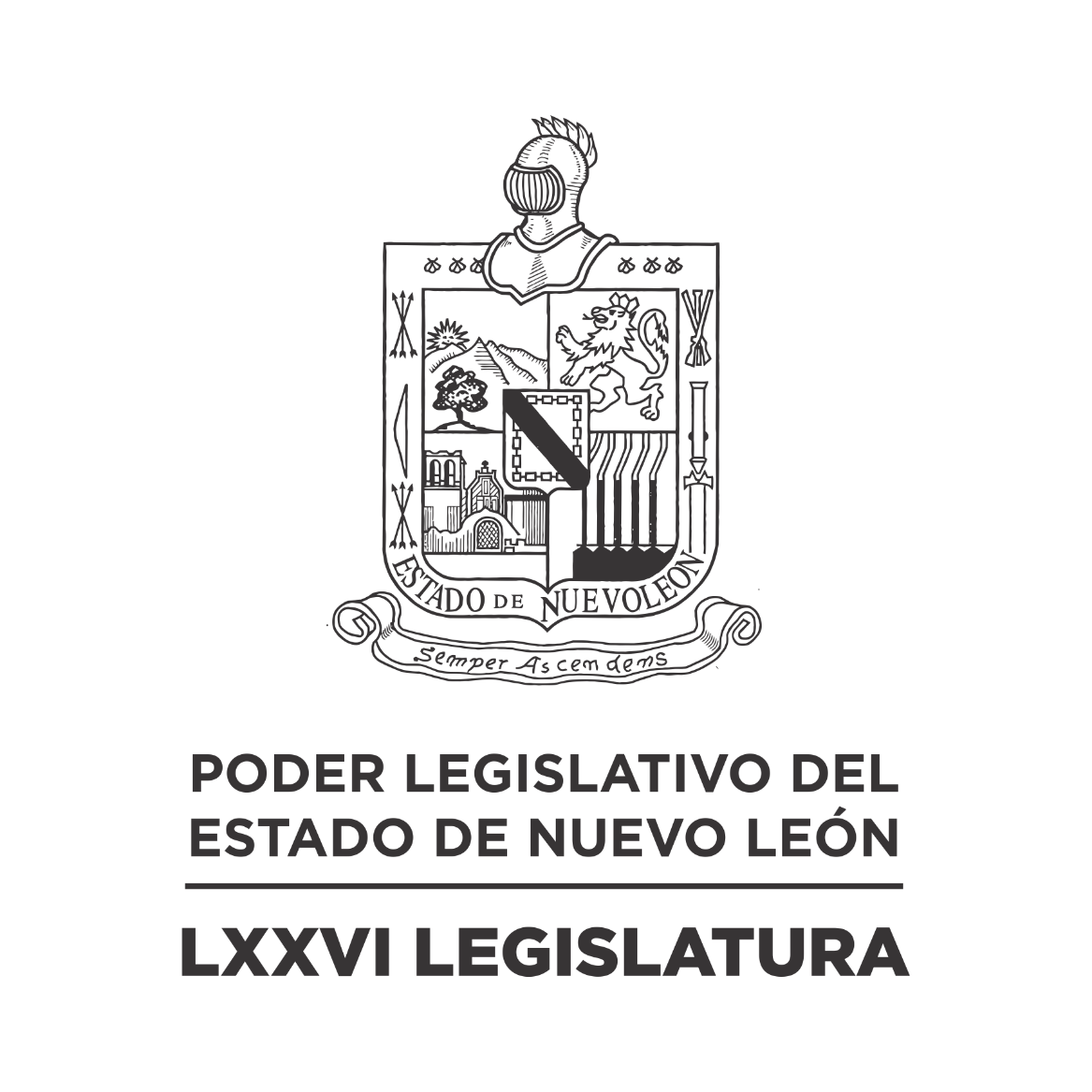 DIARIO DE LOS DEBATES Segundo Periodo Ordinario de Sesiones del Tercer Año de Ejercicio Constitucional            N LA CIUDAD DE MONTERREY, CAPITAL DEL ESTADO DE NUEVO LEÓN, SIENDO LAS DIEZ HORAS CON CINCUENTA Y TRES MINUTOS DEL DÍA MARTES DIECINUEVE DE MARZO DEL AÑO DOS MIL VEINTICUATRO, REUNIDOS EN EL RECINTO OFICIAL DEL PALACIO LEGISLATIVO LOS INTEGRANTES DE LA SEPTUAGÉSIMA SEXTA LEGISLATURA DEL H. CONGRESO DEL ESTADO LIBRE Y SOBERANO DE NUEVO LEÓN, LLEVARON A CABO SESIÓN ORDINARIA DEL SEGUNDO PERÍODO ORDINARIO DE SESIONES, CORRESPONDIENTE AL TERCER AÑO DE EJERCICIO CONSTITUCIONAL, SIENDO PRESIDIDA POR MINISTERIO DE LEY DEL C. DIP. RICARDO CANAVATI HADJÓPULOS; CON LA ASISTENCIA DE LOS CC. DIPUTADOS: JESÚS HOMERO AGUILAR HERNÁNDEZ, IVONNE LILIANA ÁLVAREZ GARCÍA, JAVIER CABALLERO GAONA, JULIO CÉSAR CANTÚ GONZÁLEZ, ITZEL SOLEDAD CASTILLO ALMANZA,  CARLOS ALBERTO DE LA FUENTE FLORES, LORENA DE LA GARZA VENECIA, ELSA ESCOBEDO VÁZQUEZ, JOSÉ FILIBERTO FLORES ELIZONDO, JOSÉ LUIS GARCÍA GARZA, ANA ISABEL GONZÁLEZ GONZÁLEZ, GABRIELA GOVEA LÓPEZ, MAURO GUERRA VILLARREAL, JESSICA ELODIA MARTÍNEZ MARTÍNEZ, MAURO ALBERTO MOLANO NORIEGA, JORGE OBED MURGA CHAPA, NANCY ARACELY OLGUÍN DÍAZ, AMPARO LILIA OLIVARES CASTAÑEDA,  ROBERTO EMMANUEL PÉREZ VILLANUEVA,  CECILIA SOFÍA ROBLEDO SUÁREZ, FÉLIX ROCHA ESQUIVEL, HERIBERTO TREVIÑO CANTÚ Y PERLA DE LOS ÁNGELES VILLARREAL VALDEZ. DIPUTADA QUE SE INCORPORÓ DURANTE EL TRANSCURSO DE LA SESIÓN: MYRNA ISELA GRIMALDO IRACHETA. DIPUTADOS AUSENTES CON AVISO: ADRIANA PAOLA CORONADO RAMÍREZ, CARLOS RAFAEL RODRÍGUEZ GÓMEZ Y ALHINNA BERENICE VARGAS GARCÍA. DIPUTADOS AUSENTES SIN AVISO: NORMA EDITH BENÍTEZ RIVERA, ROBERTO CARLOS FARÍAS GARCÍA, JOSÉ AMÉRICO FERRARA OLVERA, MARÍA DEL CONSUELO GÁLVEZ CONTRERAS, EDUARDO GAONA DOMÍNGUEZ, MARÍA GUADALUPE GUIDI KAWAS, ANYLÚ BENDICIÓN HERNÁNDEZ SEPÚLVEDA, RAÚL LOZANO CABALLERO, TABITA ORTIZ HERNÁNDEZ, SANDRA ELIZABETH PÁMANES ORTIZ, JOSÉ ALFREDO PÉREZ BERNAL, DENISSE DANIELA PUENTE MONTEMAYOR, IRAÍS VIRGINIA REYES DE LA TORRE Y PERFECTO AGUSTÍN REYES GONZÁLEZ.EFECTUADO EL CÓMPUTO DE ASISTENCIA, LA C. SECRETARIA INFORMÓ QUE SE ENCUENTRAN 24 DIPUTADOS PRESENTES. INCORPORÁNDOSE 1 DIPUTADO DURANTE EL TRANSCURSO DE LA SESIÓN.EXISTIENDO EL QUÓRUM DE LEY, EL C. PRESIDENTE ABRIÓ LA SESIÓN. ASIMISMO, EXPRESÓ: “APROVECHAMOS LA OCASIÓN PARA DAR LA MÁS CORDIAL DE LAS BIENVENIDAS A LOS ALUMNOS DEL COLEGIO CASTILLO DE CHAPULTEPEC, ACOMPAÑADOS POR SUS MAESTRAS, LIC. YURIDIA GONZÁLEZ GONZÁLEZ, COORDINADORA DE PRIMARIA Y LA LIC. NORMA ABIGAIL SILVA GAYTÁN, COORDINADORA DE PREESCOLAR; INVITADAS DE LA DIPUTADA JESICA MARTÍNEZ MARTÍNEZ. BIENVENIDOS”. (APLAUSOS)HECHO LO ANTERIOR, EL C. PRESIDENTE SOLICITÓ A LA SECRETARÍA DAR LECTURA AL PROYECTO DE ORDEN DEL DÍA AL QUE SE SUJETARÁ LA SESIÓN ORDINARIA.ORDEN DEL DÍA: LISTA DE ASISTENCIA.APERTURA DE LA SESIÓN.LECTURA DEL ORDEN DEL DÍA A QUE DEBERÁ SUJETARSE LA SESIÓN.LECTURA, DISCUSIÓN Y APROBACIÓN DE LAS ACTAS DE LAS SESIONES ORDINARIAS CELEBRADAS LOS DÍAS 11, 12 Y 13 DE MARZO DEL 2024.ASUNTOS EN CARTERA.INICIATIVAS DE LEY O DECRETO, PRESENTADAS POR LOS DIPUTADOS.INFORME DE COMISIONES.USO DE LA PALABRA A LOS CC. DIPUTADOS PARA TRATAR ASUNTOS EN LO GENERAL.LECTURA DEL PROYECTO DEL ORDEN DEL DÍA PARA LA PRÓXIMA SESIÓN.CLAUSURA DE LA SESIÓN.EN ESE MOMENTO, SE INCORPORÓ A LA SESIÓN LA C. DIP. MYRNA ISELA GRIMALDO IRACHETA.TERMINADA QUE FUE LA LECTURA DEL ORDEN DEL DÍA AL QUE DEBERÁ SUJETARSE LA SESIÓN, EL C. PRESIDENTE PASÓ AL SIGUIENTE PUNTO DEL ORDEN DEL DÍA QUE ES LECTURA, DISCUSIÓN Y APROBACIÓN DE LAS ACTAS DE LAS SESIONES ORDINARIAS CELEBRADAS LOS DÍAS 11, 12 Y 13 DE MARZO DEL 2024, Y EN VIRTUD DE QUE LAS MISMAS YA FUERON CIRCULADAS CON TODA OPORTUNIDAD, EL C. PRESIDENTE PUSO A CONSIDERACIÓN DE LOS CC. DIPUTADOS LA DISPENSA DE SU LECTURA; SOLICITANDO QUE LO MANIFIESTEN DE LA FORMA ACOSTUMBRADA. SIENDO APROBADO POR UNANIMIDAD.APROBADA QUE FUE LA DISPENSA DE SU LECTURA, EL C. PRESIDENTE SOMETIÓ A CONSIDERACIÓN DE LOS CC. DIPUTADOS, SI TIENEN ALGUNA OBSERVACIÓN QUE HACER A LAS ACTAS, LO MANIFIESTEN DE LA FORMA ACOSTUMBRADA. LA SECRETARÍA INFORMÓ QUE NO HAY NINGUNA CORRECCIÓN O MODIFICACIÓN.AL NO HABER CORRECCIÓN O MODIFICACIÓN, EL C. PRESIDENTE SOMETIÓ SU CONTENIDO A CONSIDERACIÓN DE LA ASAMBLEA, SIENDO APROBADO POR UNANIMIDAD. ASE ANEXAN LAS ACTAS REFERIDASCTA NÚMERO 275 DE LA SESIÓN ORDINARIA DE LA SEPTUAGÉSIMA SEXTA LEGISLATURA AL H. CONGRESO DEL ESTADO DE NUEVO LEÓN, CELEBRADA EL DÍA 11 DE MARZO DE 2024, DENTRO DEL SEGUNDO PERÍODO ORDINARIO DE SESIONES, CORRESPONDIENTE AL TERCER AÑO DE EJERCICIO CONSTITUCIONAL.PRESIDENCIA DEL C. DIP.MAURO GUERRA VILLARREALEN LA CIUDAD DE MONTERREY, CAPITAL DEL ESTADO DE NUEVO LEÓN, SIENDO LAS NUEVE HORAS CON CUARENTA MINUTOS, DEL DÍA ONCE DE MARZO DE DOS MIL VEINTICUATRO, CON LA ASISTENCIA AL PASE DE LISTA DE 22 DIPUTADAS Y DIPUTADOS, 2 AUSENTES POR MOTIVOS DE SALUD, 4 AUSENTES CON AVISO, 14 AUSENTES SIN AVISO. EL PRESIDENTE EN FUNCIONES, DIP. RICARDO CANAVATI HADJÓPULOS, DECLARÓ ABIERTA LA SESIÓN. EL PRESIDENTE EN FUNCIONES FELICITÓ A LA DIP. GABRIELA GOVEA LÓPEZ POR SU CUMPLEAÑOS.EL PRESIDENTE EN FUNCIONES SOLICITÓ A LA SECRETARÍA DAR LECTURA AL ORDEN DEL DÍA PARA ESTA SESIÓN. EL CUAL FUE APROBADO POR UNANIMIDAD DE LOS PRESENTES.LECTURA, DISCUSIÓN Y APROBACIÓN DE LAS ACTAS DE LAS SESIONES. ACTO SEGUIDO, EL PRESIDENTE PUSO A CONSIDERACIÓN DE LA ASAMBLEA LA DISPENSA DE LA LECTURA DE LAS ACTAS DE LAS SESIONES ORDINARIAS CELEBRADAS LOS DÍAS 4, 5 Y 6 DE MARZO DE 2024, EN VIRTUD DE QUE FUERON CIRCULADAS CON ANTERIORIDAD, FUE APROBADA LA DISPENSA POR UNANIMIDAD DE LOS PRESENTES. Y AL NO HABER MODIFICACIÓN A LAS MISMAS, SE PUSIERON A CONSIDERACIÓN DEL PLENO. SIENDO APROBADAS POR UNANIMIDAD DE LOS PRESENTES.ASUNTOS EN CARTERA.SE RECIBIERON 36 ASUNTOS A LOS CUALES SE LES DIO EL TRÁMITE CORRESPONDIENTE. (SE ANEXA LISTA). INICIATIVAS DE LEY O DECRETO A PRESENTARSE POR LOS CC. DIPUTADOS.NO HUBO INTERVENCIONES EN ESTE PUNTO DEL ORDEN DEL DÍA.INFORME DE COMISIONES. NO HUBO INTERVENCIONES EN ESTE PUNTO DEL ORDEN DEL DÍA.ASUNTOS GENERALES.NO HUBO INTERVENCIONES EN ESTE PUNTO DEL ORDEN DEL DÍA.NO HABIENDO ORADORES EN EL APARTADO DE ASUNTOS GENERALES, EL PRESIDENTE INSTRUYÓ A LA SECRETARÍA PARA DAR LECTURA AL PROYECTO DE ORDEN DEL DÍA PARA LA PRÓXIMA SESIÓN ORDINARIA. SE DIO LECTURA. Y AL NO HABER MODIFICACIONES AL MISMO. FUE APROBADO POR UNANIMIDAD DE LOS PRESENTES. EL PRESIDENTE CLAUSURÓ LA SESIÓN ORDINARIA, SIENDO LAS DIEZ HORAS CON UN MINUTO; CITANDO PARA LA PRÓXIMA SESIÓN A LAS 9:00 HORAS, DE CONFORMIDAD CON EL ACUERDO NUMERO 530, APROBADO POR ESTA SOBERANÍA.               EL TEXTO ÍNTEGRO DE LAS INTERVENCIONES Y LOS DOCUMENTOS SE ANEXAN AL DIARIO DE DEBATES CORRESPONDIENTE A ESTA ACTA.- DAMOS FE:ACTA NÚMERO 276 DE LA SESIÓN ORDINARIA DE LA SEPTUAGÉSIMA SEXTA LEGISLATURA AL H. CONGRESO DEL ESTADO DE NUEVO LEÓN, CELEBRADA EL DÍA 12 DE MARZO DE 2024, DENTRO DEL SEGUNDO PERÍODO ORDINARIO DE SESIONES, CORRESPONDIENTE AL TERCER AÑO DE EJERCICIO CONSTITUCIONAL.PRESIDENCIA DEL C. DIP.MAURO GUERRA VILLARREALEN LA CIUDAD DE MONTERREY, CAPITAL DEL ESTADO DE NUEVO LEÓN, SIENDO LAS DIEZ HORAS CON VEINTIÚN MINUTOS, DEL DÍA DOCE DE MARZO DE DOS MIL VEINTICUATRO, CON LA ASISTENCIA AL PASE DE LISTA DE 25 DIPUTADAS Y DIPUTADOS, INCORPORÁNDOSE 1 LEGISLADOR EN EL TRANSCURSO DE LA SESIÓN, 1 AUSENTE POR MOTIVOS DE SALUD, 3 AUSENTES CON AVISO Y 12 AUSENTES CON AVISO. EL PRESIDENTE EN FUNCIONES, DIP. RICARDO CANAVATI HADJÓPULOS, DECLARÓ ABIERTA LA SESIÓN. SE DIO LECTURA AL ORDEN DEL DÍA. EL CUAL FUE APROBADO EN LA SESIÓN ANTERIOR.EL PRESIDENTE EN FUNCIONES DIO LA BIENVENIDA A LOS ESTUDIANTES DE LA UNIVERSIDAD “ALFONSO REYES”, ACOMPAÑADOS POR LAS MAESTRAS NANCY EDITH BENAVIDES PUENTE, LILIANA JANETH BENAVIDES RODRÍGUEZ Y HEIDI TRUJILLO MEDINA, QUIENES SE ENCUENTRAN EN LAS GALERÍAS DEL RECINTO LEGISLATIVO.ASUNTOS EN CARTERA.SE RECIBIERON 6 ASUNTOS A LOS CUALES SE LES DIO EL TRÁMITE CORRESPONDIENTE. (SE ANEXA LISTA). INICIATIVAS DE LEY O DECRETO A PRESENTARSE POR LOS CC. DIPUTADOS.NO HUBO INTERVENCIONES EN ESTE PUNTO DEL ORDEN DEL DÍA.INFORME DE COMISIONES. LA DIP. ADRIANA PAOLA CORONADO RAMÍREZ, SOLICITÓ SOMETER A CONSIDERACIÓN DEL PLENO DE CONFORMIDAD CON LO ESTABLECIDO EN EL ARTÍCULO 49 DEL REGLAMENTO PARA EL GOBIERNO INTERIOR DEL CONGRESO DEL ESTADO, DAR LECTURA ÍNTEGRA A LOS DICTÁMENES 18240/LXXVI, 18257/LXXVI Y 18258/LXXVI DE LA COMISIÓN DE GOBERNACIÓN Y ORGANIZACIÓN INTERNA DE LOS PODERES. - FUE APROBADO EL TRÁMITE POR UNANIMIDAD.LA DIP. ADRIANA PAOLA CORONADO RAMÍREZ, INTEGRANTE DE LA COMISIÓN DE GOBERNACIÓN Y ORGANIZACIÓN INTERNA DE LOS PODERES, DIO LECTURA ÍNTEGRA AL DICTAMEN EXP. 18258/LXXVI, QUE CONTIENE SOLICITUD PRESENTADA POR EL DIP. EDUARDO LEAL BUENFIL, PARA LICENCIA POR TIEMPO INDEFINIDO, SIN GOCE DE SUELDO, REMUNERACIONES O DE LAS PRERROGATIVAS Y ATRIBUCIONES A PARTIR DEL DÍA 8 DE MARZO DEL PRESENTE AÑO. TURNADO CON CARÁCTER DE URGENTE. ACORDÁNDOSE QUE ES DE APROBARSE. INTERVINO A FAVOR DEL DICTAMEN EL DIP. FÉLIX ROCHA ESQUIVEL. FUE APROBADO EL DICTAMEN POR UNANIMIDAD DE 24 VOTOS. ELABORÁNDOSE EL ACUERDO CORRESPONDIENTE.CONTINUANDO CON EL PROCESO LEGISLATIVO Y DE CONFORMIDAD CON EL ARTÍCULO 24 FRACCIÓN VIII, DEL REGLAMENTO PARA EL GOBIERNO INTERIOR DEL CONGRESO DEL ESTADO DE NUEVO LEÓN, EL PRESIDENTE EN FUNCIONES, DIP. RICARDO CANAVATI HADJÓPULOS, DESIGNÓ UNA COMISIÓN DE CORTESÍA PARA TRASLADAR HASTA ESTE RECINTO OFICIAL AL C. JOSÉ LUIS GARCÍA GARZA, PARA REALIZAR SU PROTESTA DE LEY, DECLARANDO UN RECESO HASTA QUE SE CUMPLA LA ENCOMIENDA.HECHO LO ANTERIOR, EL PRESIDENTE EN FUNCIONES REANUDÓ LA SESIÓN SOLICITANDO A LOS PRESENTES PONERSE DE PIE. ACTO SEGUIDO, EL C. JOSÉ LUIS GARCÍA GARZA, TOMÓ PROTESTA COMO DIPUTADO SUPLENTE EN EJERCICIO DE ESTA LXXVI LEGISLATURA. EL PRESIDENTE EN FUNCIONES LE SOLICITÓ PASAR A OCUPAR SU CURUL, Y DE CONFORMIDAD CON LO ESTABLECIDO EN EL ARTÍCULO 16 DEL REGLAMENTO PARA EL GOBIERNO INTERIOR DEL CONGRESO DEL ESTADO DE NUEVO LEÓN, A PARTIR DE HOY QUEDA INTEGRADO A LOS TRABAJOS LEGISLATIVOS ASIGNADOS AL DIPUTADO PROPIETARIO.LA DIP. CECILIA SOFÍA ROBLEDO SUÁREZ, INTEGRANTE DE LA COMISIÓN DE GOBERNACIÓN Y ORGANIZACIÓN INTERNA DE LOS PODERES, DIO LECTURA ÍNTEGRA AL DICTAMEN EXP. 18257/LXXVI, QUE CONTIENE ESCRITO PRESENTADO POR DIP. LUIS ALBERTO SUSARREY FLORES, MEDIANTE EL CUAL SOLICITA LICENCIA POR TIEMPO INDEFINIDO, SIN GOCE DE SUELDO, REMUNERACIONES O DE LAS PRERROGATIVAS Y ATRIBUCIONES A PARTIR DEL DÍA 8 DE MARZO DEL PRESENTE AÑO. TURNADO CON CARÁCTER DE URGENTE. ACORDÁNDOSE QUE ES DE APROBARSE. INTERVINO A FAVOR DEL DICTAMEN EL DIP. JORGE OBED MURGA CHAPA. FUE APROBADO EL DICTAMEN POR UNANIMIDAD DE 25 VOTOS. ELABORÁNDOSE EL ACUERDO CORRESPONDIENTE.LA DIP. ELSA ESCOBEDO VÁZQUEZ SOLICITÓ SOMETER A CONSIDERACIÓN DEL PLENO DE CONFORMIDAD CON LO ESTABLECIDO EN EL ARTÍCULO 112 BIS DEL REGLAMENTO PARA EL GOBIERNO INTERIOR DEL CONGRESO DEL ESTADO, DAR LECTURA ÚNICAMENTE AL PROEMIO Y RESOLUTIVO DE LOS DICTÁMENES EXP. 17895/LXXVI DE LA COMISIÓN PRIMERA DE HACIENDA Y DESARROLLO MUNICIPAL, 17901/LXXVI, 17902/LXXVI, 17806/LXXVI, 17804/LXXVI, 17898/LXXVI, 17899/LXXVI DE LA COMISIÓN SEGUNDA DE HACIENDA Y DESARROLLO MUNICIPAL. - FUE APROBADA LA DISPENSA DE TRÁMITE POR UNANIMIDAD.LA DIP. ELSA ESCOBEDO VÁZQUEZ, INTEGRANTE DE LA COMISIÓN DE SEGUNDA DE HACIENDA Y DESARROLLO MUNICIPAL, DIO LECTURA AL PROEMIO Y RESOLUTIVO DEL DICTAMEN EXP. 17901/LXXVI, QUE CONTIENE LA CUENTA PÚBLICA DEL EJERCICIO FISCAL 2022, DEL MUNICIPIO DE APODACA, NUEVO LEÓN. ACORDÁNDOSE QUE ES DE APROBARSE. INTERVINO A FAVOR DEL DICTAMEN LA DIP. ELSA ESCOBEDO VÁZQUEZ. FUE APROBADO EL DICTAMEN POR UNANIMIDAD DE 25 VOTOS. ELABORÁNDOSE EL ACUERDO CORRESPONDIENTE.LA DIP. CECILIA SOFÍA ROBLEDO SUÁREZ, INTEGRANTE DE LA COMISIÓN DE GOBERNACIÓN Y ORGANIZACIÓN INTERNA DE LOS PODERES, DIO LECTURA ÍNTEGRA AL DICTAMEN EXP. 18240/LXXVI, QUE CONTIENE ESCRITO PRESENTADO POR EL DIP. DANIEL OMAR GONZÁLEZ GARZA, MEDIANTE EL CUAL SOLICITA LICENCIA POR TIEMPO INDEFINIDO, SIN GOCE DE SUELDO, REMUNERACIONES O DE LAS PRERROGATIVAS Y ATRIBUCIONES A PARTIR DEL DÍA 15 DE MARZO DEL PRESENTE AÑO. TURNADO CON CARÁCTER DE URGENTE. ACORDÁNDOSE QUE ES DE APROBARSE. INTERVINO A FAVOR DEL DICTAMEN LA DIP. AMPARO LILIA OLIVARES CASTAÑEDA. INTERVINO LA DIP. ADRIANA PAOLA CORONADO RAMÍREZ CON UNA PROPUESTA DE MODIFICACIÓN AL ACUERDO. INTERVINO EL DIP. DANIEL OMAR GONZÁLEZ GARZA QUIEN SE EXCUSÓ DE PARTICIPAR EN LA VOTACIÓN DE LA PROPUESTA HECHA, ASÍ COMO DEL DICTAMEN. HECHA LA VOTACIÓN CORRESPONDIENTE, FUE APROBADA LA PROPUESTA DE MODIFICACIÓN POR UNANIMIDAD DE 24 VOTOS. A CONTINUACIÓN SE LLEVÓ A CABO LA VOTACIÓN DEL DICTAMEN CON LA PROPUESTA DE MODIFICACIÓN PRESENTADA Y APROBADA ANTERIORMENTE, FUE APROBADO EL DICTAMEN POR UNANIMIDAD DE 24 VOTOS. ELABORÁNDOSE EL ACUERDO CORRESPONDIENTE.CONTINUANDO CON EL PROCESO LEGISLATIVO Y DE CONFORMIDAD CON EL ARTÍCULO 24 FRACCIÓN VIII, DEL REGLAMENTO PARA EL GOBIERNO INTERIOR DEL CONGRESO DEL ESTADO DE NUEVO LEÓN, EL PRESIDENTE EN FUNCIONES, DIP. RICARDO CANAVATI HADJÓPULOS, DESIGNÓ UNA COMISIÓN DE CORTESÍA PARA TRASLADAR HASTA ESTE RECINTO OFICIAL AL C. ROBERTO MANUEL PÉREZ VILLANUEVA, PARA REALIZAR SU PROTESTA DE LEY, DECLARANDO UN RECESO HASTA QUE SE CUMPLA LA ENCOMIENDA.HECHO LO ANTERIOR, EL PRESIDENTE EN FUNCIONES REANUDÓ LA SESIÓN SOLICITANDO A LOS PRESENTES PONERSE DE PIE. ACTO SEGUIDO, EL C. ROBERTO MANUEL PÉREZ VILLANUEVA, TOMÓ PROTESTA COMO DIPUTADO SUPLENTE EN EJERCICIO DE ESTA LXXVI LEGISLATURA. LLEVADA A CABO LA TOMA DE PROTESTA, EL PRESIDENTE EN FUNCIONES DESIGNÓ UNA COMISIÓN DE CORTESÍA PARA ACOMPAÑAR AL DIP. ROBERTO MANUEL PÉREZ VILLANUEVA, HASTA LA SALIDA DE ESTE RECINTO LEGISLATIVO. INTERVINO LA DIP. MYRNA ISELA GRIMALDO IRACHETA CON UN MENSAJE PARA LOS DIP. DANIEL OMAR GONZÁLEZ GARZA Y ROBERTO MANUEL PÉREZ VILLANUEVA. LA DIP. ADRIANA PAOLA CORONADO RAMÍREZ, INTEGRANTE DE LA COMISIÓN DE SEGUNDA DE HACIENDA Y DESARROLLO MUNICIPAL, DIO LECTURA AL PROEMIO Y RESOLUTIVO DEL DICTAMEN EXP. 17902/LXXVI, QUE CONTIENE LA CUENTA PÚBLICA DEL EJERCICIO FISCAL 2022, DEL MUNICIPIO DE CADEREYTA JIMÉNEZ, NUEVO LEÓN. ACORDÁNDOSE QUE ES DE APROBARSE. INTERVINO A FAVOR DEL DICTAMEN LA DIP. ADRIANA PAOLA CORONADO RAMÍREZ. FUE APROBADO EL DICTAMEN POR UNANIMIDAD DE 25 VOTOS. ELABORÁNDOSE EL ACUERDO CORRESPONDIENTE.EL DIP. JAVIER CABALLERO GAONA, INTEGRANTE DE LA COMISIÓN DE SEGUNDA DE HACIENDA Y DESARROLLO MUNICIPAL, DIO LECTURA AL PROEMIO Y RESOLUTIVO DEL DICTAMEN EXP. 17806/LXXVI, QUE CONTIENE LA CUENTA PÚBLICA DEL EJERCICIO FISCAL 2022, DEL MUNICIPIO DE HUALAHUISES, NUEVO LEÓN. ACORDÁNDOSE QUE ES DE APROBARSE. INTERVINO A FAVOR DEL DICTAMEN EL DIP. JAVIER CABALLERO GAONA. FUE APROBADO EL DICTAMEN POR UNANIMIDAD DE 24 VOTOS. ELABORÁNDOSE EL ACUERDO CORRESPONDIENTE.EL DIP. JAVIER CABALLERO GAONA, INTEGRANTE DE LA COMISIÓN DE SEGUNDA DE HACIENDA Y DESARROLLO MUNICIPAL, DIO LECTURA AL PROEMIO Y RESOLUTIVO DEL DICTAMEN EXP. 17898/LXXVI, QUE CONTIENE LA CUENTA PÚBLICA DEL EJERCICIO FISCAL 2022, DEL MUNICIPIO DE SANTIAGO, NUEVO LEÓN. ACORDÁNDOSE QUE ES DE APROBARSE. INTERVINO A FAVOR DEL DICTAMEN EL DIP. JAVIER CABALLERO GAONA. FUE APROBADO EL DICTAMEN POR UNANIMIDAD DE 25 VOTOS. ELABORÁNDOSE EL ACUERDO CORRESPONDIENTE.LA DIP. ADRIANA PAOLA CORONADO RAMÍREZ, INTEGRANTE DE LA COMISIÓN DE SEGUNDA DE HACIENDA Y DESARROLLO MUNICIPAL, DIO LECTURA AL PROEMIO Y RESOLUTIVO DEL DICTAMEN EXP. 17804/LXXVI, QUE CONTIENE LA CUENTA PÚBLICA DEL EJERCICIO FISCAL 2022, DEL MUNICIPIO DE LINARES, NUEVO LEÓN. ACORDÁNDOSE QUE ES DE APROBARSE. INTERVINO A FAVOR DEL DICTAMEN LA DIP. ADRIANA PAOLA CORONADO RAMÍREZ. FUE APROBADO EL DICTAMEN POR UNANIMIDAD DE 24 VOTOS. ELABORÁNDOSE EL ACUERDO CORRESPONDIENTE.LA DIP. ELSA ESCOBEDO VÁZQUEZ, INTEGRANTE DE LA COMISIÓN DE SEGUNDA DE HACIENDA Y DESARROLLO MUNICIPAL, DIO LECTURA AL PROEMIO Y RESOLUTIVO DEL DICTAMEN EXP. 17899/LXXVI, QUE CONTIENE LA CUENTA PÚBLICA DEL EJERCICIO FISCAL 2022, DEL MUNICIPIO DE MONTEMORELOS, NUEVO LEÓN. ACORDÁNDOSE QUE ES DE APROBARSE. INTERVINO A FAVOR DEL DICTAMEN LA DIP. ELSA ESCOBEDO VÁZQUEZ. FUE APROBADO EL DICTAMEN POR UNANIMIDAD DE 24 VOTOS. ELABORÁNDOSE EL ACUERDO CORRESPONDIENTE.EL DIP. JESÚS HOMERO AGUILAR HERNÁNDEZ, INTEGRANTE DE LA COMISIÓN DE PRIMERA DE HACIENDA Y DESARROLLO MUNICIPAL, DIO LECTURA AL PROEMIO Y RESOLUTIVO DEL DICTAMEN EXP. 17895/LXXVI, QUE CONTIENE LA CUENTA PÚBLICA DEL EJERCICIO FISCAL 2022, DEL MUNICIPIO DE DOCTOR ARROYO, NUEVO LEÓN. ACORDÁNDOSE QUE ES DE APROBARSE. INTERVINO A FAVOR DEL DICTAMEN EL DIP. JESÚS HOMERO AGUILAR HERNÁNDEZ. FUE APROBADO EL DICTAMEN POR UNANIMIDAD DE 24 VOTOS. ELABORÁNDOSE EL ACUERDO CORRESPONDIENTE.ASUNTOS GENERALES.NO HUBO INTERVENCIONES EN ESTE PUNTO DEL ORDEN DEL DÍA.NO HABIENDO ORADORES EN EL APARTADO DE ASUNTOS GENERALES, EL PRESIDENTE INSTRUYÓ A LA SECRETARÍA PARA DAR LECTURA AL PROYECTO DEL ORDEN DEL DÍA PARA LA PRÓXIMA SESIÓN ORDINARIA. SE DIO LECTURA. Y AL NO HABER MODIFICACIONES AL MISMO, FUE APROBADO POR UNANIMIDAD DE LOS PRESENTES. EL PRESIDENTE CLAUSURÓ LA SESIÓN ORDINARIA, SIENDO LAS ONCE HORAS CON CINCUENTA Y SIETE MINUTOS; CITANDO PARA LA PRÓXIMA SESIÓN A LAS 9:00 HORAS, DE CONFORMIDAD CON EL ACUERDO NÚMERO 530, APROBADO POR ESTA SOBERANÍA.               EL TEXTO ÍNTEGRO DE LAS INTERVENCIONES Y LOS DOCUMENTOS SE ANEXAN AL DIARIO DE DEBATES CORRESPONDIENTE A ESTA ACTA.- DAMOS FE:ACTA NÚMERO 277 DE LA SESIÓN ORDINARIA DE LA SEPTUAGÉSIMA SEXTA LEGISLATURA AL H. CONGRESO DEL ESTADO DE NUEVO LEÓN, CELEBRADA EL DÍA 13 DE MARZO DE 2024, DENTRO DEL SEGUNDO PERÍODO ORDINARIO DE SESIONES, CORRESPONDIENTE AL TERCER AÑO DE EJERCICIO CONSTITUCIONAL.PRESIDENCIA DEL C. DIP.MAURO GUERRA VILLARREALEN LA CIUDAD DE MONTERREY, CAPITAL DEL ESTADO DE NUEVO LEÓN, SIENDO LAS DIEZ HORAS CON CUARENTA Y DOS MINUTOS, DEL DÍA TRECE DE MARZO DE DOS MIL VEINTICUATRO, CON LA ASISTENCIA AL PASE DE LISTA DE 25 DIPUTADAS Y DIPUTADOS, INCORPORÁNDOSE 1 LEGISLADOR EN EL TRANSCURSO DE LA SESIÓN, 1 AUSENTE POR MOTIVOS DE SALUD, 2 AUSENTES CON AVISO Y 13 AUSENTES SIN AVISO. EL PRESIDENTE DECLARÓ ABIERTA LA SESIÓN. SE DIO LECTURA AL ORDEN DEL DÍA. EL CUAL FUE APROBADO EN LA SESIÓN ANTERIOR.ASUNTOS EN CARTERA.SE RECIBIERON 9 ASUNTOS A LOS CUALES SE LES DIO EL TRÁMITE CORRESPONDIENTE. (SE ANEXA LISTA). INICIATIVAS DE LEY O DECRETO A PRESENTARSE POR LOS CC. DIPUTADOS.NO HUBO INTERVENCIONES EN ESTE PUNTO DEL ORDEN DEL DÍA.EL PRESIDENTE DIO LA BIENVENIDA A LOS ESTUDIANTES DE LA FACULTAD DE CIENCIAS POLÍTICAS Y RELACIONES INTERNACIONALES DE LA UNIVERSIDAD AUTÓNOMA DE NUEVO LEÓN, QUIENES SE ENCUENTRAN EN LAS GALERÍAS DEL RECINTO LEGISLATIVO.INFORME DE COMISIONES. EL PRESIDENTE HIZO DEL CONOCIMIENTO DEL PLENO QUE, LA OFICIAL MAYOR, MTRA. ARMIDA SERRATO FLORES, INFORMÓ QUE YA SE ENCUENTRA EN LAS INSTALACIONES DE ESTE PODER LEGISLATIVO EL C. JOSÉ AMÉRICO FERRARA OLVERA, DIPUTADO SUPLENTE, PARA REALIZAR SU TOMA DE PROTESTA, DE CONFORMIDAD CON EL DICTAMEN 18257/LXXVI DE LA COMISIÓN DE GOBERNACIÓN Y ORGANIZACIÓN INTERNA DE LOS PODERES, MISMO QUE FUE APROBADO EL DÍA DE AYER 12 DE MARZO DE 2024.CONTINUANDO CON EL PROCESO LEGISLATIVO Y DE CONFORMIDAD CON EL ARTÍCULO 24 FRACCIÓN VIII, DEL REGLAMENTO PARA EL GOBIERNO INTERIOR DEL CONGRESO DEL ESTADO DE NUEVO LEÓN, EL PRESIDENTE DESIGNÓ UNA COMISIÓN DE CORTESÍA PARA TRASLADAR HASTA ESTE RECINTO OFICIAL AL C. JOSÉ AMÉRICO FERRARA OLVERA, PARA REALIZAR SU PROTESTA DE LEY, DECLARANDO UN RECESO HASTA QUE SE CUMPLA LA ENCOMIENDA.HECHO LO ANTERIOR, EL PRESIDENTE REANUDÓ LA SESIÓN SOLICITANDO A LOS PRESENTES PONERSE DE PIE. ACTO SEGUIDO, EL C. JOSÉ AMÉRICO FERRARA OLVERA, TOMÓ PROTESTA COMO DIPUTADO SUPLENTE EN EJERCICIO DE ESTA LXXVI LEGISLATURA. EL PRESIDENTE LE SOLICITÓ PASAR A OCUPAR SU CURUL, Y DE CONFORMIDAD CON LO ESTABLECIDO EN EL ARTÍCULO 16 DEL REGLAMENTO PARA EL GOBIERNO INTERIOR DEL CONGRESO DEL ESTADO DE NUEVO LEÓN, A PARTIR DE HOY QUEDA INTEGRADO A LOS TRABAJOS LEGISLATIVOS ASIGNADOS AL DIPUTADO PROPIETARIO.LA DIP. AMPARO LILIA OLIVARES CASTAÑEDA, SOLICITÓ SOMETER A CONSIDERACIÓN DEL PLENO DE CONFORMIDAD CON LO ESTABLECIDO EN EL ARTÍCULO 49 DEL REGLAMENTO PARA EL GOBIERNO INTERIOR DEL CONGRESO DEL ESTADO, DAR LECTURA ÍNTEGRA AL DICTAMEN EXP. 18094/LXXVI, 18134/LXXVI, 18148/LXXVI Y 18230/LXXVI DE LA COMISIÓN DE ANTICORRUPCIÓN. - FUE APROBADO EL TRÁMITE POR UNANIMIDAD.LA DIP. AMPARO LILIA OLIVARES CASTAÑEDA, INTEGRANTE DE LA COMISIÓN DE ANTICORRUPCIÓN, DIO LECTURA ÍNTEGRA AL DICTAMEN EXP. 18094/LXXVI, 18134/LXXVI, 18148/LXXVI Y 18230/LXXVI, QUE CONTIENE ESCRITOS SIGNADOS POR LOS CC. KAREN FLORES VITA, SARAHÍ MARCELA ARANDA GARCÍA, JESÚS ERNESTO SALAS IBARRA, ULISES ALEJANDRO SILVA GARZA, JUAN CARLOS TOLENTINO FLORES E HIDALILA AGUILAR YÁÑEZ, POR LOS QUE PRESENTAN SU RENUNCIA FORMAL, LIBRE, VOLUNTARIA E IRREVOCABLE COMO INTEGRANTES AL COMITÉ DE SELECCIÓN DEL SISTEMA ESTATAL ANTICORRUPCIÓN. ACORDÁNDOSE QUE SE RATIFICAN LAS RENUNCIAS DE LOS CC. KAREN FLORES VITA, SARAHÍ MARCELA ARANDA GARCÍA, JESÚS ERNESTO SALAS IBARRA, JUAN CARLOS TOLENTINO FLORES E HIDALILA AGUILAR YÁÑEZ. INTERVINO A FAVOR DEL DICTAMEN EL DIP. DANIEL OMAR GONZÁLEZ GARZA. FUE APROBADO EL DICTAMEN POR UNANIMIDAD DE 22 VOTOS. ELABORÁNDOSE EL ACUERDO CORRESPONDIENTE.ASUNTOS GENERALES.NO HUBO INTERVENCIONES EN ESTE PUNTO DEL ORDEN DEL DÍA.NO HABIENDO ORADORES EN EL APARTADO DE ASUNTOS GENERALES, EL PRESIDENTE INSTRUYÓ A LA SECRETARÍA PARA DAR LECTURA AL PROYECTO DE ORDEN DEL DÍA PARA LA PRÓXIMA SESIÓN ORDINARIA. SE DIO LECTURA. Y AL NO HABER MODIFICACIONES AL MISMO, FUE APROBADO POR UNANIMIDAD DE LOS PRESENTES. EL PRESIDENTE CLAUSURÓ LA SESIÓN ORDINARIA, SIENDO LAS ONCE HORAS CON DIECIOCHO MINUTOS; CITANDO PARA LA PRÓXIMA SESIÓN EL DÍA MARTES 19 DE MARZO DEL PRESENTE AÑO, A LAS 9:00 HORAS, DE CONFORMIDAD CON EL ACUERDO NÚMERO 530, APROBADO POR ESTA SOBERANÍA. EL TEXTO ÍNTEGRO DE LAS INTERVENCIONES Y LOS DOCUMENTOS SE ANEXAN AL DIARIO DE DEBATES CORRESPONDIENTE A ESTA ACTA.- DAMOS FE:ACTO SEGUIDO, EL C. PRESIDENTE CONTINUÓ CON EL SIGUIENTE PUNTO DEL ORDEN DEL DÍA QUE ES ASUNTOS EN CARTERA, SOLICITANDO A LA SECRETARÍA LOS HAGA DEL CONOCIMIENTO DEL PLENO, SOBRE LOS CUALES SE TOMARON LOS SIGUIENTES ACUERDOS:OFICIO SIGNADO POR EL C. LIC. LUIS GERARDO TREVIÑO GARCÍA, DIRECTOR JURÍDICO DE LA OFICINA DEL SECRETARIO DEL MEDIO AMBIENTE, MEDIANTE EL CUAL DA CONTESTACIÓN AL EXHORTO REALIZADO POR ESTA SOBERANÍA. DE ENTERADO Y SE ANEXA EN EL ACUERDO ADMINISTRATIVO NÚM. 1056 APROBADO POR ESTA SOBERANÍA; ASÍ MISMO REMÍTASE COPIA DEL OFICIO AL COMITÉ DE SEGUIMIENTO DE ACUERDOS Y AL PROMOVENTE.OFICIO SIGNADO POR EL C. ING. FRANCISCO JAVIER VARELA SOLÍS, JEFE DE LA UNIDAD DE ELECTRICIDAD DE LA COMISIÓN REGULADORA DE ENERGÍA, UNIDAD DE ELECTRICIDAD, MEDIANTE EL CUAL DA CONTESTACIÓN AL EXHORTO REALIZADO POR ESTA SOBERANÍA. DE ENTERADO Y SE ANEXA EN EL ACUERDO ADMINISTRATIVO NÚM. 1062 APROBADO POR ESTA SOBERANÍA; ASÍ MISMO REMÍTASE COPIA DEL OFICIO AL COMITÉ DE SEGUIMIENTO DE ACUERDOS Y AL PROMOVENTE.OFICIO SIGNADO POR EL C. ARQ. JUAN IGNACIO BARRAGÁN VILLARREAL, DIRECTOR GENERAL DE SERVICIOS DE AGUA Y DRENAJE DE MONTERREY, I.P.D., MEDIANTE EL CUAL DA CONTESTACIÓN AL EXHORTO REALIZADO POR ESTA SOBERANÍA. DE ENTERADO Y SE ANEXA EN EL ACUERDO ADMINISTRATIVO NÚM. 1037 APROBADO POR ESTA SOBERANÍA; ASÍ MISMO REMÍTASE COPIA DEL OFICIO AL COMITÉ DE SEGUIMIENTO DE ACUERDOS Y AL PROMOVENTE.ESCRITO SIGNADO POR LA C. DIP. JESSICA ELODIA MARTÍNEZ MARTÍNEZ, INTEGRANTE DEL GRUPO LEGISLATIVO DEL PARTIDO REVOLUCIONARIO INSTITUCIONAL DE LA LXXVI LEGISLATURA, MEDIANTE EL CUAL PRESENTA INICIATIVA DE REFORMA A LOS ARTÍCULOS 353 BIS Y 353 BIS 1 DEL CÓDIGO PENAL PARA EL ESTADO DE NUEVO LEÓN. DE ENTERADO Y DE CONFORMIDAD CON LO ESTABLECIDO EN LOS ARTÍCULOS 24 FRACCIÓN III Y EL ARTÍCULO 39 FRACCIÓN IV DEL REGLAMENTO PARA EL GOBIERNO INTERIOR DEL CONGRESO, SE TURNA A LA COMISIÓN DE JUSTICIA Y SEGURIDAD PÚBLICA.ESCRITO SIGNADO POR EL C. DIP. ROBERTO CARLOS FARÍAS GARCÍA Y LOS INTEGRANTES DEL GRUPO LEGISLATIVO MOVIMIENTO CIUDADANO DE LA LXXVI LEGISLATURA, MEDIANTE EL CUAL PRESENTAN INICIATIVA DE REFORMA AL ARTÍCULO 45 DE LA LEY DE LOS DERECHOS DE NIÑAS, NIÑOS Y ADOLESCENTES PARA EL ESTADO DE NUEVO LEÓN, EN MATERIA DE QUE SE BRINDE ACCESO A UNA VIDA LIBRE DE CONDICIONES DE MENDICIDAD A MENORES DE EDAD.  DE ENTERADO Y DE CONFORMIDAD CON LO ESTABLECIDO EN LOS ARTÍCULOS 24 FRACCIÓN III Y EL ARTÍCULO 39 FRACCIÓN XXV DEL REGLAMENTO PARA EL GOBIERNO INTERIOR DEL CONGRESO, SE TURNA A LA COMISIÓN DE LA FAMILIA Y DERECHOS DE LA PRIMERA INFANCIA, NIÑAS, NIÑOS Y ADOLESCENTES.ESCRITO SIGNADO POR EL C. DIP. ROBERTO CARLOS FARÍAS GARCÍA Y LOS INTEGRANTES DEL GRUPO LEGISLATIVO MOVIMIENTO CIUDADANO DE LA LXXVI LEGISLATURA, MEDIANTE EL CUAL PRESENTAN INICIATIVA DE REFORMA A DIVERSOS ARTÍCULOS DE LA LEY DEL SERVICIO CIVIL DEL ESTADO DE NUEVO LEÓN, EN MATERIA DE TELETRABAJO DE LOS SERVIDORES PÚBLICOS DE NUEVO LEÓN. DE ENTERADO Y DE CONFORMIDAD CON LO ESTABLECIDO EN LOS ARTÍCULOS 24 FRACCIÓN III Y EL ARTÍCULO 39 FRACCIÓN XI DEL REGLAMENTO PARA EL GOBIERNO INTERIOR DEL CONGRESO, SE TURNA A LA COMISIÓN DE ECONOMÍA, EMPRENDIMIENTO Y TURISMO.ESCRITO PRESENTADO POR LA C. DIP. PERLA DE LOS ÁNGELES VILLARREAL VALDEZ Y LOS INTEGRANTES DEL GRUPO LEGISLATIVO DEL PARTIDO REVOLUCIONARIO INSTITUCIONAL DE LA LXXVI LEGISLATURA, MEDIANTE EL CUAL SOLICITAN LA APROBACIÓN DE UN PUNTO DE ACUERDO, A FIN DE REALIZAR UN EXHORTO A LA SECRETARÍA DE MEDIO AMBIENTE Y A LA SECRETARÍA DE FINANZAS Y TESORERÍA GENERAL DEL ESTADO, PARA QUE A LA BREVEDAD POSIBLE, REMITAN A ESTE PODER LEGISLATIVO, UN INFORME SOBRE EL TOTAL DE LO QUE HA SIDO RECAUDADO POR LOS IMPUESTOS VERDES, EN QUÉ SE HA UTILIZADO O QUE ACCIONES SE HAN REALIZADO CON LO RECAUDADO POR ESTOS IMPUESTOS Y CUÁL HA SIDO EL BENEFICIO QUE HAN TENIDO ESTAS ACCIONES PARA REDUCIR LOS ALTOS ÍNDICES DE CONTAMINACIÓN Y MEJORAR LA CALIDAD DEL AIRE DEL ESTADO DE NUEVO LEÓN.  DE ENTERADO Y DE CONFORMIDAD CON LO ESTABLECIDO EN LOS ARTÍCULOS 24 FRACCIÓN III Y EL ARTÍCULO 39 FRACCIÓN VIII DEL REGLAMENTO PARA EL GOBIERNO INTERIOR DEL CONGRESO, SE TURNA A LA COMISIÓN DE MEDIO AMBIENTE Y DESARROLLO SUSTENTABLE.ESCRITO PRESENTADO POR LA C. DIP. GABRIELA GOVEA LÓPEZ, INTEGRANTE DEL GRUPO LEGISLATIVO DEL PARTIDO REVOLUCIONARIO INSTITUCIONAL DE LA LXXVI LEGISLATURA, MEDIANTE EL CUAL SOLICITA LA APROBACIÓN DE UN PUNTO DE ACUERDO, A FIN DE ENVIAR UN EXHORTO AL TITULAR DEL PODER EJECUTIVO DEL ESTADO DE NUEVO LEÓN, PARA QUE, EN EL ÁMBITO DE SUS ATRIBUCIONES, DÉ CUMPLIMIENTO AL ARTÍCULO TRANSITORIO TERCERO DE LA LEY PARA LA ATENCIÓN, PROTECCIÓN E INCLUSIÓN DE LAS PERSONAS CON LA CONDICIÓN DEL ESPECTRO AUTISTA Y OTRAS CONDICIONES DE LA NEURODIVERSIDAD PARA EL ESTADO DE NUEVO LEÓN Y SE EXPIDA EL REGLAMENTO CORRESPONDIENTE EN LA MATERIA. DE ENTERADO Y DE CONFORMIDAD CON LO ESTABLECIDO EN LOS ARTÍCULOS 24 FRACCIÓN III Y EL ARTÍCULO 39 FRACCIÓN XV DEL REGLAMENTO PARA EL GOBIERNO INTERIOR DEL CONGRESO, SE TURNA A LA COMISIÓN DE SALUD Y ATENCIÓN A GRUPOS VULNERABLES.ESCRITO SIGNADO POR LA C. DIP. MARÍA DEL CONSUELO GÁLVEZ CONTRERAS, INTEGRANTE DEL GRUPO LEGISLATIVO MOVIMIENTO CIUDADANO DE LA LXXVI LEGISLATURA, MEDIANTE EL CUAL SOLICITA LA APROBACIÓN DE ESTA SOBERANÍA, A FIN DE ESTABLECER EL DÍA 19 DE SEPTIEMBRE DE CADA AÑO, COMO EL “DÍA ESTATAL DE PROTECCIÓN CIVIL EN NUEVO LEÓN”. DE ENTERADO Y DE CONFORMIDAD CON LO ESTABLECIDO EN LOS ARTÍCULOS 24 FRACCIÓN III Y EL ARTÍCULO 39 FRACCIÓN VII DEL REGLAMENTO PARA EL GOBIERNO INTERIOR DEL CONGRESO, SE TURNA A LA COMISIÓN DE EDUCACIÓN, CULTURA Y DEPORTE.ESCRITO SIGNADO POR LA C. DIP. GABRIELA GOVEA LÓPEZ, INTEGRANTE DEL GRUPO LEGISLATIVO DEL PARTIDO REVOLUCIONARIO INSTITUCIONAL DE LA LXXVI LEGISLATURA, MEDIANTE EL CUAL PRESENTA INICIATIVA DE REFORMA AL ARTÍCULO 35 DE LA LEY DE PROTECCIÓN AL PARTO HUMANIZADO Y A LA MATERNIDAD DIGNA DEL ESTADO DE NUEVO LEÓN.  DE ENTERADO Y DE CONFORMIDAD CON LO ESTABLECIDO EN LOS ARTÍCULOS 24 FRACCIÓN III Y EL ARTÍCULO 39 FRACCIÓN XV DEL REGLAMENTO PARA EL GOBIERNO INTERIOR DEL CONGRESO, SE TURNA A LA COMISIÓN DE SALUD Y ATENCIÓN A GRUPOS VULNERABLES.ESCRITO SIGNADO POR LA C. DIP. GABRIELA GOVEA LÓPEZ, INTEGRANTE DEL GRUPO LEGISLATIVO DEL PARTIDO REVOLUCIONARIO INSTITUCIONAL DE LA LXXVI LEGISLATURA, MEDIANTE EL CUAL PRESENTA INICIATIVA DE REFORMA AL ARTÍCULO 145 DE LA LEY DE LOS DERECHOS DE LAS NIÑAS, NIÑOS Y ADOLESCENTES PARA EL ESTADO DE NUEVO LEÓN Y POR ADICIÓN DE UN ARTÍCULO 12 BIS DE LA LEY ORGÁNICA DE LA FISCALÍA GENERAL DE JUSTICIA DEL ESTADO DE NUEVO LEÓN.  DE ENTERADO Y DE CONFORMIDAD CON LO ESTABLECIDO EN LOS ARTÍCULOS 24 FRACCIÓN III Y EL ARTÍCULO 39 FRACCIONES IV Y XXV DEL REGLAMENTO PARA EL GOBIERNO INTERIOR DEL CONGRESO, SE TURNA A LAS COMISIONES UNIDAS DE JUSTICIA Y SEGURIDAD PÚBLICA Y A LA DE LA FAMILIA Y DERECHOS DE LA PRIMERA INFANCIA, NIÑAS, NIÑOS Y ADOLESCENTES.ESCRITO PRESENTADO POR LAS CC. DIP. SANDRA ELIZABETH PÁMANES ORTIZ Y DIP. IRAÍS VIRGINIA REYES DE LA TORRE, INTEGRANES DEL GRUPO LEGISLATIVO MOVIMIENTO CIUDADANO DE LA LXXVI LEGISLATURA Y LA C. VALERI YVONNE MACÍAS VILLARREAL, MEDIANTE EL CUAL PRESENTAN INICIATIVA DE REFORMA AL ARTÍCULO 331 BIS Y POR ADICIÓN DE UN CAPÍTULO IV DENOMINADO “ACECHO” AL TÍTULO DÉCIMO CUARTO QUE CONTIENE LOS ARTÍCULOS 299 TER Y 299 TER I DEL CÓDIGO PENAL PARA EL ESTADO DE NUEVO LEÓN. DE ENTERADO Y DE CONFORMIDAD CON LO ESTABLECIDO EN LOS ARTÍCULOS 24 FRACCIÓN III Y EL ARTÍCULO 39 FRACCIÓN IV DEL REGLAMENTO PARA EL GOBIERNO INTERIOR DEL CONGRESO, SE TURNA A LA COMISIÓN JUSTICIA Y SEGURIDAD PÚBLICA.ESCRITO PRESENTADO POR LOS CC. LIC. ENRIQUE DAVID OGAZ DÍAZ, PRESIDENTE, MTRO. ULISES ALEJANDRO SILVA GARZA, SECRETARIO, LIC. VIRIDIANA ADAME AGUILAR Y LIC. EDWIN CHÁVEZ TREVIÑO, INTEGRANTES DEL COMITÉ DE SELECCIÓN DEL SISTEMA ESTATAL ANTICORRUPCIÓN,  MEDIANTE EL CUAL SOLICITA A LA COMISIÓN ANTICORRUPCIÓN SE ANALICE LA FORMA DE RESOLVER EL CUMPLIMIENTO DEL PROCESO DE DESIGNACIÓN DE LOS CARGOS CONTENIDOS EN LAS CONVOCATORIAS DE LOS ACUERDOS 510 Y 511, RESPECTO DEL ESTADO ACTUAL QUE SE ENCUENTRA EL COMITÉ DE SELECCIÓN DEL SISTEMA ESTATAL ANTICORRUPCIÓN.  DE ENTERADO Y DE CONFORMIDAD CON LO ESTABLECIDO EN LOS ARTÍCULOS 24 FRACCIÓN III Y EL ARTÍCULO 39 FRACCIÓN XXII DEL REGLAMENTO PARA EL GOBIERNO INTERIOR DEL CONGRESO, SE TURNA A LA COMISIÓN ANTICORRUPCIÓN; ASÍ COMO SE REMITE A LA DIRECCIÓN JURÍDICA PARA LOS EFECTOS A QUE HAYA LUGAR.OFICIO SIGNADO POR LA C. MTRA. ARMIDA SERRATO FLORES, OFICIAL MAYOR DEL H. CONGRESO DEL ESTADO DE NUEVO LEÓN, MEDIANTE EL CUAL REMITE EL OFICIOS SIGNADO POR EL C. DIP. JORGE OBED MURGA CHAPA, PRESIDENTE DE LA COMISIÓN DE ANTICORRUPCIÓN, QUE CONTIENE INFORMACIÓN COMPLEMENTARIA AL EXPEDIENTE 18094/LXXIV.  DE ENTERADO Y SE ANEXA EN EL ACUERDO ADMINISTRATIVO NÚM. 1078 APROBADO POR ESTA SOBERANÍA.ESCRITO SIGNADO POR EL C. DIP. HERIBERTO TREVIÑO CANTÚ, COORDINADOR DEL GRUPO LEGISLATIVO DEL PARTIDO REVOLUCIONARIO INSTITUCIONAL DE LA LXXVI LEGISLATURA, MEDIANTE EL CUAL PRESENTA INICIATIVA DE REFORMA Y ADICIÓN AL ARTÍCULO 444 DEL CÓDIGO PENAL PARA EL ESTADO DE NUEVO LEÓN.  DE ENTERADO Y DE CONFORMIDAD CON LO ESTABLECIDO EN LOS ARTÍCULOS 24 FRACCIÓN III Y EL ARTÍCULO 39 FRACCIÓN IV DEL REGLAMENTO PARA EL GOBIERNO INTERIOR DEL CONGRESO, SE TURNA A LA COMISIÓN DE JUSTICIA Y SEGURIDAD PÚBLICA.ESCRITO SIGNADO POR LAS CC. NAYELI LETICIA CERVANTES ESCAREÑO, NORMA ALICIA MONTELONGO REYNA Y OLINDA PERLA TREVIÑO GONZÁLEZ, MEDIANTE EL CUAL PRESENTAN INICIATIVA DE REFORMA AL ARTÍCULO 39 DE LA LEY DE DEFENSORÍA PÚBLICA PARA EL ESTADO DE NUEVO LEÓN.  DE ENTERADO Y DE CONFORMIDAD CON LO ESTABLECIDO EN LOS ARTÍCULOS 24 FRACCIÓN III Y EL ARTÍCULO 39 FRACCIÓN II DEL REGLAMENTO PARA EL GOBIERNO INTERIOR DEL CONGRESO, SE TURNA A LA COMISIÓN DE LEGISLACIÓN.ESCRITO SIGNADO POR EL C. DR. MARIO ALBERTO MEDRANO GUTIÉRREZ, MEDIANTE EL CUAL PRESENTA INICIATIVA DE REFORMA AL ARTÍCULO 12 DE LA LEY QUE CREA LA UNIDAD DE INTEGRACIÓN EDUCATIVA DE NUEVO LEÓN.  DE ENTERADO Y DE CONFORMIDAD CON LO ESTABLECIDO EN LOS ARTÍCULOS 24 FRACCIÓN III Y EL ARTÍCULO 39 FRACCIÓN VII DEL REGLAMENTO PARA EL GOBIERNO INTERIOR DEL CONGRESO, SE TURNA A LA COMISIÓN DE EDUCACIÓN, CULTURA Y DEPORTE.ESCRITO SIGNADO POR EL C. DANIEL OMAR GONZÁLEZ GARZA, MEDIANTE EL CUAL PRESENTA INICIATIVA DE REFORMA A DIVERSAS DISPOSICIONES DE LA LEY DE EDUCACIÓN DEL ESTADO DE NUEVO LEÓN, EN MATERIA DE TRASTORNOS POR DÉFICIT DE ATENCIÓN E HIPERACTIVIDAD Y OTROS TRASTORNOS DEL NEURODESARROLLO. DE ENTERADO Y DE CONFORMIDAD CON LO ESTABLECIDO EN LOS ARTÍCULOS 24 FRACCIÓN III Y EL ARTÍCULO 39 FRACCIÓN VII DEL REGLAMENTO PARA EL GOBIERNO INTERIOR DEL CONGRESO, SE TURNA A LA COMISIÓN DE EDUCACIÓN, CULTURA Y DEPORTE.ESCRITO SIGNADO POR EL C. DIP. EDUARDO GAONA DOMÍNGUEZ, COORDINADOR DEL GRUPO LEGISLATIVO MOVIMIENTO CIUDADANO DE LA LXXVI LEGISLATURA, MEDIANTE EL CUAL PRESENTA INICIATIVA DE REFORMA A LOS ARTÍCULOS 3 Y 17 DE LA LEY DE CIENCIA, TECNOLOGÍA E INNOVACIÓN DEL ESTADO DE NUEVO LEÓN. DE ENTERADO Y DE CONFORMIDAD CON LO ESTABLECIDO EN LOS ARTÍCULOS 24 FRACCIÓN III Y EL ARTÍCULO 39 FRACCIÓN XIII DEL REGLAMENTO PARA EL GOBIERNO INTERIOR DEL CONGRESO, SE TURNA A LA COMISIÓN DE CIENCIA, TECNOLOGÍA E INNOVACIÓN.OFICIO SIGNADO POR LA C. MTRA. ARMIDA SERRATO FLORES, OFICIAL MAYOR DEL H. CONGRESO DEL ESTADO DE NUEVO LEÓN, MEDIANTE EL CUAL REMITE ANEXO INFORMATIVO Y DOCUMENTALES ALLEGADAS, CON RELACIÓN A LAS PREVENCIONES REALIZADAS RESPECTO A LA CONVOCATORIA PÚBLICA PARA OCUPAR EL CARGO DE TITULAR DE LA FISCALÍA ESPECIALIZADA EN DELITOS ELECTORALES DEL ESTADO DE NUEVO LEÓN. DE ENTERADO Y SE ANEXA EN EL EXPEDIENTE 18080/LXXVI QUE SE ENCUENTRA EN LA COMISIÓN DE ANTICORRUPCIÓN.OFICIO SIGNADO POR LA C. MTRA. ARMIDA SERRATO FLORES, OFICIAL MAYOR DEL H. CONGRESO DEL ESTADO DE NUEVO LEÓN, MEDIANTE EL CUAL REMITE ANEXO INFORMATIVO Y DOCUMENTALES ALLEGADAS, CON RELACIÓN A LAS PREVENCIONES REALIZADAS RESPECTO A LA CONVOCATORIA PÚBLICA PARA OCUPAR EL CARGO DE TITULAR DE LA FISCALÍA ESPECIALIZADA EN COMBATE A LA CORRUPCIÓN. DE ENTERADO Y SE ANEXA EN EL EXPEDIENTE 18079/LXXVI QUE SE ENCUENTRA EN LA COMISIÓN DE ANTICORRUPCIÓN.ESCRITO SIGNADO POR LA C. DIP. NORMA EDITH BENÍTEZ RIVERA, INTEGRANTE DEL GRUPO LEGISLATIVO MOVIMIENTO CIUDADANO DE LA LXXVI LEGISLATURA, MEDIANTE EL CUAL PRESENTA INICIATIVA DE REFORMA AL ARTÍCULO 2266 DEL CÓDIGO CIVIL PARA EL ESTADO DE NUEVO LEÓN, CON LA FINALIDAD DE ESTABLECER LA IMPRESCRIPTIBILIDAD DEL EJERCICIO DE LA ACCIÓN DE REVOCACIÓN DE DONACIÓN, TRATÁNDOSE DE ADULTOS MAYORES. DE ENTERADO Y DE CONFORMIDAD CON LO ESTABLECIDO EN LOS ARTÍCULOS 24 FRACCIÓN III Y EL ARTÍCULO 39 FRACCIÓN II DEL REGLAMENTO PARA EL GOBIERNO INTERIOR DEL CONGRESO, SE TURNA A LA COMISIÓN DE LEGISLACIÓN.ESCRITO SIGNADO POR LA C. DIP. NORMA EDITH BENÍTEZ RIVERA, INTEGRANTE DEL GRUPO LEGISLATIVO MOVIMIENTO CIUDADANO DE LA LXXVI LEGISLATURA, MEDIANTE EL CUAL PRESENTA INICIATIVA DE REFORMA A DIVERSOS ARTÍCULOS DEL CÓDIGO CIVIL PARA EL ESTADO DE NUEVO LEÓN Y AL CÓDIGO DE PROCEDIMIENTOS CIVILES DEL ESTADO DE NUEVO LEÓN, CON LA FINALIDAD DE ESTABLECER LA OBLIGATORIEDAD DE INSCRIBIR DE MANERA INMEDIATA A PARTIR DE LA EXPEDICIÓN DE LA ORDEN DE INHUMACIÓN O CREMACIÓN CORRESPONDIENTE, EL ACTA DE DEFUNCIÓN. DE ENTERADO Y DE CONFORMIDAD CON LO ESTABLECIDO EN LOS ARTÍCULOS 24 FRACCIÓN III Y EL ARTÍCULO 39 FRACCIÓN II DEL REGLAMENTO PARA EL GOBIERNO INTERIOR DEL CONGRESO, SE TURNA A LA COMISIÓN DE LEGISLACIÓN.ESCRITO SIGNADO POR LA C. DIP. ELSA ESCOBEDO VÁZQUEZ, INTEGRANTE DEL GRUPO LEGISLATIVO DEL PARTIDO REVOLUCIONARIO INSTITUCIONAL DE LA LXXVI LEGISLATURA, MEDIANTE EL CUAL PRESENTA INICIATIVA DE REFORMA A LOS ARTÍCULOS 22 Y 45 DE LA LEY DE ACCESO DE LAS MUJERES A UNA VIDA LIBRE DE VIOLENCIA, EN MATERIA DE TRATO DIGNO A MUJERES VÍCTIMAS DE VIOLENCIA. DE ENTERADO Y DE CONFORMIDAD CON LO ESTABLECIDO EN LOS ARTÍCULOS 24 FRACCIÓN III Y EL ARTÍCULO 39 FRACCIÓN VI DEL REGLAMENTO PARA EL GOBIERNO INTERIOR DEL CONGRESO, SE TURNA A LA COMISIÓN DE PARA LA IGUALDAD DE GÉNERO.ESCRITO PRESENTADO POR EL C. DIP. JESÚS HOMERO AGUILAR HERNÁNDEZ, INTEGRANTE DEL GRUPO LEGISLATIVO DEL PARTIDO REVOLUCIONARIO INSTITUCIONAL DE LA LXXVI LEGISLATURA, MEDIANTE EL CUAL SOLICITA LA APROBACIÓN DE UN PUNTO DE ACUERDO, A FIN DE REALIZAR UN EXHORTO AL TITULAR DE LA SECRETARÍA DE SEGURIDAD Y PROTECCIÓN CIUDADANA PARA QUE EN COORDINACIÓN CON EL TITULAR DE LA SECRETARÍA DE SEGURIDAD ESTATAL Y LOS 51 MUNICIPIOS DEL ESTADO DE NUEVO LEÓN, TENGA A BIEN REALIZAR LAS ACCIONES NECESARIAS PARA QUE EN LOS MUNICIPIOS RURALES SE REDUZCAN LOS ÍNDICES DE HECHOS DE VIOLENCIA Y QUE EN LOS MUNICIPIOS DE  LA ZONA METROPOLITANA DE MONTERREY, SE MEJOREN LOS ÍNDICES DELICTIVOS. DE ENTERADO Y DE CONFORMIDAD CON LO ESTABLECIDO EN LOS ARTÍCULOS 24 FRACCIÓN III Y EL ARTÍCULO 39 FRACCIÓN IV DEL REGLAMENTO PARA EL GOBIERNO INTERIOR DEL CONGRESO, SE TURNA A LA COMISIÓN DE JUSTICIA Y SEGURIDAD PÚBLICA.OFICIO SIGNADO POR EL C. ING. IVAN NAZARETH MEDRANO TÉLLEZ, SECRETARIO DEL AYUNTAMIENTO DE SANTA CATARINA, NUEVO LEÓN, MEDIANTE EL CUAL INFORMAN QUE EN SESIÓN DE CABILDO SE APROBÓ OTORGAR LICENCIA AL C. ING. JESÚS ÁNGEL NAVA RIVERA, PARA SEPARARSE DE SU ENCARGO A PARTIR DEL DÍA 15 DE MARZO DEL PRESENTE AÑO. DE ENTERADO Y REMÍTASE A LA COMISIÓN DE GOBERNACIÓN Y ORGANIZACIÓN INTERNA DE LOS PODERES, PARA SU CONOCIMIENTO Y EFECTOS A QUE HAYA LUGAR.ESCRITO SIGNADO POR LA C. DIP. IRAÍS VIRGINIA REYES DE LA TORRE Y LOS INTEGRANTES DEL GRUPO LEGISLATIVO MOVIMIENTO CIUDADANO DE LA LXXVI LEGISLATURA, MEDIANTE EL CUAL PRESENTA INICIATIVA DE REFORMA AL ARTÍCULO 127 DE LA LEY DE MOVILIDAD SOSTENIBLE, ACCESIBILIDAD Y SEGURIDAD VIAL PARA EL ESTADO DE NUEVO LEÓN. DE ENTERADO Y DE CONFORMIDAD CON LO ESTABLECIDO EN LOS ARTÍCULOS 24 FRACCIÓN III Y EL ARTÍCULO 39 FRACCIÓN X DEL REGLAMENTO PARA EL GOBIERNO INTERIOR DEL CONGRESO, SE TURNA A LA COMISIÓN DE MOVILIDAD.ESCRITO PRESENTADO POR EL C. DIP. JULIO CÉSAR CANTÚ GONZÁLEZ, INTEGRANTE DEL GRUPO LEGISLATIVO DEL PARTIDO REVOLUCIONARIO INSTITUCIONAL DE LA LXXVI LEGISLATURA, MEDIANTE EL CUAL SOLICITA LA APROBACIÓN DE UN PUNTO DE ACUERDO, A FIN DE REALIZAR UN EXHORTO AL TITULAR DEL SISTEMA DE TRANSPORTE COLECTIVO “METRORREY”, PARA QUE, EN EL EJERCICIO DE SUS FACULTADES, SE REALICE EL MANTENIMIENTO Y ACTUALIZACIÓN DE LOS SEÑALAMIENTOS Y MAPAS EN LAS ESTACIONES Y VAGONES DE DICHO SISTEMA, PARA PROPORCIONAR UNA MEJOR LOCALIZACIÓN A LOS USUARIOS DE SU SISTEMA DE TRANSPORTE. DE ENTERADO Y DE CONFORMIDAD CON LO ESTABLECIDO EN LOS ARTÍCULOS 24 FRACCIÓN III Y EL ARTÍCULO 39 FRACCIÓN X DEL REGLAMENTO PARA EL GOBIERNO INTERIOR DEL CONGRESO, SE TURNA A LA COMISIÓN DE MOVILIDAD.ESCRITO PRESENTADO POR EL C. DIP. CARLOS RAFAEL RODRÍGUEZ GÓMEZ, INTEGRANTE DEL GRUPO LEGISLATIVO MOVIMIENTO CIUDADANO DE LA LXXVI LEGISLATURA, MEDIANTE EL CUAL SOLICITA LICENCIA TEMPORAL PARA SEPARARSE DEL CARGO SIN TIEMPO INDEFINIDO, SIN GOCE DE SUELDO, REMUNERACIONES O DE LAS PRERROGATIVAS Y ATRIBUCIONES INHERENTES AL REFERIDO CARGO, A PARTIR DEL DÍA 16 DE MARZO DEL PRESENTE AÑO. DE ENTERADO Y DE CONFORMIDAD CON LO ESTABLECIDO EN LOS ARTÍCULOS 24 FRACCIÓN III Y EL ARTÍCULO 39 FRACCIÓN I DEL REGLAMENTO PARA EL GOBIERNO INTERIOR DEL CONGRESO, SE TURNA CON CARÁCTER DE URGENTE A LA COMISIÓN DE GOBERNACIÓN Y ORGANIZACIÓN INTERNA DE LOS PODERES.ESCRITO SIGNADO POR LA C. DIP. ANYLÚ BENDICIÓN HERNÁNDEZ SEPÚLVEDA, INTEGRANTE DEL GRUPO LEGISLATIVO DEL PARTIDO MOVIMIENTO DE REGENERACIÓN NACIONAL DE LA LXXVI LEGISLATURA, MEDIANTE EL CUAL PRESENTA INICIATIVA DE REFORMA AL ARTÍCULO 5 DE LA LEY DEL INSTITUTO ESTATAL DE LA JUVENTUD. DE ENTERADO Y DE CONFORMIDAD CON LO ESTABLECIDO EN LOS ARTÍCULOS 24 FRACCIÓN III Y EL ARTÍCULO 39 FRACCIÓN XIV DEL REGLAMENTO PARA EL GOBIERNO INTERIOR DEL CONGRESO, SE TURNA A LA COMISIÓN DE JUVENTUD.ESCRITO SIGNADO POR EL C. DR. DAVID RODRÍGUEZ CALDERÓN, DIRECTOR GENERAL DEL INSTITUTO DE CAPACITACIÓN Y EDUCACIÓN PARA EL TRABAJO, MEDIANTE EL CUAL PRESENTA INICIATIVA DE REFORMA A LOS ARTÍCULOS TRANSITORIOS TERCERO, CURTO, QUINTO Y SEXTO DEL DECRETO NÚM. 454 APROBADO EN FECHA 10 DE MARZO DEL 2001.  DE ENTERADO Y DE CONFORMIDAD CON LO ESTABLECIDO EN LOS ARTÍCULOS 24 FRACCIÓN III Y EL ARTÍCULO 39 FRACCIÓN II DEL REGLAMENTO PARA EL GOBIERNO INTERIOR DEL CONGRESO, SE TURNA A LA COMISIÓN DE LEGISLACIÓN.ESCRITO SIGNADO POR EL C. MAURICIO CANTÚ GONZÁLEZ, MEDIANTE EL CUAL PRESENTA DENUNCIA POR LOS PRESUNTOS HECHOS QUE CONSTITUYEN EN FALTAS ADMINISTRATIVAS GRAVES, EN CONTRA DE LOS CC. SAMUEL ALEJANDRO GARCÍA SEPÚLVEDA Y GLORIA MARÍA MORALES MARTÍNEZ, QUIENES SE DESEMPEÑAN COMO GOBERNADOR DEL ESTADO DE NUEVO LEÓN Y SECRETARIA ADMINISTRATIVA DEL ESTADO, RESPECTIVAMENTE; ASÍ COMO DE QUIENES RESULTEN RESPONSABLES. DE ENTERADO Y DE CONFORMIDAD CON LO ESTABLECIDO EN LOS ARTÍCULOS 24 FRACCIÓN III Y EL ARTÍCULO 39 FRACCIÓN XXII DEL REGLAMENTO PARA EL GOBIERNO INTERIOR DEL CONGRESO, SE TURNA A LA COMISIÓN DE ANTICORRUPCIÓN.ESCRITOS SIGNADOS POR LOS MUNICIPIOS DE GALEANA, SAN PEDRO GARZA GARCÍA Y PARÁS, NUEVO LEÓN, MEDIANTE LOS CUALES REMITEN LA CUENTA PÚBLICA DEL EJERCICIO FISCAL 2023. DE ENTERADO Y DE CONFORMIDAD CON LO ESTABLECIDO EL ARTÍCULO 24 FRACCIÓN III DEL REGLAMENTO PARA EL GOBIERNO INTERIOR DEL CONGRESO, SE TURNA A LA COMISIÓN DE VIGILANCIA.ESCRITO SIGNADO POR EL C. DIP. JESÚS HOMERO AGUILAR HERNÁNDEZ, INTEGRANTE DEL GRUPO LEGISLATIVO DEL PARTIDO REVOLUCIONARIO INSTITUCIONAL DE LA LXXVI LEGISLATURA, MEDIANTE EL CUAL SOLICITA LICENCIA SIN GOCE DE SUELDO, REMUNERACIONES Y PRESTACIONES A PARTIR DEL 20 DE MARZO Y HASTA EL 2 DE JUNIO DEL PRESENTE AÑO. DE ENTERADO Y DE CONFORMIDAD CON LO ESTABLECIDO EN LOS ARTÍCULOS 24 FRACCIÓN III Y EL ARTÍCULO 39 FRACCIÓN I DEL REGLAMENTO PARA EL GOBIERNO INTERIOR DEL CONGRESO, SE TURNA CON CARÁCTER DE URGENTE A LA COMISIÓN DE GOBERNACIÓN Y ORGANIZACIÓN INTERNA DE LOS PODERES.ESCRITO DE LA DIP. NANCY ARACELY OLGUÍN DÍAZ, PRESIDENTA DE LA COMISIÓN DE VIGILANCIA; A TRAVÉS DEL CUAL SOLICITA EL RETURNO DEL ESCRITO PRESENTADO POR EL DIP. CARLOS ALBERTO DE LA FUENTE FLORES, EN FECHA 13 DE MARZO DE 2024; A FIN DE QUE LA COMISIÓN DE ANTICORRUPCIÓN RESUELVA LO CONDUCENTE RESPECTO AL RESOLUTIVO SEGUNDO. DE ENTERADO Y DE CONFORMIDAD CON LO ESTABLECIDO EN LOS ARTÍCULOS 24 FRACCIÓN III Y EL ARTÍCULO 39 FRACCIÓN XXII DEL REGLAMENTO PARA EL GOBIERNO INTERIOR DEL CONGRESO, SE TURNA CON CARÁCTER DE URGENTE A LA COMISIÓN DE ANTICORRUPCIÓN.ESCRITO SIGNADO POR LA C. DIP. ADRIANA PAOLA CORONADO RAMÍREZ, INTEGRANTE DEL GRUPO LEGISLATIVO DEL PARTIDO ACCIÓN NACIONAL DE LA LXXVI LEGISLATURA, MEDIANTE EL CUAL SOLICITA LICENCIA SIN GOCE DE SUELDO, REMUNERACIONES Y PRESTACIONES. DE ENTERADO Y DE CONFORMIDAD CON LO ESTABLECIDO EN LOS ARTÍCULOS 24 FRACCIÓN III Y EL ARTÍCULO 39 FRACCIÓN I DEL REGLAMENTO PARA EL GOBIERNO INTERIOR DEL CONGRESO, SE TURNA CON CARÁCTER DE URGENTE A LA COMISIÓN DE GOBERNACIÓN Y ORGANIZACIÓN INTERNA DE LOS PODERES.AGOTADOS QUE FUERON LOS ASUNTOS EN CARTERA, LA C. SECRETARIA EXPRESÓ: “LE INFORMO, PRESIDENTE, QUE EN RAZÓN DE QUE FUE CONVOCADA LA COMISIÓN DE GOBERNACIÓN Y ORGANIZACIÓN INTERNA DE LOS PODERES QUE TENGO A BIEN PRESIDIR PARA SESIONAR AL TÉRMINO DE LA LECTURA DE LOS ASUNTOS EN CARTERA, ME PERMITO INVITARLES A LOS INTEGRANTES A PASAR AL VESTÍBULO PARA PODER LLEVAR A CABO DICHA SESIÓN DE LA COMISIÓN”.HECHO LO ANTERIOR, EL C. PRESIDENTE PROCEDIÓ CON EL SIGUIENTE PUNTO DEL ORDEN DEL DÍA CORRESPONDIENTE A INICIATIVAS DE LEY O DECRETO A PRESENTARSE POR LOS CC. DIPUTADOS, DE CONFORMIDAD CON EL ARTÍCULO 91 DEL REGLAMENTO PARA EL GOBIERNO INTERIOR DEL CONGRESO.SOBRE ESTE PUNTO, LA SECRETARÍA INFORMÓ QUE NO HAY INICIATIVAS QUE PRESENTAR.NO HABIENDO INICIATIVAS QUE PRESENTAR, EL C. PRESIDENTE PROSIGUIÓ CON EL SIGUIENTE PUNTO DEL ORDEN DEL DÍA QUE ES INFORME DE COMISIONES, SOLICITANDO A LOS INTEGRANTES DE LAS DIVERSAS COMISIONES DE DICTAMEN LEGISLATIVO SI TIENEN ALGÚN INFORME O DICTAMEN QUE PRESENTAR, LO MANIFIESTEN DE LA FORMA ACOSTUMBRADA.SE LE CONCEDIÓ EL USO DE LA PALABRA AL C. DIP. JOSÉ LUIS GARCÍA GARZA, QUIEN SOLICITÓ LA DISPENSA DE TRÁMITE ESTABLECIDA EN EL ARTÍCULO 112 BIS DEL REGLAMENTO PARA EL GOBIERNO INTERIOR DEL CONGRESO, PARA LEER ÚNICAMENTE EL PROEMIO Y RESOLUTIVO DEL DICTAMEN CON PROYECTO DE ACUERDO DEL EXPEDIENTE NÚMERO 16009/LXXVI, DE LA COMISIÓN TERCERA DE HACIENDA Y DESARROLLO MUNICIPAL. ASÍ COMO LOS DICTÁMENES CON PROYECTO DE ACUERDO DE LOS EXPEDIENTES NÚMERO 16023/LXXVI Y 14868/LXXVI, DE LA COMISIÓN CUARTA DE HACIENDA Y DESARROLLO MUNICIPAL; 17799/LXXVI, DE LA COMISIÓN PRIMERA DE HACIENDA Y DESARROLLO MUNICIPAL; 17906/LXXVI, DE LA COMISIÓN TERCERA DE HACIENDA Y DESARROLLO MUNICIPAL; Y 17927/LXXVI, DE LA COMISIÓN QUINTA DE HACIENDA Y DESARROLLO MUNICIPAL. CUMPLIENDO CON LO ESTABLECIDO EN DICHO NUMERAL, LOS CUALES FUERON CIRCULADOS CON MÁS DE VEINTICUATRO HORAS DE ANTICIPACIÓN.CON BASE EN LO ANTERIOR, EL C. PRESIDENTE SOLICITÓ A LA SECRETARÍA VERIFICAR EL DÍA Y HORA DE CIRCULACIÓN DE LOS DICTÁMENES REFERIDOS; QUIEN INFORMÓ A SU VEZ, QUE LOS MISMOS FUERON REVISADOS CUMPLIENDO CON LAS VEINTICUATRO HORAS DE CIRCULACIÓN.CUMPLIDO QUE FUE, EL C. PRESIDENTE SOMETIÓ A CONSIDERACIÓN DEL PLENO LA DISPENSA DE TRÁMITE, SIENDO APROBADO POR UNANIMIDAD.ACTO SEGUIDO, PROCEDIÓ EL C. DIP. JOSÉ LUIS GARCÍA GARZA, A DAR LECTURA AL PROEMIO Y RESOLUTIVO DEL DICTAMEN.SE INSERTA EL PROEMIO Y RESOLUTIVO DEL DICTAMEN CON PROYECTO DE ACUERDO. - HONORABLE ASAMBLEA. A LA COMISIÓN TERCERA DE HACIENDA Y DESARROLLO MUNICIPAL, EL 01 DE NOVIEMBRE DEL 2022, LE FUE TURNADO PARA SU ESTUDIO Y DICTAMEN, EL EXPEDIENTE NÚMERO 16009/LXXVI, QUE CONTIENE EL INFORME DEL RESULTADO DE LA REVISIÓN PRACTICADA POR LA AUDITORÍA SUPERIOR DEL ESTADO DE NUEVO LEÓN, A LA CUENTA PÚBLICA DEL MUNICIPIO DE ANÁHUAC, NUEVO LEÓN, CORRESPONDIENTE A SU EJERCICIO FISCAL 2021. ACUERDO. PRIMERO. - SE TIENE POR RECIBIDO Y ANALIZADO EN TIEMPO Y FORMA EL INFORME DE RESULTADOS DE LA CUENTA PÚBLICA DEL EJERCICIO FISCAL 2021, DEL MUNICIPIO DE ANÁHUAC, NUEVO LEÓN. SEGUNDO. - EN CUMPLIMIENTO DE LO SEÑALADO EN EL ARTÍCULO 96 FRACCIÓN XIII, DE LA CONSTITUCIÓN POLÍTICA DEL ESTADO LIBRE Y SOBERANO DE NUEVO LEÓN, Y DEMÁS DISPOSICIONES LEGALES APLICABLES, SE RECHAZA LA CUENTA PÚBLICA DEL EJERCICIO FISCAL 2021, DEL MUNICIPIO DE ANÁHUAC, NUEVO LEÓN.  TERCERO. - SE INSTRUYE A LA AUDITORÍA SUPERIOR DEL ESTADO PARA QUE CONTINÚE CON EL TRÁMITE DE LOS PROCEDIMIENTOS PARA EL FINCAMIENTO DE LAS RESPONSABILIDADES A QUE HAYA LUGAR, EN LOS TÉRMINOS DEL ARTÍCULO 51 Y DEMÁS RELATIVOS DE LA LEY DE FISCALIZACIÓN SUPERIOR DEL ESTADO DE NUEVO LEÓN, ASÍ MISMO INFORME EN SU OPORTUNIDAD A ESTE H. CONGRESO DEL ESTADO. CUARTO. - REMÍTASE COPIA A LA AUDITORÍA SUPERIOR DEL ESTADO DE NUEVO LEÓN Y AL MUNICIPIO DE ANÁHUAC, NUEVO LEÓN, PARA SU CONOCIMIENTO Y EFECTOS LEGALES A QUE HAYA LUGAR. FIRMAN A FAVOR DEL DICTAMEN, LA MAYORÍA DE LOS INTEGRANTES DE LA COMISIÓN TERCERA DE HACIENDA Y DESARROLLO MUNICIPAL.TERMINADA QUE FUE LA LECTURA DEL DICTAMEN, EL C. PRESIDENTE LO PUSO A LA CONSIDERACIÓN DEL PLENO, PREGUNTANDO A LOS CC. DIPUTADOS QUE DESEEN INTERVENIR EN SU DISCUSIÓN, LO MANIFIESTEN EN LA FORMA ACOSTUMBRADA. PRIMERAMENTE, QUIENES ESTÉN EN CONTRA.NO HABIENDO ORADORES EN CONTRA, PARA HABLAR A FAVOR DEL DICTAMEN, SE LE CONCEDIÓ EL USO DE LA PALABRA AL C. DIP. JOSÉ LUIS GARCÍA GARZA, QUIEN EXPRESÓ: “CON SU VENIA, PRESIDENTE. HONORABLE ASAMBLEA, COMPAÑEROS DIPUTADOS. ACUDO A ESTA TRIBUNA PARA MANIFESTARME A FAVOR DEL PRESENTE DICTAMEN DE LA COMISIÓN TERCERA DE HACIENDA Y DESARROLLO MUNICIPAL, CORRESPONDIENTE AL EXPEDIENTE LEGISLATIVO NÚMERO 16009/LXXVI, QUE CONTIENE EL INFORME DE RESULTADOS DE LA REVISIÓN PRACTICADA POR LA AUDITORÍA SUPERIOR DEL ESTADO DE NUEVO LEÓN A LA CUENTA PÚBLICA DEL MUNICIPIO DE ANÁHUAC NUEVO LEÓN, CORRESPONDIENTE AL EJERCICIO FISCAL 2021 EN LA REVISIÓN ACERCA DE LOS OBJETIVOS AUDITADOS; LLEGANDO A LA CONCLUSIÓN DE RECHAZAR LA CUENTA PÚBLICA MENCIONADA, DEBIDO A QUE A LOS ESTADOS FINANCIEROS DEL ENTE PÚBLICO SE PRESENTAN CON EXCEPCIÓN, REFLEJANDO OBSERVACIONES ECONÓMICAS POR UN IMPORTE DE $ 17 MILLONES 227 MIL 232, QUE GENERA UNA AFECTACIÓN AL INGRESO PÚBLICO MUNICIPAL HASTA DEL 7.66% DEL IMPORTE DEL INGRESO RECIBIDO POR EL MUNICIPIO. POR LO ANTERIOR MANIFIESTO, LOS INVITO A VOTAR A FAVOR DEL SENTIDO Y CONTENIDO DEL PRESENTE DICTAMEN. ES CUANTO, SEÑOR PRESIDENTE”.NO HABIENDO MÁS ORADORES QUE DESEEN PARTICIPAR EN LA DISCUSIÓN DEL DICTAMEN, EL C. PRESIDENTE LO PUSO A VOTACIÓN, PIDIENDO A LA OFICIALÍA MAYOR ABRIR EL SISTEMA ELECTRÓNICO DE VOTACIONES; ASIMISMO, SOLICITÓ A LOS CC. DIPUTADOS EMITIR EL SENTIDO DE SU VOTO A TRAVÉS DE LA APLICACIÓN PORTÁTIL DE REGISTRO DE ASISTENCIA Y VOTACIÓN (APRAV).HECHA LA VOTACIÓN CORRESPONDIENTE, LA C. SECRETARIA EN FUNCIONES, DIP. ITZEL SOLEDAD CASTILLO ALMANZA, INFORMÓ QUE SE APROBÓ POR UNANIMIDAD DE 21 VOTOS A FAVOR, SE AGREGA 1 VOTO A FAVOR, A SOLICITUD DE LA C. DIP. MYRNA ISELA GRIMALDO IRACHETA; DANDO UN TOTAL DE 22 VOTOS A FAVOR, 0 VOTOS EN CONTRA Y 0 VOTOS EN ABSTENCIÓN, EL DICTAMEN RELATIVO AL EXPEDIENTE NÚMERO 16009/LXXVI, DE LA COMISIÓN TERCERA DE HACIENDA Y DESARROLLO MUNICIPAL.APROBADO QUE FUE EL DICTAMEN, EL C. PRESIDENTE SOLICITÓ A LA SECRETARÍA ELABORAR EL ACUERDO CORRESPONDIENTE Y GIRAR LOS AVISOS DE RIGOR.CONTINUANDO EN EL PUNTO DE INFORME DE COMISIONES, PARA DAR LECTURA A OTRO DICTAMEN, SE LE CONCEDIÓ EL USO DE LA PALABRA A LA C. DIP. ANA ISABEL GONZÁLEZ GONZÁLEZ, QUIEN, DE CONFORMIDAD CON EL ACUERDO TOMADO POR EL PLENO, PROCEDIÓ A LEER ÚNICAMENTE EL PROEMIO Y RESOLUTIVO DEL DICTAMEN CON PROYECTO DE ACUERDO DEL EXPEDIENTE NÚMERO 16023/LXXVI, DE LA COMISIÓN CUARTA DE HACIENDA Y DESARROLLO MUNICIPAL.   SE INSERTA EL PROEMIO Y RESOLUTIVO DEL DICTAMEN CON PROYECTO DE ACUERDO. – HONORABLE ASAMBLEA. A LA COMISIÓN DE CUARTA DE HACIENDA Y DESARROLLO MUNICIPAL, EL 1 DE NOVIEMBRE DEL 2022, LE FUE TURNADO PARA SU ESTUDIO Y DICTAMEN, EL EXPEDIENTE NÚMERO 16023/LXXVI, QUE CONTIENE EL INFORME DEL RESULTADO DE LA REVISIÓN PRACTICADA POR LA AUDITORÍA SUPERIOR DEL ESTADO DE NUEVO LEÓN, A LA CUENTA PÚBLICA DEL MUNICIPIO DE CERRALVO, NUEVO LEÓN, CORRESPONDIENTE A SU EJERCICIO FISCAL 2021. ACUERDO. PRIMERO. - SE TIENE POR RECIBIDO Y ANALIZADO EN TIEMPO Y FORMA EL INFORME DE RESULTADOS DE LA CUENTA PÚBLICA 2021, DEL MUNICIPIO DE CERRALVO, NUEVO LEÓN. SEGUNDO. - EN CUMPLIMIENTO DE LO SEÑALADO EN EL ARTÍCULO 96 FRACCIÓN XIII, DE LA CONSTITUCIÓN POLÍTICA DEL ESTADO LIBRE Y SOBERANO DE NUEVO LEÓN, Y DEMÁS DISPOSICIONES LEGALES APLICABLES, NO ES DE APROBARSE Y SE RECHAZA LA CUENTA PÚBLICA DEL EJERCICIO FISCAL 2021 DEL MUNICIPIO DE CERRALVO, NUEVO LEÓN. TERCERO. - SE INSTRUYE A LA AUDITORIA SUPERIOR DEL ESTADO DE NUEVO LEÓN PARA QUE CONTINÚE CON EL TRÁMITE DE LOS PROCEDIMIENTOS PARA EL FINCAMIENTO DE LAS RESPONSABILIDADES A QUE HAYA LUGAR, EN LOS TÉRMINOS DEL ARTÍCULO 51 Y DEMÁS RELATIVOS DE LA LEY DE FISCALIZACIÓN SUPERIOR DEL ESTADO DE NUEVO LEÓN. CUARTO. - REMÍTASE COPIA A LA AUDITORÍA SUPERIOR DEL ESTADO DE NUEVO LEÓN Y AL MUNICIPIO DE CERRALVO, NUEVO LEÓN, PARA SU CONOCIMIENTO Y EFECTOS LEGALES A QUE HAYA LUGAR. FIRMAN A FAVOR DEL DICTAMEN, LA MAYORÍA DE LOS INTEGRANTES DE LA COMISIÓN CUARTA DE HACIENDA Y DESARROLLO MUNICIPAL.TERMINADA QUE FUE LA LECTURA DEL DICTAMEN, EL C. PRESIDENTE LO PUSO A LA CONSIDERACIÓN DEL PLENO, PREGUNTANDO A LOS CC. DIPUTADOS QUE DESEEN INTERVENIR EN SU DISCUSIÓN, LO MANIFIESTEN EN LA FORMA ACOSTUMBRADA. PRIMERAMENTE, QUIENES ESTÉN EN CONTRA.NO HABIENDO ORADORES EN CONTRA, PARA HABLAR A FAVOR DEL DICTAMEN, SE LE CONCEDIÓ EL USO DE LA PALABRA A LA C. DIP. ANA ISABEL GONZÁLEZ GONZÁLEZ, QUIEN EXPRESÓ: “CON SU PERMISO, DIPUTADO PRESIDENTE. HONORABLE ASAMBLEA, COMPAÑERAS Y COMPAÑEROS. COMO SABEMOS, EL TRABAJO REALIZADO PARA EL ANÁLISIS, PARA LA REVISIÓN Y TAMBIÉN PARA LA DICTAMINACIÓN DE LAS CUENTAS, NO ES UNA TAREA SENCILLA, SOBRE TODO POR EL VOLUMEN DE ESTUDIO A REALIZAR; SIN EMBARGO, LO QUE EL DÍA DE HOY SE PRESENTA ANTE ESTA ASAMBLEA, ES UN TRABAJO TÉCNICO Y UN TRABAJO MUY PUNTUAL. EN ESTE SENTIDO, EN EL ANÁLISIS DEL INFORME DE LA AUDITORÍA SUPERIOR DEL ESTADO DE NUEVO LEÓN, SE ENCONTRARON IRREGULARIDADES DENTRO DE LA CUENTA PÚBLICA PARA EL EJERCICIO FISCAL 2021 DEL MUNICIPIO DE CERRALVO; ESTA COMISIÓN CUARTA DE HACIENDA, CONSIDERA NO APROBATORIA DICHA CUENTA PÚBLICA EN EL PRESENTE DICTAMEN. DEBEMOS RECORDAR QUE LOS MUNICIPIOS SON EL PRIMER CONTACTO DE LAS AUTORIDADES Y CON LOS CIUDADANOS Y, POR ELLO, SU RESPONSABILIDAD EN CUANTO A LOS PROCEDIMIENTOS Y TAMBIÉN A LOS LINEAMIENTOS SOBRE LA EJECUCIÓN Y OPERACIÓN DEL MANEJO DE LOS RECURSOS PÚBLICOS QUE DEBE SER LO MÁS TRANSPARENTE POSIBLE. POR TAL MOTIVO, ES QUE MI VOTO SERÁ EN SENTIDO POSITIVO, E INVITO AL RESTO DE NUESTROS COMPAÑEROS LEGISLADORES A EMITIR SU VOTO EN EL MISMO SENTIDO. ES CUANTO, DIPUTADO PRESIDENTE. GRACIAS”.NO HABIENDO MÁS ORADORES QUE DESEEN PARTICIPAR EN LA DISCUSIÓN DEL DICTAMEN, EL C. PRESIDENTE LO PUSO A VOTACIÓN, PIDIENDO A LA OFICIALÍA MAYOR ABRIR EL SISTEMA ELECTRÓNICO DE VOTACIONES; ASIMISMO, SOLICITÓ A LOS CC. DIPUTADOS EMITIR EL SENTIDO DE SU VOTO A TRAVÉS DE LA APLICACIÓN PORTÁTIL DE REGISTRO DE ASISTENCIA Y VOTACIÓN (APRAV).DURANTE LA VOTACIÓN, LA C. SECRETARIA EN FUNCIONES EXPRESÓ: “PRESIDENTE, APROVECHO PARA FELICITARLO, DEBIDO A QUE CUMPLIÓ AÑOS AYER Y, PUES DESEARLE LO MEJOR Y QUE SE LE HAYA PASADO MUY BIEN. ESTA MESA DIRECTIVA LO CONGRATULA”. (APLAUSOS)C. PRESIDENTE: “MUCHAS GRACIAS. GRACIAS”.HECHA LA VOTACIÓN CORRESPONDIENTE, LA C. SECRETARIA EN FUNCIONES INFORMÓ QUE SE APROBÓ POR UNANIMIDAD DE 21 VOTOS A FAVOR, SE AGREGA 1 VOTO A FAVOR, A SOLICITUD DE LA C. DIP. MYRNA ISELA GRIMALDO IRACHETA; DANDO UN TOTAL DE 22 VOTOS A FAVOR, 0 VOTOS EN CONTRA Y 0 VOTOS EN ABSTENCIÓN, EL DICTAMEN RELATIVO AL EXPEDIENTE NÚMERO 16023/LXXVI, DE LA COMISIÓN CUARTA DE HACIENDA Y DESARROLLO MUNICIPAL.APROBADO QUE FUE EL DICTAMEN, EL C. PRESIDENTE SOLICITÓ A LA SECRETARÍA ELABORAR EL ACUERDO CORRESPONDIENTE Y GIRAR LOS AVISOS DE RIGOR.CONTINUANDO EN EL PUNTO DE INFORME DE COMISIONES, PARA DAR LECTURA A OTRO DICTAMEN, SE LE CONCEDIÓ EL USO DE LA PALABRA A LA C. DIP. ANA ISABEL GONZÁLEZ GONZÁLEZ, QUIEN, DE CONFORMIDAD CON EL ACUERDO TOMADO POR EL PLENO, PROCEDIÓ A LEER ÚNICAMENTE EL PROEMIO Y RESOLUTIVO DEL DICTAMEN CON PROYECTO DE ACUERDO DEL EXPEDIENTE NÚMERO 14868/LXXVI, DE LA COMISIÓN CUARTA DE HACIENDA Y DESARROLLO MUNICIPAL.   SE INSERTA EL PROEMIO Y RESOLUTIVO DEL DICTAMEN CON PROYECTO DE ACUERDO. – HONORABLE ASAMBLEA. A LA COMISIÓN DE CUARTA DE HACIENDA Y DESARROLLO MUNICIPAL, EL 24 DE NOVIEMBRE DEL 2021, LE FUE TURNADO PARA SU ESTUDIO Y DICTAMEN, EL EXPEDIENTE NÚMERO 14868/LXXVI, QUE CONTIENE EL INFORME DEL RESULTADO DE LA REVISIÓN PRACTICADA POR LA AUDITORÍA SUPERIOR DEL ESTADO DE NUEVO LEÓN, A LA CUENTA PÚBLICA DEL MUNICIPIO DE GENERAL BRAVO, NUEVO LEÓN, CORRESPONDIENTE A SU EJERCICIO FISCAL 2020. ACUERDO. PRIMERO. - SE TIENE POR RECIBIDO Y ANALIZADO EN TIEMPO Y FORMA EL INFORME DE RESULTADOS DE LA CUENTA PÚBLICA 2020, DEL MUNICIPIO DE GENERAL BRAVO, NUEVO LEÓN. SEGUNDO. - EN CUMPLIMIENTO DE LO SEÑALADO EN EL ARTÍCULO 96 FRACCIÓN XIII, DE LA CONSTITUCIÓN POLÍTICA DEL ESTADO LIBRE Y SOBERANO DE NUEVO LEÓN, Y DEMÁS DISPOSICIONES LEGALES APLICABLES, SE APRUEBA LA CUENTA PÚBLICA DEL EJERCICIO FISCAL 2020 DEL MUNICIPIO DE GENERAL BRAVO, NUEVO LEÓN. TERCERO. - SE INSTRUYE A LA AUDITORIA SUPERIOR DEL ESTADO DE NUEVO LEÓN PARA QUE EN TÉRMINOS DEL ARTÍCULO 52 DE LA LEY DE FISCALIZACIÓN SUPERIOR DEL ESTADO DE NUEVO LEÓN, SE SIRVA A EXPEDIR EL FINIQUITO CORRESPONDIENTE, SIN PERJUICIO DE LAS ACCIONES DERIVADAS DE LA REVISIÓN Y EL SEGUIMIENTO DE LAS RECOMENDACIONES FORMULADAS. CUARTO. - REMÍTASE COPIA A LA AUDITORÍA SUPERIOR DEL ESTADO DE NUEVO LEÓN Y AL MUNICIPIO DE GENERAL BRAVO, NUEVO LEÓN, PARA SU CONOCIMIENTO Y EFECTOS LEGALES A QUE HAYA LUGAR. FIRMAN A FAVOR DEL DICTAMEN, LA MAYORÍA DE LOS INTEGRANTES DE LA COMISIÓN CUARTA DE HACIENDA Y DESARROLLO MUNICIPAL.TERMINADA QUE FUE LA LECTURA DEL DICTAMEN, EL C. PRESIDENTE LO PUSO A LA CONSIDERACIÓN DEL PLENO, PREGUNTANDO A LOS CC. DIPUTADOS QUE DESEEN INTERVENIR EN SU DISCUSIÓN, LO MANIFIESTEN EN LA FORMA ACOSTUMBRADA. PRIMERAMENTE, QUIENES ESTÉN EN CONTRA.NO HABIENDO ORADORES EN CONTRA, PARA HABLAR A FAVOR DEL DICTAMEN, SE LE CONCEDIÓ EL USO DE LA PALABRA A LA C. DIP. ANA ISABEL GONZÁLEZ GONZÁLEZ, QUIEN EXPRESÓ: “CON SU PERMISO, DIPUTADO PRESIDENTE. HONORABLE ASAMBLEA, COMPAÑERAS Y COMPAÑEROS. EL TRABAJO REALIZADO TANTO PARA EL ANÁLISIS, LA REVISIÓN Y LA DICTAMINACIÓN DE LAS CUENTAS, ES UN TRABAJO EL CUAL SE DEBE DE PRESENTAR CON DEMASIADA ATENCIÓN PARA PODER CUMPLIR CON NUESTRA OBLIGACIÓN DE VIGILANCIA. EL DÍA DE HOY, SE PRESENTA ANTE ESTA ASAMBLEA, UN TRABAJO TÉCNICO Y UN TRABAJO MUY DETALLADO ANTE LA CUENTA DEL MUNICIPIO DE GENERAL BRAVO, EN EL QUE SE PLASMA QUE EL MUNICIPIO SE APEGÓ A LAS NORMATIVAS EN LA MATERIA EN CUANTO AL MANEJO DE LOS RECURSOS Y TAMBIÉN EN CUMPLIMIENTO; NO SOLO EN LO DISPUESTO EN NUESTRAS LEYES LOCALES, SINO TAMBIÉN EN LAS DISPOSICIONES FEDERALES. POR LO ANTERIOR, ES QUE SE CONCLUYE QUE SEA DICTAMINADO DE FORMA APROBATORIA EL DICTAMEN, DE TAL SUERTE QUE MI VOTO SERÁ EN SENTIDO POSITIVO E INVITO AL RESTO DE NUESTROS COMPAÑEROS LEGISLADORES A EMITIR SU VOTO EN EL MISMO SENTIDO. ES CUANTO, DIPUTADO PRESIDENTE”.NO HABIENDO MÁS ORADORES QUE DESEEN PARTICIPAR EN LA DISCUSIÓN DEL DICTAMEN, EL C. PRESIDENTE LO PUSO A VOTACIÓN, PIDIENDO A LA OFICIALÍA MAYOR ABRIR EL SISTEMA ELECTRÓNICO DE VOTACIONES; ASIMISMO, SOLICITÓ A LOS CC. DIPUTADOS EMITIR EL SENTIDO DE SU VOTO A TRAVÉS DE LA APLICACIÓN PORTÁTIL DE REGISTRO DE ASISTENCIA Y VOTACIÓN (APRAV).HECHA LA VOTACIÓN CORRESPONDIENTE, LA C. SECRETARIA EN FUNCIONES INFORMÓ QUE SE APROBÓ POR UNANIMIDAD DE 21 VOTOS A FAVOR, SE AGREGA 1 VOTO A FAVOR, A SOLICITUD DE LA C. DIP. MYRNA ISELA GRIMALDO IRACHETA; DANDO UN TOTAL DE 22 VOTOS A FAVOR, 0 VOTOS EN CONTRA Y 0 VOTOS EN ABSTENCIÓN, EL DICTAMEN RELATIVO AL EXPEDIENTE NÚMERO 14868/LXXVI, DE LA COMISIÓN CUARTA DE HACIENDA Y DESARROLLO MUNICIPAL.APROBADO QUE FUE EL DICTAMEN, EL C. PRESIDENTE SOLICITÓ A LA SECRETARÍA ELABORAR EL ACUERDO CORRESPONDIENTE Y GIRAR LOS AVISOS DE RIGOR.EN ESE MOMENTO, EL C. PRESIDENTE EXPRESÓ: “APROVECHO LA OPORTUNIDAD PARA FELICITAR TAMBIÉN A NUESTRA COMPAÑERA JESSICA ELODIA MARTÍNEZ MARTÍNEZ, POR SU CUMPLEAÑOS EL 16. ¡MUCHAS FELICIDADES!”. (APLAUSOS)CONTINUANDO EN EL PUNTO DE INFORME DE COMISIONES, PARA DAR LECTURA A OTRO DICTAMEN, SE LE CONCEDIÓ EL USO DE LA PALABRA AL C. DIP. ROBERTO EMMANUEL PÉREZ VILLANUEVA, QUIEN, DE CONFORMIDAD CON EL ACUERDO TOMADO POR EL PLENO, PROCEDIÓ A LEER ÚNICAMENTE EL PROEMIO Y RESOLUTIVO DEL DICTAMEN CON PROYECTO DE ACUERDO DEL EXPEDIENTE NÚMERO 17927/LXXVI, DE LA COMISIÓN QUINTA DE HACIENDA Y DESARROLLO MUNICIPAL.   SE INSERTA EL PROEMIO Y RESOLUTIVO DEL DICTAMEN CON PROYECTO DE ACUERDO. – HONORABLE ASAMBLEA. A LA COMISIÓN QUINTA DE HACIENDA Y DESARROLLO MUNICIPAL, EN FECHA 27 DE NOVIEMBRE DEL 2023, LE FUE TURNADO PARA SU ESTUDIO Y DICTAMEN, EL EXPEDIENTE NÚMERO 17927/LXXVI, QUE CONTIENE EL INFORME DEL RESULTADO DE LA REVISIÓN PRACTICADA POR LA AUDITORÍA SUPERIOR DEL ESTADO DE NUEVO LEÓN, A LA CUENTA PÚBLICA DEL MUNICIPIO DE SANTA CATARINA, NUEVO LEÓN, CORRESPONDIENTE A SU EJERCICIO FISCAL 2022. ACUERDO. PRIMERO. - SE TIENE POR RECIBIDO Y ANALIZADO EN TIEMPO Y FORMA EL INFORME DE RESULTADOS DE LA CUENTA PÚBLICA 2022, DEL MUNICIPIO DE SANTA CATARINA, NUEVO LEÓN. SEGUNDO. - EN CUMPLIMIENTO DE LO SEÑALADO EN EL ARTÍCULO 96 FRACCIÓN XIII, DE LA CONSTITUCIÓN POLÍTICA DEL ESTADO LIBRE Y SOBERANO DE NUEVO LEÓN, Y DEMÁS DISPOSICIONES LEGALES APLICABLES, SE RECHAZA LA CUENTA PÚBLICA 2022, DEL MUNICIPIO DE SANTA CATARINA, NUEVO LEÓN. TERCERO. - SE INSTRUYE A LA AUDITORÍA SUPERIOR DEL ESTADO PARA QUE CONTINÚE CON EL TRÁMITE DE LOS PROCEDIMIENTOS PARA EL FINCAMIENTO DE LAS RESPONSABILIDADES A QUE HAYA LUGAR, EN LOS TÉRMINOS DEL ARTÍCULO 51 Y DEMÁS RELATIVOS DE LA LEY DE FISCALIZACIÓN SUPERIOR DEL ESTADO DE NUEVO LEÓN, ASÍ MISMO INFORME EN SU OPORTUNIDAD A ESTE H. CONGRESO DEL ESTADO. CUARTO. - REMÍTASE COPIA A LA AUDITORÍA SUPERIOR DEL ESTADO DE NUEVO LEÓN Y AL MUNICIPIO DE SANTA CATARINA, NUEVO LEÓN, PARA SU CONOCIMIENTO Y EFECTOS LEGALES A QUE HAYA LUGAR. FIRMAN LOS INTEGRANTES DE LA COMISIÓN QUINTA DE HACIENDA Y DESARROLLO MUNICIPAL.TERMINADA QUE FUE LA LECTURA DEL DICTAMEN, EL C. PRESIDENTE LO PUSO A LA CONSIDERACIÓN DEL PLENO, PREGUNTANDO A LOS CC. DIPUTADOS QUE DESEEN INTERVENIR EN SU DISCUSIÓN, LO MANIFIESTEN EN LA FORMA ACOSTUMBRADA. PRIMERAMENTE, QUIENES ESTÉN EN CONTRA.NO HABIENDO ORADORES EN CONTRA, PARA HABLAR A FAVOR DEL DICTAMEN, SE LE CONCEDIÓ EL USO DE LA PALABRA A LA C. DIP. MYRNA ISELA GRIMALDO IRACHETA, QUIEN EXPRESÓ: “GRACIAS, PRESIDENTE. UNA DE LAS ATRIBUCIONES DE ESTE PODER LEGISLATIVO ES FISCALIZAR, REVISAR, VIGILAR, EVALUAR, APROBAR O RECHAZAR EN SU CASO CON EL APOYO DE LA AUDITORÍA SUPERIOR DEL ESTADO, CON EL OBJETO DE EVALUAR LOS RESULTADOS DE LA GESTIÓN FINANCIERA. DERIVADO DE DICHO MANDATO CONSTITUCIONAL, ES QUE LA COMISIÓN QUINTA DE HACIENDA Y DESARROLLO MUNICIPAL DIO REVISIÓN AL EXPEDIENTE LEGISLATIVO 17927, QUE CONTIENE EL INFORME DE RESULTADOS DE LA REVISIÓN PRACTICADA POR LA AUDITORÍA SUPERIOR DEL ESTADO DE NUEVO LEÓN, A LA CUENTA PÚBLICA DEL MUNICIPIO DE SANTA CATARINA NUEVO LEÓN. EN EL ANÁLISIS, SE DETERMINÓ RECHAZAR LA CUENTA PÚBLICA DEL MUNICIPIO DE SANTA CATARINA NUEVO LEÓN CORRESPONDIENTE AL EJERCICIO FISCAL 2022, DONDE LOS ESTADOS FINANCIEROS DEL ENTE PÚBLICO SE  PRESENTAN CON OPINIÓN DESFAVORABLE O ADVERSA, QUE ES LA OPINIÓN MÁS GRAVE QUE SE PUEDE EMITIR POR EL AUDITOR SUPERIOR DEL ESTADO DE NUEVO LEÓN EN EL EJERCICIO MENCIONADO; DURANTE LA REVISIÓN, EXISTIERON  OBSERVACIONES DE CARÁCTER ECONÓMICO QUE NO FUERON  SOLVENTADAS, Y LO CUAL, PUES OBVIAMENTE CAUSA UN EFECTO IMPORTANTE EN LA AFECTACIÓN DEL  PATRIMONIO DEL MISMO, POR UN MONTO DE ALREDEDOR DE $ 500 MILLONES DE PESOS, SIENDO EVIDENTE UNA FALTA DE CONTROL POR PARTE DEL MUNICIPIO Y QUE DAÑAN LA HACIENDA PÚBLICA Y EN CONSECUENCIA LA RAZONABILIDAD DE LA CUENTA PÚBLICA; POR LO SIGUIENTE, EL ENTE  PÚBLICO CARECE DE EVIDENCIA JUSTIFICATIVA Y COMPROBATORIA DE DIVERSOS REGISTROS CONTABLES. POR LO ANTERIORMENTE MANIFESTADO, LOS INVITO A VOTAR A FAVOR DE SENTIDO Y CONTENIDO DEL PRESENTE DICTAMEN. ES CUANTO, PRESIDENTE”.NO HABIENDO MÁS ORADORES QUE DESEEN PARTICIPAR EN LA DISCUSIÓN DEL DICTAMEN, EL C. PRESIDENTE LO PUSO A VOTACIÓN, PIDIENDO A LA OFICIALÍA MAYOR ABRIR EL SISTEMA ELECTRÓNICO DE VOTACIONES; ASIMISMO, SOLICITÓ A LOS CC. DIPUTADOS EMITIR EL SENTIDO DE SU VOTO A TRAVÉS DE LA APLICACIÓN PORTÁTIL DE REGISTRO DE ASISTENCIA Y VOTACIÓN (APRAV).DURANTE LA VOTACIÓN, EL C. DIP. ROBERTO EMMANUEL PÉREZ VILLANUEVA, DESDE SU LUGAR, SOLICITÓ EXCUSARSE EN LA VOTACIÓN DEL DICTAMEN; LO ANTERIOR, CON FUNDAMENTO EN EL ARTÍCULO 45 DEL REGLAMENTO PARA EL GOBIERNO INTERIOR DEL CONGRESO DEL ESTADO DE NUEVO LEÓN. HECHA LA VOTACIÓN CORRESPONDIENTE, LA C. SECRETARIA EN FUNCIONES INFORMÓ QUE SE APROBÓ POR UNANIMIDAD DE 21 VOTOS A FAVOR, SE AGREGA 1 VOTO A FAVOR, A SOLICITUD DE LA C. DIP. MYRNA ISELA GRIMALDO IRACHETA; DANDO UN TOTAL DE 22 VOTOS A FAVOR, 0 VOTOS EN CONTRA Y 0 VOTOS EN ABSTENCIÓN, EL DICTAMEN RELATIVO AL EXPEDIENTE NÚMERO 17927/LXXVI, DE LA COMISIÓN QUINTA DE HACIENDA Y DESARROLLO MUNICIPAL.APROBADO QUE FUE EL DICTAMEN, EL C. PRESIDENTE SOLICITÓ A LA SECRETARÍA ELABORAR EL ACUERDO CORRESPONDIENTE Y GIRAR LOS AVISOS DE RIGOR.CONTINUANDO EN EL PUNTO DE INFORME DE COMISIONES, PARA DAR LECTURA A OTRO DICTAMEN, SE LE CONCEDIÓ EL USO DE LA PALABRA A LA C. DIP. JESSICA ELODIA MARTÍNEZ MARTÍNEZ, QUIEN, DE CONFORMIDAD CON EL ACUERDO TOMADO POR EL PLENO, PROCEDIÓ A LEER ÚNICAMENTE EL PROEMIO Y RESOLUTIVO DEL DICTAMEN CON PROYECTO DE ACUERDO DEL EXPEDIENTE NÚMERO 17799/LXXVI, DE LA COMISIÓN PRIMERA DE HACIENDA Y DESARROLLO MUNICIPAL.   SE INSERTA EL PROEMIO Y RESOLUTIVO DEL DICTAMEN CON PROYECTO DE ACUERDO. – HONORABLE ASAMBLEA. A LA COMISIÓN DE PRIMERA DE HACIENDA Y DESARROLLO MUNICIPAL, EL 21 DE NOVIEMBRE DE 2023, LE FUE TURNADO PARA SU ESTUDIO Y DICTAMEN, EL EXPEDIENTE LEGISLATIVO NÚM. 17799/LXXVI, QUE CONTIENE EL INFORME DEL RESULTADO DE LA REVISIÓN PRACTICADA POR LA AUDITORÍA SUPERIOR DEL ESTADO DE NUEVO LEÓN, A LA CUENTA PÚBLICA DEL MUNICIPIO DE GALEANA, NUEVO LEÓN, CORRESPONDIENTE A SU EJERCICIO FISCAL 2022. ACUERDO. PRIMERO. - SE TIENE POR RECIBIDO Y ANALIZADO EN TIEMPO Y FORMA EL INFORME DE RESULTADOS DE LA CUENTA PÚBLICA 2022, DEL MUNICIPIO DE GALEANA, NUEVO LEÓN. SEGUNDO. - EN CUMPLIMIENTO DE LO SEÑALADO EN EL ARTÍCULO 96 FRACCIÓN XIII, DE LA CONSTITUCIÓN POLÍTICA DEL ESTADO LIBRE Y SOBERANO DE NUEVO LEÓN, Y DEMÁS DISPOSICIONES LEGALES APLICABLES, SE APRUEBA LA CUENTA PÚBLICA DEL EJERCICIO FISCAL 2022 DEL MUNICIPIO DE GALEANA, NUEVO LEÓN. TERCERO. - SE INSTRUYE A LA AUDITORIA SUPERIOR DEL ESTADO PARA QUE EN TÉRMINOS DEL ARTÍCULO 52 DE LA LEY DE FISCALIZACIÓN SUPERIOR DEL ESTADO DE NUEVO LEÓN, SE SIRVA A EXPEDIR EL FINIQUITO CORRESPONDIENTE, QUEDANDO SIN PERJUICIO DE LAS ACCIONES DERIVADAS DE LA REVISIÓN Y EL SEGUIMIENTO DE LAS RECOMENDACIONES FORMULADAS QUE PROCEDA. CUARTO. - REMÍTASE COPIA A LA AUDITORÍA SUPERIOR DEL ESTADO DE NUEVO LEÓN Y AL MUNICIPIO DE GALEANA, NUEVO LEÓN, PARA SU CONOCIMIENTO Y EFECTOS LEGALES A QUE HAYA LUGAR. FIRMAN A FAVOR DEL DICTAMEN, LA MAYORÍA DE LOS INTEGRANTES DE LA COMISIÓN PRIMERA DE HACIENDA Y DESARROLLO MUNICIPAL. TERMINADA QUE FUE LA LECTURA DEL DICTAMEN, EL C. PRESIDENTE LO PUSO A LA CONSIDERACIÓN DEL PLENO, PREGUNTANDO A LOS CC. DIPUTADOS QUE DESEEN INTERVENIR EN SU DISCUSIÓN, LO MANIFIESTEN EN LA FORMA ACOSTUMBRADA. PRIMERAMENTE, QUIENES ESTÉN EN CONTRA.NO HABIENDO ORADORES EN CONTRA, PARA HABLAR A FAVOR DEL DICTAMEN, SE LE CONCEDIÓ EL USO DE LA PALABRA A LA C. DIP. JESSICA ELODIA MARTÍNEZ MARTÍNEZ, QUIEN EXPRESÓ: “GRACIAS. HONORABLE ASAMBLEA, EN ESTE MOMENTO NOS OCUPA EL EXPEDIENTE RELATIVO A LA CUENTA PÚBLICA PARA EL EJERCICIO FISCAL 2022 DEL MUNICIPIO DE GALEANA, DICTAMINADO DE FORMA APROBATORIA POR LA COMISIÓN PRIMERA DE HACIENDA Y DESARROLLO MUNICIPAL. EN DICHO DICTAMEN, SE OBSERVA QUE ESTE MUNICIPIO CUMPLE CON LAS NORMATIVAS EN CUANTO AL MANEJO DE LOS RECURSOS Y CUMPLIMIENTO, NO SOLO DE LO DISPUESTO EN NUESTRAS LEYES LOCALES, SINO TAMBIÉN EN LAS DISPOSICIONES FEDERALES. DE TAL FORMA ES QUE MI VOTO SERÁ EN SENTIDO POSITIVO E INVITO AL RESTO DE LAS Y LOS COMPAÑEROS LEGISLADORES A EMITIR SU VOTO EN EL MISMO SENTIDO. ES CUANTO”.NO HABIENDO MÁS ORADORES QUE DESEEN PARTICIPAR EN LA DISCUSIÓN DEL DICTAMEN, EL C. PRESIDENTE LO PUSO A VOTACIÓN, PIDIENDO A LA OFICIALÍA MAYOR ABRIR EL SISTEMA ELECTRÓNICO DE VOTACIONES; ASIMISMO, SOLICITÓ A LOS CC. DIPUTADOS EMITIR EL SENTIDO DE SU VOTO A TRAVÉS DE LA APLICACIÓN PORTÁTIL DE REGISTRO DE ASISTENCIA Y VOTACIÓN (APRAV).HECHA LA VOTACIÓN CORRESPONDIENTE, LA C. SECRETARIA EN FUNCIONES INFORMÓ QUE SE APROBÓ POR UNANIMIDAD DE 22 VOTOS A FAVOR, SE AGREGA 1 VOTO A FAVOR, A SOLICITUD DE LA C. DIP. MYRNA ISELA GRIMALDO IRACHETA; DANDO UN TOTAL DE 23 VOTOS A FAVOR, 0 VOTOS EN CONTRA Y 0 VOTOS EN ABSTENCIÓN, EL DICTAMEN RELATIVO AL EXPEDIENTE NÚMERO 17799/LXXVI, DE LA COMISIÓN PRIMERA DE HACIENDA Y DESARROLLO MUNICIPAL.APROBADO QUE FUE EL DICTAMEN, EL C. PRESIDENTE SOLICITÓ A LA SECRETARÍA ELABORAR EL ACUERDO CORRESPONDIENTE Y GIRAR LOS AVISOS DE RIGOR.CONTINUANDO EN EL PUNTO DE INFORME DE COMISIONES, PARA DAR LECTURA A OTRO DICTAMEN, SE LE CONCEDIÓ EL USO DE LA PALABRA AL C. DIP. ROBERTO EMMANUEL PÉREZ VILLANUEVA, QUIEN, DE CONFORMIDAD CON EL ACUERDO TOMADO POR EL PLENO, PROCEDIÓ A LEER ÚNICAMENTE EL PROEMIO Y RESOLUTIVO DEL DICTAMEN CON PROYECTO DE ACUERDO DEL EXPEDIENTE NÚMERO 17906/LXXVI, DE LA COMISIÓN TERCERA DE HACIENDA Y DESARROLLO MUNICIPAL.   SE INSERTA EL PROEMIO Y RESOLUTIVO DEL DICTAMEN CON PROYECTO DE ACUERDO. – HONORABLE ASAMBLEA. A LA COMISIÓN TERCERA DE HACIENDA Y DESARROLLO MUNICIPAL, EL 27 DE NOVIEMBRE DEL 2023, LE FUE TURNADO PARA SU ESTUDIO Y DICTAMEN, EL EXPEDIENTE NÚMERO 17906/LXXVI, QUE CONTIENE EL INFORME DEL RESULTADO DE LA REVISIÓN PRACTICADA POR LA AUDITORÍA SUPERIOR DEL ESTADO DE NUEVO LEÓN, A LA CUENTA PÚBLICA DEL MUNICIPIO DE SABINAS HIDALGO, NUEVO LEÓN, CORRESPONDIENTE A SU EJERCICIO FISCAL 2022. ACUERDO. PRIMERO. - SE TIENE POR RECIBIDO Y ANALIZADO EN TIEMPO Y FORMA EL INFORME DE RESULTADOS DE LA CUENTA PÚBLICA DEL EJERCICIO FISCAL 2022, DEL MUNICIPIO DE SABINAS HIDALGO, NUEVO LEÓN. SEGUNDO. - EN CUMPLIMIENTO DE LO SEÑALADO EN EL ARTÍCULO 96 FRACCIÓN XIII, DE LA CONSTITUCIÓN POLÍTICA DEL ESTADO LIBRE Y SOBERANO DE NUEVO LEÓN, Y DEMÁS DISPOSICIONES LEGALES APLICABLES, SE RECHAZA LA CUENTA PÚBLICA DEL EJERCICIO FISCAL 2022, DEL MUNICIPIO DE SABINAS HIDALGO, NUEVO LEÓN.  TERCERO. - SE INSTRUYE A LA AUDITORÍA SUPERIOR DEL ESTADO PARA QUE CONTINÚE CON EL TRÁMITE DE LOS PROCEDIMIENTOS PARA EL FINCAMIENTO DE LAS RESPONSABILIDADES A QUE HAYA LUGAR, EN LOS TÉRMINOS DEL ARTÍCULO 51 Y DEMÁS RELATIVOS DE LA LEY DE FISCALIZACIÓN SUPERIOR DEL ESTADO DE NUEVO LEÓN, ASÍ MISMO INFORME EN SU OPORTUNIDAD A ESTE H. CONGRESO DEL ESTADO. CUARTO. - REMÍTASE COPIA A LA AUDITORÍA SUPERIOR DEL ESTADO DE NUEVO LEÓN Y AL MUNICIPIO DE SABINAS HIDALGO, NUEVO LEÓN, PARA SU CONOCIMIENTO Y EFECTOS LEGALES A QUE HAYA LUGAR. FIRMAN LOS INTEGRANTES DE LA COMISIÓN TERCERA DE HACIENDA Y DESARROLLO MUNICIPAL.TERMINADA QUE FUE LA LECTURA DEL DICTAMEN, EL C. PRESIDENTE LO PUSO A LA CONSIDERACIÓN DEL PLENO, PREGUNTANDO A LOS CC. DIPUTADOS QUE DESEEN INTERVENIR EN SU DISCUSIÓN, LO MANIFIESTEN EN LA FORMA ACOSTUMBRADA. PRIMERAMENTE, QUIENES ESTÉN EN CONTRA.NO HABIENDO ORADORES EN CONTRA, PARA HABLAR A FAVOR DEL DICTAMEN, SE LE CONCEDIÓ EL USO DE LA PALABRA AL C. DIP. FÉLIX ROCHA ESQUIVEL, QUIEN EXPRESÓ: “GRACIAS, PRESIDENTE. ACUDO A ESTA TRIBUNA A MANIFESTARME A FAVOR DEL PRESENTE DICTAMEN CORRESPONDIENTE AL EXPEDIENTE LEGISLATIVO 17906 DE LA SEPTUAGÉSIMA SEXTA, QUE CONTIENE EL INFORME DE RESULTADOS DE LA CUENTA PÚBLICA DEL MUNICIPIO DE SABINAS HIDALGO NUEVO LEÓN, CORRESPONDIENTE AL EJERCICIO FISCAL 2022. ANALIZADO QUE FUE EL EXPEDIENTE PRESENTADO EN CUMPLIMIENTO CON LO PRECEPTUADO EN EL ARTÍCULO 96 FRACCIÓN XVIII DE LA CONSTITUCIÓN LIBRE Y SOBERANO DE NUEVO LEÓN, LA COMISIÓN TERCERA DE HACIENDA DIO REVISIÓN, LLEGANDO A LA CONCLUSIÓN  DE RECHAZAR LA CUENTA PÚBLICA DEL MUNICIPIO DE SABINAS HIDALGO NUEVO LEÓN, CORRESPONDIENTE AL EJERCICIO FISCAL 2022; DONDE LOS ESTADOS FINANCIEROS SE PRESENTAN CON ABSTENCIÓN EN EL EJERCICIO MENCIONADO, REFLEJANDO OBSERVACIONES ECONÓMICAS, QUE AL NO SER SOLVENTADAS, CAUSAN UN EFECTO DE IMPORTANCIA QUE GENERAN UNA AFECTACIÓN AL PATRIMONIO DEL MISMO POR UN IMPORTE DE $ 37 MILLONES 534 MIL 973, SIENDO ESTE EL 17.67% DE SUS INGRESOS, SIENDO EVIDENTE UNA FALTA DE CONTROL POR PARTE DEL MUNICIPIO QUE DAÑA LA HACIENDA PÚBLICA Y EN CONSECUENCIA LA RAZONABILIDAD DE LA CUENTA PÚBLICA. POR LO ANTERIORMENTE MANIFESTADO, LOS INVITO A VOTAR EN FAVOR DEL SENTIDO Y CONTENIDO DEL PRESENTE DICTAMEN. ES CUANTO, PRESIDENTE”.NO HABIENDO MÁS ORADORES QUE DESEEN PARTICIPAR EN LA DISCUSIÓN DEL DICTAMEN, EL C. PRESIDENTE LO PUSO A VOTACIÓN, PIDIENDO A LA OFICIALÍA MAYOR ABRIR EL SISTEMA ELECTRÓNICO DE VOTACIONES; ASIMISMO, SOLICITÓ A LOS CC. DIPUTADOS EMITIR EL SENTIDO DE SU VOTO A TRAVÉS DE LA APLICACIÓN PORTÁTIL DE REGISTRO DE ASISTENCIA Y VOTACIÓN (APRAV).HECHA LA VOTACIÓN CORRESPONDIENTE, LA C. SECRETARIA INFORMÓ QUE SE APROBÓ POR UNANIMIDAD DE 21 VOTOS A FAVOR, SE AGREGAN 3 VOTOS A FAVOR, A SOLICITUD DE LOS CC. DIPUTADOS JOSÉ FILIBERTO FLORES ELIZONDO, MYRNA ISELA GRIMALDO IRACHETA Y JORGE OBED MURGA CHAPA; DANDO UN TOTAL DE 24 VOTOS A FAVOR, 0 VOTOS EN CONTRA Y 0 VOTOS EN ABSTENCIÓN, EL DICTAMEN RELATIVO AL EXPEDIENTE NÚMERO 17906/LXXVI, DE LA COMISIÓN TERCERA DE HACIENDA Y DESARROLLO MUNICIPAL.APROBADO QUE FUE EL DICTAMEN, EL C. PRESIDENTE SOLICITÓ A LA SECRETARÍA ELABORAR EL ACUERDO CORRESPONDIENTE Y GIRAR LOS AVISOS DE RIGOR.CONTINUANDO EN EL PUNTO DE INFORME DE COMISIONES, PARA DAR LECTURA A OTRO DICTAMEN, SE LE CONCEDIÓ EL USO DE LA PALABRA AL C. DIP. JAVIER CABALLERO GAONA, QUIEN SOLICITÓ LA DISPENSA DEL TRÁMITE ESTABLECIDA EN EL ARTÍCULO 49 DEL REGLAMENTO PARA EL GOBIERNO INTERIOR DEL CONGRESO, PARA DAR LECTURA ÍNTEGRA AL DICTAMEN CON PROYECTO DE ACUERDO DEL EXPEDIENTE NÚMERO 18290/LXXVI, DE LA COMISIÓN DE GOBERNACIÓN Y ORGANIZACIÓN INTERNA DE LOS PODERES. ASÍ COMO LOS DICTÁMENES CON PROYECTO DE ACUERDO DE LOS EXPEDIENTES NÚMERO 18294/LXXVI Y 18296/LXXVI, DE LA COMISIÓN DE GOBERNACIÓN Y ORGANIZACIÓN INTERNA DE LOS PODERES; YA QUE NO CUMPLEN CON LO ESTABLECIDO EN DICHO NUMERAL. CON BASE EN LO ANTERIOR, EL C. PRESIDENTE SOMETIÓ A CONSIDERACIÓN DEL PLENO LA DISPENSA DE TRÁMITE, SIENDO APROBADO POR UNANIMIDAD.ACTO SEGUIDO, PROCEDIÓ EL C. DIP. JAVIER CABALLERO GAONA, A DAR LECTURA ÍNTEGRA AL DICTAMEN.SE INSERTA ÍNTEGRO EL DICTAMEN CON PROYECTO DE ACUERDO. – HONORABLE ASAMBLEA. A LA COMISIÓN DE GOBERNACIÓN Y ORGANIZACIÓN INTERNA DE LOS PODERES, EN FECHA 19 DE MARZO DE 2024, LE FUE TURNADO CON CARÁCTER DE URGENTE EL EXPEDIENTE LEGISLATIVO No. 18294/LXXVI EL CUAL CONTIENE ESCRITO SIGNADO POR EL C. DIP. JESÚS HOMERO AGUILAR HERNÁNDEZ, INTEGRANTE DEL GRUPO LEGISLATIVO DEL PARTIDO REVOLUCIONARIO INSTITUCIONAL DE LA LXXVI LEGISLATURA AL H. CONGRESO DEL ESTADO DE NUEVO LEÓN, MEDIANTE EL CUAL SOLICITA SE LE OTORGUE LICENCIA SIN GOCE DE SUELDO, REMUNERACIONES Y PRESTACIONES CON EFECTOS A PARTIR DEL 20 DE MARZO Y HASTA EL 02 DE JUNIO DEL PRESENTE AÑO. CON EL FIN DE VER PROVEÍDO EL REQUISITO FUNDAMENTAL DE DAR VISTA AL CONTENIDO DE LA SOLICITUD CITADA, Y DE CONFORMIDAD CON LO ESTABLECIDO EN EL ARTÍCULO 47 INCISO B) DEL REGLAMENTO PARA EL GOBIERNO INTERIOR DEL CONGRESO DEL ESTADO DE NUEVO LEÓN, QUIENES INTEGRAMOS LA COMISIÓN DE DICTAMEN LEGISLATIVO QUE SUSTENTA EL PRESENTE DOCUMENTO, CONSIGNAMOS ANTE ESTE PLENO LOS SIGUIENTES: ANTECEDENTES. MENCIONA EL DIPUTADO LOCAL DEL GRUPO LEGISLATIVO DEL PARTIDO REVOLUCIONARIO INSTITUCIONAL, QUE CON FUNDAMENTO EN EL ARTÍCULO 15, INCISO A) DEL REGLAMENTO PARA EL GOBIERNO INTERIOR DEL CONGRESO DEL ESTADO DE NUEVO LEÓN Y CON EL DEBIDO RESPETO, SOLICITA LICENCIA SIN GOCE DE SUELDO REMUNERACIONES Y PRESTACIONES QUE LE FUERON CONFERIDOS AL CARGO COMO DIPUTADO LOCAL DE LA LXXVI LEGISLATURA AL HONORABLE CONGRESO DEL ESTADO DE NUEVO LEÓN, CON EFECTOS A PARTIR DEL 20 DE MARZO Y HASTA EL 02 DE JUNIO DEL DOS MIL VEINTICUATRO, TODA VEZ QUE EN USO DE SUS DERECHOS POLÍTICO-ELECTORALES SE POSTULARÁ A UN CARGO DE ELECCIÓN POPULAR DIVERSO. POR OTRA PARTE MANIFIESTA SU AGRADECIMIENTO POR LAS ATENCIONES Y FACILIDADES OTORGADAS POR ESTE H. CONGRESO PARA EL DESEMPEÑO DE LAS FUNCIONES QUE COMO DIPUTADO HA DESARROLLADO EN LA PRESENTE LEGISLATURA, ASIMISMO EXPRESA QUE ES UN HONOR QUE LO HA REPRESENTADO EN DESEMPEÑAR TAN LOABLE ENCOMIENDA, ESPERANDO QUE SU LABOR EN ESE ENCARGO HAYA ESTADO A LA ALTURA DE LAS CIRCUNSTANCIAS Y HAYA SIGNIFICADO UN APORTE AL LOGRO DE LOS OBJETIVOS DE ESTA H. LEGISLATURA. POR ÚLTIMO, SEÑALA QUE LA SOLICITUD DE MÉRITO ES A FIN DE CUMPLIR CON LA NORMATIVIDAD ELECTORAL VIGENTE PARA EL ESTADO DE NUEVO LEÓN, Y TIENE COMO OBJETO QUE LA PRESENTE SEA SOMETIDA A CONSIDERACIÓN DEL PLENO DE ESTE H. CONGRESO, EN LA SIGUIENTE SESIÓN DE ESTE ÓRGANO LEGISLATIVO. UNA VEZ CONOCIDO EL ASUNTO EN ESTUDIO, Y ATENTOS A LO PREVISTO EN EL ARTÍCULO 47, INCISO C) DEL REGLAMENTO INTERIOR PARA EL GOBIERNO INTERIOR DEL ESTADO DE NUEVO LEÓN, ESTA COMISIÓN PARA SUSTENTAR EL RESOLUTIVO QUE SE PROPONE PRESENTA LAS SIGUIENTES: CONSIDERACIONES. LA COMISIÓN DE GOBERNACIÓN Y ORGANIZACIÓN INTERNA DE LOS PODERES SE ENCUENTRA FACULTADA PARA CONOCER DEL ASUNTO QUE LE FUE TURNADO, DE CONFORMIDAD CON LO ESTABLECIDO EN EL ARTÍCULO 70, FRACCIÓN I, DE LA LEY ORGÁNICA DEL PODER LEGISLATIVO DEL ESTADO DE NUEVO LEÓN, Y 39, FRACCIÓN I, INCISO C), DEL REGLAMENTO PARA EL GOBIERNO INTERIOR DEL CONGRESO DEL ESTADO DE NUEVO LEÓN. EN ESTE SENTIDO, EL ASUNTO QUE NOS OCUPA MATERIA DEL PRESENTE DICTAMEN LEGISLATIVO ES LA SOLICITUD DE LICENCIA DEL DIPUTADO JESÚS HOMERO AGUILAR HERNÁNDEZ, INTEGRANTE DE ESTA SEPTUAGÉSIMA SEXTA LEGISLATURA. AHORA BIEN, EL ARTÍCULO 15, INCISO A), DEL REGLAMENTO PARA EL GOBIERNO INTERIOR DEL CONGRESO DEL ESTADO DE NUEVO LEÓN, ESTABLECE EL SUPUESTO QUE NOS OCUPA, EL CUAL REZA DE LA SIGUIENTE FORMA: 	“ARTÍCULO 15.- LOS DIPUTADOS PUEDEN ABSTENERSE DE DESEMPEÑAR 	TEMPORALMENTE SUS FUNCIONES, EN LOS SIGUIENTES CASOS: 	A).- POR LICENCIA EXPEDIDA POR LA LEGISLATURA, 	B).-…            C).-...”	EN TAL VIRTUD Y ATENDIENDO A LO DISPUESTO EN EL CITADO ARTÍCULO, ESTIMAMOS QUE LA SOLICITUD DE LICENCIA EN ESTUDIO SE ENCUENTRA DEBIDAMENTE FUNDADA, YA QUE LOS DIPUTADOS PUEDEN ABSTENERSE DE DESEMPEÑAR TEMPORALMENTE SUS FUNCIONES POR LICENCIA EXPEDIDA POR LA LEGISLATURA. POR TAL RAZÓN, EN CASO DE SER APROBADA POR EL PLENO DEL HONORABLE CONGRESO DEL ESTADO DE NUEVO LEÓN LA LICENCIA DE MÉRITO, SE ACTUALIZARÍA EL SUPUESTO LÓGICO JURÍDICO EN ESTUDIO, PROCEDIENDO POR TANTO EL DIPUTADO PROPIETARIO A DEJAR DE OCUPAR DICHO CARGO, ACATANDO Y RESPETANDO LA NORMATIVA VIGENTE QUE ASÍ LO ESTIPULA. 	ADEMÁS DE LO ANTERIOR, CONSIDERAMOS PERTINENTE ANALIZAR LO ESTABLECIDO EN EL ARTÍCULO 75 DE LA CONSTITUCIÓN POLÍTICA DEL ESTADO LIBRE Y SOBERANO DE NUEVO LEÓN, EL CUAL SEÑALA LO SIGUIENTE:     “ARTÍCULO 75.- LOS DIPUTADOS SUPLENTES ENTRARÁN EN FUNCIONES EN 	CASO 	DE FALTA ABSOLUTA O TEMPORAL DE LOS PROPIETARIOS RESPECTIVOS, EN LOS CASOS QUE DETERMINEN LAS LEYES APLICABLES, PARA LO CUAL SERÁN 	LLAMADOS POR EL CONGRESO DEL ESTADO.”EN ESTE SENTIDO, EL ARTÍCULO 16 DE REGLAMENTO PARA EL GOBIERNO INTERIOR DEL CONGRESO DEL ESTADO DE NUEVO LEÓN, CITA LO SIGUIENTE:“ARTICULO 16.- CUANDO OCURRA LA FALTA ABSOLUTA DE UN DIPUTADO 	PROPIETARIO O FALTA TEMPORAL MAYOR DE CUARENTA Y CINCO DÍAS, SE 	LLAMARÁ A SU SUPLENTE QUIEN RENDIRÁ SU PROTESTA EN LOS TÉRMINOS DEL 	ARTÍCULO 31 DE LA LEY ORGÁNICA DEL PODER LEGISLATIVO, Y SE 	INCORPORARÁ A 	LAS COMISIONES Y DEMÁS TRABAJOS ASIGNADOS AL PROPIETARIO.	…”POR TANTO Y DE CONFORMIDAD CON LO DISPUESTO POR LOS ARTÍCULOS ANTES CITADOS Y COMO CONSECUENCIA DE LA SOLICITUD QUE DA MOTIVO AL PRESENTE PROYECTO DE DICTAMEN, SE VERIFICÓ EN EL PERIÓDICO OFICIAL DEL ESTADO DE NUEVO LEÓN, NO. 72 DE FECHA 14 DE JUNIO DE 2021, DONDE APARECE COMO DIPUTADO PROPIETARIO DEL VIGÉSIMO CUARTO DISTRITO POR EL PRINCIPIO DE MAYORÍA RELATIVA AL C. JESÚS HOMERO AGUILAR HERNÁNDEZ, Y A SU SUPLENTE EL C. RAYMUNDO TREVIÑO CAVAZOS.  A MAYOR ABUNDAMIENTO, ESTA COMISIÓN DICTAMINADORA TUVO A BIEN CONSULTAR LA INTEGRACIÓN DEL H. CONGRESO DEL ESTADO, A TRAVÉS DEL PORTAL OFICIAL DE INFORMACIÓN PÚBLICA DEL INSTITUTO ESTATAL ELECTORAL Y DE PARTICIPACIÓN CIUDADANA NUEVO LEÓN, MEDIANTE EL CUAL SEÑALA LA DESIGNACIÓN POR EL PRINCIPIO DE MAYORÍA RELATIVA COMO DIPUTADO PROPIETARIO AL C. JESÚS HOMERO AGUILAR HERNÁNDEZ, Y COMO DIPUTADO SUPLENTE EL C. RAYMUNDO TREVIÑO CAVAZOS. POR TODO LO ANTERIORMENTE EXPUESTO, ES QUE ESTA COMISIÓN DE DICTAMEN LEGISLATIVO CONSIDERA QUE ES PROCEDENTE LA SOLICITUD PRESENTADA, MISMA QUE SE PROPONE A CONSIDERACIÓN DEL PLENO EN LOS TÉRMINOS QUE MARCA EL ARTÍCULO 31 DE LA LEY ORGÁNICA DEL PODER LEGISLATIVO DEL ESTADO DE NUEVO LEÓN, PROCEDA A TOMAR PROTESTA A EL C. RAYMUNDO TREVIÑO CAVAZOS, PARA QUE SE CUBRA LA VACANTE RESPECTIVA Y ASUMA EL CARGO DE DIPUTADO EN FUNCIONES. FUNDADA SU CAUSA A PEDIR, Y BASÁNDONOS EN LAS CONSIDERACIONES VERTIDAS EN EL CUERPO DEL PRESENTE DICTAMEN, LOS INTEGRANTES DE LA COMISIÓN DE GOBERNACIÓN Y ORGANIZACIÓN INTERNA DE LOS PODERES, SOMETEMOS A LA CONSIDERACIÓN DE ESTA ASAMBLEA LEGISLATIVA EL SIGUIENTE PROYECTO DE:   ACUERDO. PRIMERO. - LA LXXVI LEGISLATURA AL H. CONGRESO DEL ESTADO DE NUEVO LEÓN, APRUEBA LA LICENCIA AL C. DIPUTADO LOCAL PROPIETARIO JESÚS HOMERO AGUILAR HERNÁNDEZ, CON EFECTOS A PARTIR DEL 20 DE MARZO Y HASTA EL 02 DE JUNIO DE 2024, PARA ABSTENERSE DE DESEMPEÑAR EL CARGO DE DIPUTADO PROPIETARIO DE ESTA LEGISLATURA, EN LOS TÉRMINOS DEL ARTÍCULO 15, INCISO A) DEL REGLAMENTO PARA EL GOBIERNO INTERIOR DEL CONGRESO DEL ESTADO DE NUEVO LEÓN, SIN GOCE DE SUELDO, REMUNERACIONES Y PRESTACIONES CONFERIDAS AL MISMO. SEGUNDO.- CON FUNDAMENTO EN EL ARTÍCULO 75 DE LA CONSTITUCIÓN POLÍTICA DEL ESTADO LIBRE Y SOBERANO DE NUEVO LEÓN, Y 16 DEL REGLAMENTO PARA EL GOBIERNO INTERIOR DEL CONGRESO DEL ESTADO DE NUEVO LEÓN, SE LLAMA AL DIPUTADO SUPLENTE, EL C. RAYMUNDO TREVIÑO CAVAZOS, PARA QUE DE CONFORMIDAD CON LO ESTABLECIDO EN EL ARTÍCULO 193 DE DICHO ORDENAMIENTO CONSTITUCIONAL, ASÍ COMO EL ARTÍCULO 31 DE LA LEY ORGÁNICA DEL PODER LEGISLATIVO DEL ESTADO DE NUEVO LEÓN, SE PRESENTE ANTE ESTE HONORABLE CONGRESO DEL ESTADO DE NUEVO LEÓN, A RENDIR LA PROTESTA DE LEY CORRESPONDIENTE Y UNA VEZ HECHO LO ANTERIOR QUEDE INTEGRADO AL MISMO. TRANSITORIOS. PRIMERO.- EL PRESENTE ACUERDO SURTIRÁ EFECTOS AL MOMENTO DE SU APROBACIÓN. SEGUNDO.- ENVÍESE EL PRESENTE ACUERDO AL EJECUTIVO DEL ESTADO PARA SU DEBIDA PUBLICACIÓN. FIRMAN LOS INTEGRANTES DE LA COMISIÓN DE GOBERNACIÓN Y ORGANIZACIÓN INTERNA DE LOS PODERES.TERMINADA QUE FUE LA LECTURA DEL DICTAMEN, EL C. PRESIDENTE LO PUSO A LA CONSIDERACIÓN DEL PLENO, PREGUNTANDO A LOS CC. DIPUTADOS QUE DESEEN INTERVENIR EN SU DISCUSIÓN, LO MANIFIESTEN EN LA FORMA ACOSTUMBRADA. PRIMERAMENTE, QUIENES ESTÉN EN CONTRA.NO HABIENDO ORADORES EN CONTRA, PARA HABLAR A FAVOR DEL DICTAMEN, SE LE CONCEDIÓ EL USO DE LA PALABRA AL C. DIP. JAVIER CABALLERO GAONA, QUIEN EXPRESÓ: “CON SU PERMISO, DIPUTADO PRESIDENTE. EN PRIMERA INSTANCIA, PUES QUISIERA RECONOCER EL GRAN TRABAJO QUE HA DESEMPEÑADO MI COMPAÑERO JESÚS AGUILAR EN ESTE HONORABLE CONGRESO, UN TRABAJO QUE MERECER SER RECONOCIDO POR TODOS NOSOTROS. DURANTE EL TIEMPO QUE HA DESEMPEÑADO EL CARGO EL DIPUTADO JESÚS, “CHUCHO” COMO TODOS LO CONOCEMOS, HA DEMOSTRADO UNA DEDICACIÓN INALCANZABLE AL SERVICIO DE LA COMUNIDAD, YA QUE SE HA COMPROMETIDO CON TODOS Y CADA UNO DE LOS TEMAS QUE PASAN POR ESTE RECINTO. POR OTRO LADO TAMBIÉN, QUISIERA RECONOCER SU CAPACIDAD PARA DIALOGAR, ESCUCHAR Y ENTENDER LAS NECESIDADES DEL PUEBLO, LO CUAL HA SIDO FUNDAMENTAL EN SU LABOR. POR ESTAS RAZONES Y MUCHO MÁS, APOYAMOS LA LICENCIA DE NUESTRO DIPUTADO “CHUCHO”, JESÚS AGUILAR, Y LE DESEAMOS UN GRAN ÉXITO EN SUS FUTUROS PROYECTOS Y ESPERAMOS SALUDARLO NUEVAMENTE PRONTO POR ACÁ. GRACIAS, POR SU ATENCION”.NO HABIENDO MÁS ORADORES QUE DESEEN PARTICIPAR EN LA DISCUSIÓN DEL DICTAMEN, EL C. PRESIDENTE LO PUSO A VOTACIÓN, PIDIENDO A LA OFICIALÍA MAYOR ABRIR EL SISTEMA ELECTRÓNICO DE VOTACIONES; ASIMISMO, SOLICITÓ A LOS CC. DIPUTADOS EMITIR EL SENTIDO DE SU VOTO A TRAVÉS DE LA APLICACIÓN PORTÁTIL DE REGISTRO DE ASISTENCIA Y VOTACIÓN (APRAV).HECHA LA VOTACIÓN CORRESPONDIENTE, LA C. SECRETARIA INFORMÓ QUE SE APROBÓ POR UNANIMIDAD DE 20 VOTOS A FAVOR, SE AGREGAN 2 VOTOS A FAVOR, A SOLICITUD DE LOS CC. DIPUTADOS MYRNA ISELA GRIMALDO IRACHETA Y JORGE OBED MURGA CHAPA; DANDO UN TOTAL DE 22 VOTOS A FAVOR, 0 VOTOS EN CONTRA Y 0 VOTOS EN ABSTENCIÓN, EL DICTAMEN RELATIVO AL EXPEDIENTE NÚMERO 18294/LXXVI, DE LA COMISIÓN DE GOBERNACIÓN Y ORGANIZACIÓN INTERNA DE LOS PODERES.    APROBADO QUE FUE EL DICTAMEN, EL C. PRESIDENTE SOLICITÓ A LA SECRETARÍA ELABORAR EL ACUERDO CORRESPONDIENTE Y GIRAR LOS AVISOS DE RIGOR. ASIMISMO, EL C. PRESIDENTE SOLICITÓ A LA MTRA. ARMIDA SERRATO FLORES, OFICIALÍA MAYOR DEL HONORABLE CONGRESO DEL ESTADO, INVITAR AL DIPUTADO SUPLENTE AL RECINTO DE ESTE PODER LEGISLATIVO, PARA QUE TOME LA PROTESTA DE LEY CORRESPONDIENTE.CONTINUANDO EN EL PUNTO DE INFORME DE COMISIONES, PARA DAR LECTURA A OTRO DICTAMEN, SE LE CONCEDIÓ EL USO DE LA PALABRA A LA C. DIP. CECILIA SOFÍA ROBLEDO SUÁREZ, QUIEN, DE CONFORMIDAD CON EL ACUERDO TOMADO POR EL PLENO, PROCEDIÓ A DAR LECTURA ÍNTEGRA AL DICTAMEN CON PROYECTO DE ACUERDO DEL EXPEDIENTE NÚMERO 18296/LXXVI, DE LA COMISIÓN DE GOBERNACIÓN Y ORGANIZACIÓN INTERNA DE LOS PODERES. SE INSERTA ÍNTEGRO EL DICTAMEN CON PROYECTO DE ACUERDO. – HONORABLE ASAMBLEA. A LA COMISIÓN DE GOBERNACIÓN Y ORGANIZACIÓN INTERNA DE LOS PODERES, EN FECHA 19 DE MARZO DEL 2024, LE FUE TURNADO CON CARÁCTER DE URGENTE EL EXPEDIENTE LEGISLATIVO No. 18296/LXXVI EL CUAL CONTIENE ESCRITO SIGNADO POR LA C. DIP. ADRIANA PAOLA CORONADO RAMÍREZ, INTEGRANTE DEL GRUPO LEGISLATIVO DEL PARTIDO ACCIÓN NACIONAL DE LA LXXVI LEGISLATURA AL H. CONGRESO DEL ESTADO DE NUEVO LEÓN, MEDIANTE EL CUAL SOLICITA SE LE OTORGUE LICENCIA TEMPORAL POR TIEMPO INDEFINIDO, SIN GOCE DE SUELDO, REMUNERACIONES O DE LAS PRERROGATIVAS Y ATRIBUCIONES CONFERIDAS POR DICHO CARGO, A PARTIR DEL DÍA 19 DE MARZO DEL PRESENTE AÑO. CON EL FIN DE VER PROVEÍDO EL REQUISITO FUNDAMENTAL DE DAR VISTA AL CONTENIDO DE LA SOLICITUD CITADA, Y DE CONFORMIDAD CON LO ESTABLECIDO EN EL ARTÍCULO 47 INCISO B) DEL REGLAMENTO PARA EL GOBIERNO INTERIOR DEL CONGRESO DEL ESTADO DE NUEVO LEÓN, QUIENES INTEGRAMOS LA COMISIÓN DE DICTAMEN LEGISLATIVO QUE SUSTENTA EL PRESENTE DOCUMENTO, CONSIGNAMOS ANTE ESTE PLENO LOS SIGUIENTES: ANTECEDENTES. MENCIONA LA SUSCRITA QUE, CON FUNDAMENTO EN EL ARTÍCULO 15 INICIO A) DEL REGLAMENTO PARA EL GOBIERNO INTERIOR DEL CONGRESO DEL ESTADO DE NUEVO LEÓN, SOLICITA SE LE CONCEDA LICENCIA TEMPORAL DEL CARGO DE DIPUTADA LOCAL POR TIEMPO INDEFINIDO, A PARTIR DEL DÍA 19 DE MARZO DEL AÑO 2024, SIN GOCE DE SUELDO, REMUNERACIONES O DE LAS PRERROGATIVAS Y ATRIBUCIONES CONFERIDAS AL MISMO.   UNA VEZ CONOCIDO EL ASUNTO EN ESTUDIO, Y ATENTOS A LO PREVISTO EN EL ARTÍCULO 47, INCISO C) DEL REGLAMENTO INTERIOR PARA EL GOBIERNO INTERIOR DEL ESTADO DE NUEVO LEÓN, ESTA COMISIÓN PARA SUSTENTAR EL RESOLUTIVO QUE SE PROPONE PRESENTA LAS SIGUIENTES: CONSIDERACIONES. LA COMISIÓN DE GOBERNACIÓN Y ORGANIZACIÓN INTERNA DE LOS PODERES SE ENCUENTRA FACULTADA PARA CONOCER DEL ASUNTO QUE LE FUE TURNADO, DE CONFORMIDAD CON LO ESTABLECIDO EN EL ARTÍCULO 70, FRACCIÓN I, DE LA LEY ORGÁNICA DEL PODER LEGISLATIVO DEL ESTADO DE NUEVO LEÓN, Y 39, FRACCIÓN I, INCISO C), DEL REGLAMENTO PARA EL GOBIERNO INTERIOR DEL CONGRESO DEL ESTADO DE NUEVO LEÓN. EN ESTE SENTIDO, EL ASUNTO QUE NOS OCUPA MATERIA DEL PRESENTE DICTAMEN LEGISLATIVO ES LA SOLICITUD DE LICENCIA DE LA DIPUTADA ADRIANA PAOLA CORONADO RAMÍREZ, INTEGRANTE DE ESTA SEPTUAGÉSIMA SEXTA LEGISLATURA. AHORA BIEN, EL ARTÍCULO 15, INCISO A), DEL REGLAMENTO PARA EL GOBIERNO INTERIOR DEL CONGRESO DEL ESTADO DE NUEVO LEÓN, ESTABLECE EL SUPUESTO QUE NOS OCUPA, EL CUAL REZA DE LA SIGUIENTE FORMA: 	“ARTÍCULO 15.- LOS DIPUTADOS PUEDEN ABSTENERSE DE DESEMPEÑAR 	TEMPORALMENTE SUS FUNCIONES, EN LOS SIGUIENTES CASOS: 	A).- POR LICENCIA EXPEDIDA POR LA LEGISLATURA, 	B).-…            C).-...”	EN TAL VIRTUD Y ATENDIENDO A LO DISPUESTO EN EL CITADO ARTÍCULO, ESTIMAMOS QUE LA SOLICITUD DE LICENCIA EN ESTUDIO SE ENCUENTRA DEBIDAMENTE FUNDADA, YA QUE LOS DIPUTADOS PUEDEN ABSTENERSE DE DESEMPEÑAR TEMPORALMENTE SUS FUNCIONES POR LICENCIA EXPEDIDA POR LA LEGISLATURA. POR LO TANTO, EN CASO DE SER APROBADA POR EL PLENO DEL HONORABLE CONGRESO DEL ESTADO DE NUEVO LEÓN LA LICENCIA DE MÉRITO, SE ACTUALIZARÍA EL SUPUESTO LÓGICO JURÍDICO EN ESTUDIO, PROCEDIENDO POR TANTO EL DIPUTADO PROPIETARIO A DEJAR DE OCUPAR DICHO CARGO, ACATANDO Y RESPETANDO LA NORMATIVA VIGENTE QUE ASÍ LO ESTIPULA. 	ADEMÁS DE LO ANTERIOR, CONSIDERAMOS PERTINENTE ANALIZAR LO ESTABLECIDO EN EL ARTÍCULO 75 DE LA CONSTITUCIÓN POLÍTICA DEL ESTADO LIBRE Y SOBERANO DE NUEVO LEÓN, EL CUAL SEÑALA LO SIGUIENTE:     “ARTÍCULO 75.- LOS DIPUTADOS SUPLENTES ENTRARÁN EN FUNCIONES EN 	CASO 	DE FALTA ABSOLUTA O TEMPORAL DE LOS PROPIETARIOS RESPECTIVOS, EN LOS CASOS QUE DETERMINEN LAS LEYES APLICABLES, PARA LO CUAL SERÁN 	LLAMADOS POR EL CONGRESO DEL ESTADO.”EN ESTE SENTIDO, EL ARTÍCULO 16 DE REGLAMENTO PARA EL GOBIERNO INTERIOR DEL CONGRESO DEL ESTADO DE NUEVO LEÓN, CITA LO SIGUIENTE:“ARTICULO 16.- CUANDO OCURRA LA FALTA ABSOLUTA DE UN DIPUTADO 	PROPIETARIO O FALTA TEMPORAL MAYOR DE CUARENTA Y CINCO DÍAS, SE 	LLAMARÁ A SU SUPLENTE QUIEN RENDIRÁ SU PROTESTA EN LOS TÉRMINOS DEL 	ARTÍCULO 31 DE LA LEY ORGÁNICA DEL PODER LEGISLATIVO, Y SE 	INCORPORARÁ A 	LAS COMISIONES Y DEMÁS TRABAJOS ASIGNADOS AL PROPIETARIO.	…”POR TANTO Y DE CONFORMIDAD CON LO DISPUESTO POR LOS ARTÍCULOS ANTES CITADOS Y COMO CONSECUENCIA DE LA SOLICITUD QUE DA MOTIVO AL PRESENTE PROYECTO DE DICTAMEN, QUIENES INTEGRAMOS ESTE ÓRGANO DICTAMINADOR TUVIMOS A BIEN VERIFICAR EL PERIÓDICO OFICIAL DEL ESTADO NO. 72 DE FECHA 14 DE JUNIO DE 2021, DONDE APARECE PUBLICADO EL “ACUERDO DEL CONSEJO GENERAL DE LA COMISIÓN ESTATAL ELECTORAL MEDIANTE EL CUAL SE REALIZA LA DISTRIBUCIÓN Y ASIGNACIÓN DE CURULES POR EL PRINCIPIO DE REPRESENTACIÓN PROPORCIONAL PARA INTEGRAR EL CONGRESO DE ESTADO DE NUEVO LEÓN PARA EL PERIODO 2021-2024”, MISMA QUE CONTIENE COMO DIPUTADA PROPIETARIA POR EL PRINCIPIO DE REPRESENTACIÓN PROPORCIONAL A LA C. ADRIANA PAOLA CORONADO RAMÍREZ, Y A SU SUPLENTE LA C. REYNA ELIZABETH CISNEROS ALVARADO, A INTEGRAR LA SEPTUAGÉSIMA SEXTA LEGISLATURA AL H. CONGRESO DEL ESTADO DE NUEVO LEÓN. A MAYOR ABUNDAMIENTO, ESTA COMISIÓN LEGISLATIVA CONSULTÓ LA INTEGRACIÓN DEL H. CONGRESO DEL ESTADO, A TRAVÉS DEL PORTAL OFICIAL DE INFORMACIÓN PÚBLICA DEL INSTITUTO ESTATAL ELECTORAL Y DE PARTICIPACIÓN CIUDADANA NUEVO LEÓN, MEDIANTE EL CUAL SEÑALA LA DESIGNACIÓN POR EL PRINCIPIO DE REPRESENTACIÓN PROPORCIONAL COMO DIPUTADA PROPIETARIA A LA C. ADRIANA PAOLA CORONADO RAMÍREZ, Y COMO DIPUTADA SUPLENTE A LA C. REYNA ELIZABETH CISNEROS ALVARADO.	POR TODO LO ANTERIORMENTE EXPUESTO, ES QUE ESTA COMISIÓN CONSIDERA QUE ES PROCEDENTE LA SOLICITUD PRESENTADA Y DE SER APROBADA, SE PROPONE QUE EL PLENO EN LOS TÉRMINOS QUE MARCA EL ARTÍCULO 31 DE LA LEY ORGÁNICA DEL PODER LEGISLATIVO DEL ESTADO DE NUEVO LEÓN, PROCEDA A TOMAR PROTESTA AL C. REYNA ELIZABETH CISNEROS ALVARADO, PARA QUE SE CUBRA LA VACANTE RESPECTIVA Y ASUMA EL CARGO DE DIPUTADO EN FUNCIONES. FUNDADA SU CAUSA A PEDIR, Y BASÁNDONOS EN LAS CONSIDERACIONES VERTIDAS EN EL CUERPO DEL PRESENTE DICTAMEN, LOS INTEGRANTES DE LA COMISIÓN DE GOBERNACIÓN Y ORGANIZACIÓN INTERNA DE LOS PODERES, SOMETEMOS A LA CONSIDERACIÓN DE ESTA ASAMBLEA LEGISLATIVA EL SIGUIENTE PROYECTO DE:   ACUERDO. PRIMERO. - LA LXXVI LEGISLATURA AL H. CONGRESO DEL ESTADO DE NUEVO LEÓN, APRUEBA LA LICENCIA POR TIEMPO INDEFINIDO A LA C. DIPUTADA LOCAL PROPIETARIA ADRIANA PAOLA CORONADO RAMÍREZ, A PARTIR DEL DÍA 19 DE MARZO DEL AÑO 2024, PARA ABSTENERSE DE DESEMPEÑAR EL CARGO DE DIPUTADA PROPIETARIA DE ESTA LEGISLATURA, EN LOS TÉRMINOS DEL ARTÍCULO 15, INCISO A) DEL REGLAMENTO PARA EL GOBIERNO INTERIOR DEL CONGRESO DEL ESTADO, SIN GOCE DE SUELDO, REMUNERACIONES O DE LAS PRERROGATIVAS Y ATRIBUCIONES CONFERIDAS AL MISMO. SEGUNDO.- CON FUNDAMENTO EN EL ARTÍCULO 75 DE LA CONSTITUCIÓN POLÍTICA DEL ESTADO LIBRE Y SOBERANO DE NUEVO LEÓN, Y 16 DEL REGLAMENTO PARA EL GOBIERNO INTERIOR DEL CONGRESO DEL ESTADO DE NUEVO LEÓN, SE LLAMA A LA DIPUTADA SUPLENTE, LA C. REYNA ELIZABETH CISNEROS ALVARADO, PARA QUE DE CONFORMIDAD CON LO ESTABLECIDO EN EL ARTÍCULO 193 DE DICHO ORDENAMIENTO CONSTITUCIONAL, ASÍ COMO EL ARTÍCULO 31 DE LA LEY ORGÁNICA DEL PODER LEGISLATIVO DEL ESTADO DE NUEVO LEÓN, SE PRESENTE ANTE ESTE HONORABLE CONGRESO DEL ESTADO DE NUEVO LEÓN, A RENDIR LA PROTESTA DE LEY CORRESPONDIENTE Y UNA VEZ HECHO LO ANTERIOR QUEDE INTEGRADO AL MISMO. TRANSITORIOS. PRIMERO.- EL PRESENTE ACUERDO SURTIRÁ EFECTOS AL MOMENTO DE SU APROBACIÓN. SEGUNDO.- ENVÍESE EL PRESENTE ACUERDO AL EJECUTIVO DEL ESTADO PARA SU DEBIDA PUBLICACIÓN. FIRMAN LOS INTEGRANTES DE LA COMISIÓN DE GOBERNACIÓN Y ORGANIZACIÓN INTERNA DE LOS PODERES.TERMINADA QUE FUE LA LECTURA DEL DICTAMEN, EL C. PRESIDENTE LO PUSO A LA CONSIDERACIÓN DEL PLENO, PREGUNTANDO A LOS CC. DIPUTADOS QUE DESEEN INTERVENIR EN SU DISCUSIÓN, LO MANIFIESTEN EN LA FORMA ACOSTUMBRADA. PRIMERAMENTE, QUIENES ESTÉN EN CONTRA.NO HABIENDO ORADORES EN CONTRA, PARA HABLAR A FAVOR DEL DICTAMEN, SE LE CONCEDIÓ EL USO DE LA PALABRA A LA C. DIP. NANCY ARACELY OLGUÍN DÍAZ, QUIEN EXPRESÓ: “GRACIAS, PRESIDENTE. EN EL MARCO DEL ANÁLISIS DEL DICTAMEN LEGISLATIVO QUE ACABA DE SER LEÍDO POR LA DIPUTADA QUE ME ANTECEDIÓ, EN LA SOLICITUD DE LA LICENCIA DE NUESTRA DIPUTADA ADRIANA PAOLA CORONADO RAMÍREZ, DESEO DESTACAR NO SOLO LA IMPORTANCIA DE LA FUNDAMENTACIÓN LEGAL DEL MISMO, SINO TAMBIÉN EL INVALUABLE COMPROMISO Y DEDICACIÓN QUE HA DEMOSTRADO LA DIPUTADA ADRIANA PAOLA EN EL EJERCICIO DEL SERVICIO PÚBLICO. LA LABOR DE LA DIPUTADA CORONADO RAMÍREZ HA SIDO FUNDAMENTAL EN EL AVANCE Y BIENESTAR DE SU COMUNIDAD, SU  COMPROMISO CON LAS CAUSAS SOCIALES,  SU FIRMEZA EN LA DEFENSA DE LOS  DERECHOS CIUDADANOS Y SU EMPATÍA EN LAS NECESIDADES DE LOS MÁS VULNERABLES; NOS HA DEJADO UNA HUELLA EN EL QUEHACER QUE TENEMOS QUE HACER EN ESTE PODER LEGISLATIVO. EN MOMENTOS COMO ESTE ES IMPORTANTE RECONOCER EL VALOR Y EL TRABAJO Y DEDICACIÓN DE DIPUTADOS COMO NUESTRA DIPUTADA ADRIANA PAOLA, QUE CON SU EJEMPLO VA A INSPIRAR EN LA LUCHA PARA UN FUTURO MEJOR PARA TODOS LOS CIUDADANOS. RESPALDAMOS PLENAMENTE LA SOLICITUD DE LICENCIA DE LA DIPUTADA PAOLA CORONADO, RECONOCIENDO SU SERVICIO, SU COMPROMISO, SU INTEGRIDAD E INQUEBRANTABLE VALOR Y BIENESTAR DE SU COMUNIDAD; ASÍ QUE SU AUSENCIA PARA NOSOTROS SE EXTRAÑARÁ, PERO CONFIAMOS EN QUE REQUERIRÁ Y SEGUIRÁ SIENDO UN REFERENTE DE INTEGRIDAD Y LIDERAZGO EN CUALQUIER CAMINO QUE ELLA EMPRENDA. POR LO QUE LE DESEAMOS EL MAYOR DE LOS ÉXITOS. ES CUANTO, DIPUTADO PRESIDENTE”.NO HABIENDO MÁS ORADORES QUE DESEEN PARTICIPAR EN LA DISCUSIÓN DEL DICTAMEN, EL C. PRESIDENTE LO PUSO A VOTACIÓN, PIDIENDO A LA OFICIALÍA MAYOR ABRIR EL SISTEMA ELECTRÓNICO DE VOTACIONES; ASIMISMO, SOLICITÓ A LOS CC. DIPUTADOS EMITIR EL SENTIDO DE SU VOTO A TRAVÉS DE LA APLICACIÓN PORTÁTIL DE REGISTRO DE ASISTENCIA Y VOTACIÓN (APRAV).DURANTE LA VOTACIÓN, EL C. DIP. JORGE OBED MURGA CHAPA, DESDE SU LUGAR EXPRESÓ: “PARA CONVOCAR A LOS COMPAÑEROS AHORITA A LA COMISIÓN ANTICORRUPCIÓN, A LAS DOCE Y MEDIA”.C. PRESIDENTE: “SE LES RECUERDA A LOS INTEGRANTES DE LA COMISIÓN ANTICORRUPCIÓN, QUE SE REUNIRÁN A LAS DOCE Y MEDIA”.HECHA LA VOTACIÓN CORRESPONDIENTE, LA C. SECRETARIA INFORMÓ QUE SE APROBÓ POR UNANIMIDAD DE 22 VOTOS A FAVOR, SE AGREGA 1 VOTO A FAVOR, A SOLICITUD DE LA C. DIP. MYRNA ISELA GRIMALDO IRACHETA; DANDO UN TOTAL DE 23 VOTOS A FAVOR, 0 VOTOS EN CONTRA Y 0 VOTOS EN ABSTENCIÓN, EL DICTAMEN RELATIVO AL EXPEDIENTE NÚMERO 18296/LXXVI, DE LA COMISIÓN DE GOBERNACIÓN Y ORGANIZACIÓN INTERNA DE LOS PODERES.    APROBADO QUE FUE EL DICTAMEN, EL C. PRESIDENTE SOLICITÓ A LA SECRETARÍA ELABORAR EL ACUERDO CORRESPONDIENTE Y GIRAR LOS AVISOS DE RIGOR. ASIMISMO, EL C. PRESIDENTE SOLICITÓ A LA MTRA. ARMIDA SERRATO FLORES, OFICIALÍA MAYOR DEL HONORABLE CONGRESO DEL ESTADO, INVITAR AL DIPUTADO SUPLENTE AL RECINTO DE ESTE PODER LEGISLATIVO, PARA QUE TOME LA PROTESTA DE LEY CORRESPONDIENTE. CONTINUANDO EN EL PUNTO DE INFORME DE COMISIONES, PARA DAR LECTURA A OTRO DICTAMEN, SE LE CONCEDIÓ EL USO DE LA PALABRA A LA C. DIP. GABRIELA GOVEA LÓPEZ, QUIEN, DE CONFORMIDAD CON EL ACUERDO TOMADO POR EL PLENO, PROCEDIÓ A DAR LECTURA ÍNTEGRA AL DICTAMEN CON PROYECTO DE ACUERDO DEL EXPEDIENTE NÚMERO 18290/LXXVI, DE LA COMISIÓN DE GOBERNACIÓN Y ORGANIZACIÓN INTERNA DE LOS PODERES. SE INSERTA ÍNTEGRO EL DICTAMEN CON PROYECTO DE ACUERDO. – HONORABLE ASAMBLEA. A LA COMISIÓN DE GOBERNACIÓN Y ORGANIZACIÓN INTERNA DE LOS PODERES, EN FECHA 19 DE MARZO DE 2024, LE FUE TURNADO CON CARÁCTER DE URGENTE EL EXPEDIENTE LEGISLATIVO No. 18290/LXXVI EL CUAL CONTIENE ESCRITO SIGNADO POR EL C. DIP. CARLOS RAFAEL RODRÍGUEZ GÓMEZ, INTEGRANTE DEL GRUPO LEGISLATIVO DEL PARTIDO MOVIMIENTO CIUDADANO DE LA LXXVI LEGISLATURA AL H. CONGRESO DEL ESTADO DE NUEVO LEÓN, MEDIANTE EL CUAL SOLICITA SE LE OTORGUE LICENCIA TEMPORAL POR TIEMPO INDEFINIDO, SIN GOCE DE SUELDO, REMUNERACIONES O DE LAS PRERROGATIVAS Y ATRIBUCIONES CONFERIDAS POR DICHO CARGO, A PARTIR DEL DÍA 16 DE MARZO DE 2024 . CON EL FIN DE VER PROVEÍDO EL REQUISITO FUNDAMENTAL DE DAR VISTA AL CONTENIDO DE LA SOLICITUD CITADA, Y DE CONFORMIDAD CON LO ESTABLECIDO EN EL ARTÍCULO 47 INCISO B) DEL REGLAMENTO PARA EL GOBIERNO INTERIOR DEL CONGRESO DEL ESTADO DE NUEVO LEÓN, QUIENES INTEGRAMOS LA COMISIÓN DE DICTAMEN LEGISLATIVO QUE SUSTENTA EL PRESENTE DOCUMENTO, CONSIGNAMOS ANTE ESTE PLENO LOS SIGUIENTES: ANTECEDENTES. MENCIONA EL SUSCRITO QUE E INTEGRANTE DEL GRUPO LEGISLATIVO DE MOVIMIENTO CIUDADANO DE LA LXXVI LEGISLATURA AL H. CONGRESO DEL ESTADO DE NUEVO LEÓN, QUE EN EJERCICIO DE SUS DERECHOS POLÍTICO-ELECTORALES, Y CON FUNDAMENTO EN LOS ARTÍCULOS 75 DE LA CONSTITUCIÓN POLÍTICA DEL ESTADO LIBRE Y SOBERANO DE NUEVO LEÓN; 15 INCISO A) Y 16 DEL REGLAMENTO PARA EL GOBIERNO INTERIOR DE ESTE PODER LEGISLATIVO, ATENTAMENTE SOLICITA LO SIGUIENTE: LICENCIA TEMPORAL PARA SEPARARSE DEL CARGO COMO DIPUTADO PROPIETARIO DE LA LXXVI LEGISLATURA AL H. CONGRESO DEL ESTADO DE NUEVO LEÓN, POR TIEMPO INDEFINIDO, SIN GOCE DE SUELDO, REMUNERACIÓN O DE LAS PRERROGATIVAS Y ATRIBUCIONES INHERENTES AL REFERIDO CARGO; LO ANTERIOR, CON FECHA EFECTIVA A PARTIR DEL DÍA 16 DE MARZO DE 2024, TODA VEZ QUE ES SU INTENCIÓN CONTENDER POR UN CARGO DE ELECCIÓN POPULAR EN EL PROCESO ELECTORAL 2023-2024. EN ESE SENTIDO, PIDE SE LLAME AL C. JOSÉ JUAN TOVAR HERNÁNDEZ, DIPUTADO SUPLENTE DE LA FÓRMULA CONFORMADA CON EL SUSCRITO, A EFECTO DE QUE, GARANTIZANDO EL EJERCICIO DE SUS DERECHOS POLÍTICO-ELECTORALES, RINDA LA PROTESTA DE LEY, ASUMA EL CARGO Y SE INTEGRE A LOS TRABAJOS DE ESTE PODER LEGISLATIVO. UNA VEZ CONOCIDO EL ASUNTO EN ESTUDIO, Y ATENTOS A LO PREVISTO EN EL ARTÍCULO 47, INCISO C) DEL REGLAMENTO INTERIOR PARA EL GOBIERNO INTERIOR DEL ESTADO DE NUEVO LEÓN, ESTA COMISIÓN PARA SUSTENTAR EL RESOLUTIVO QUE SE PROPONE PRESENTA LAS SIGUIENTES: CONSIDERACIONES. LA COMISIÓN DE GOBERNACIÓN Y ORGANIZACIÓN INTERNA DE LOS PODERES SE ENCUENTRA FACULTADA PARA CONOCER DEL ASUNTO QUE LE FUE TURNADO, DE CONFORMIDAD CON LO ESTABLECIDO EN EL ARTÍCULO 70, FRACCIÓN I, DE LA LEY ORGÁNICA DEL PODER LEGISLATIVO DEL ESTADO DE NUEVO LEÓN, Y 39, FRACCIÓN I, INCISO C), DEL REGLAMENTO PARA EL GOBIERNO INTERIOR DEL CONGRESO DEL ESTADO DE NUEVO LEÓN. EN ESTE SENTIDO, EL ASUNTO QUE NOS OCUPA MATERIA DEL PRESENTE DICTAMEN LEGISLATIVO ES LA SOLICITUD DE LICENCIA DEL DIPUTADO CARLOS RAFAEL RODRÍGUEZ GÓMEZ, INTEGRANTE DE ESTA SEPTUAGÉSIMA SEXTA LEGISLATURA. AHORA BIEN, EL ARTÍCULO 15, INCISO A), DEL REGLAMENTO PARA EL GOBIERNO INTERIOR DEL CONGRESO DEL ESTADO DE NUEVO LEÓN, ESTABLECE EL SUPUESTO QUE NOS OCUPA, EL CUAL REZA DE LA SIGUIENTE FORMA: 	“ARTÍCULO 15.- LOS DIPUTADOS PUEDEN ABSTENERSE DE DESEMPEÑAR 	TEMPORALMENTE SUS FUNCIONES, EN LOS SIGUIENTES CASOS: 	A).- POR LICENCIA EXPEDIDA POR LA LEGISLATURA, 	B).-…            C).-...”	EN TAL VIRTUD Y ATENDIENDO A LO DISPUESTO EN EL CITADO ARTÍCULO, ESTIMAMOS QUE LA SOLICITUD DE LICENCIA EN ESTUDIO SE ENCUENTRA DEBIDAMENTE FUNDADA, YA QUE LOS DIPUTADOS PUEDEN ABSTENERSE DE DESEMPEÑAR TEMPORALMENTE SUS FUNCIONES POR LICENCIA EXPEDIDA POR LA LEGISLATURA. POR TAL RAZÓN, EN CASO DE SER APROBADA POR EL PLENO DEL HONORABLE CONGRESO DEL ESTADO DE NUEVO LEÓN LA LICENCIA DE MÉRITO, SE ACTUALIZARÍA EL SUPUESTO LÓGICO JURÍDICO EN ESTUDIO, PROCEDIENDO POR TANTO EL DIPUTADO PROPIETARIO A DEJAR DE OCUPAR DICHO CARGO, ACATANDO Y RESPETANDO LA NORMATIVA VIGENTE QUE ASÍ LO ESTABLECE. ADEMÁS DE LO ANTERIOR, CONSIDERAMOS PERTINENTE ANALIZAR LO ESTIPULADO EN EL ARTÍCULO 75 DE LA CONSTITUCIÓN POLÍTICA DEL ESTADO LIBRE Y SOBERANO DE NUEVO LEÓN, EL CUAL SEÑALA LO SIGUIENTE:     “ARTÍCULO 75.- LOS DIPUTADOS SUPLENTES ENTRARÁN EN FUNCIONES EN 	CASO 	DE FALTA ABSOLUTA O TEMPORAL DE LOS PROPIETARIOS RESPECTIVOS, EN LOS CASOS QUE DETERMINEN LAS LEYES APLICABLES, PARA LO CUAL SERÁN 	LLAMADOS POR EL CONGRESO DEL ESTADO.”EN ESTE SENTIDO, EL ARTÍCULO 16 DE REGLAMENTO PARA EL GOBIERNO INTERIOR DEL CONGRESO DEL ESTADO DE NUEVO LEÓN, CITA LO SIGUIENTE:“ARTICULO 16.- CUANDO OCURRA LA FALTA ABSOLUTA DE UN DIPUTADO 	PROPIETARIO O FALTA TEMPORAL MAYOR DE CUARENTA Y CINCO DÍAS, SE 	LLAMARÁ A SU SUPLENTE QUIEN RENDIRÁ SU PROTESTA EN LOS TÉRMINOS DEL 	ARTÍCULO 31 DE LA LEY ORGÁNICA DEL PODER LEGISLATIVO, Y SE 	INCORPORARÁ A 	LAS COMISIONES Y DEMÁS TRABAJOS ASIGNADOS AL PROPIETARIO.	…”POR TANTO Y DE CONFORMIDAD CON LO DISPUESTO POR LOS ARTÍCULOS ANTES CITADOS Y COMO CONSECUENCIA DE LA SOLICITUD QUE DA MOTIVO AL PRESENTE PROYECTO DE DICTAMEN, SE VERIFICÓ EN EL PERIÓDICO OFICIAL DEL ESTADO DE NUEVO LEÓN, NO. 72 DE FECHA 14 DE JUNIO DE 2021, DONDE APARECE COMO DIPUTADO PROPIETARIO DEL VIGÉSIMO TERCER DISTRITO POR EL PRINCIPIO DE MAYORÍA RELATIVA AL C. CARLOS RAFAEL RODRÍGUEZ GÓMEZ, Y A SU SUPLENTE EL C. JOSÉ JUAN TOVAR HERNÁNDEZ.  A MAYOR ABUNDAMIENTO, ESTA COMISIÓN DICTAMINADORA TUVO A BIEN CONSULTAR LA INTEGRACIÓN DEL H. CONGRESO DEL ESTADO, A TRAVÉS DEL PORTAL OFICIAL DE INFORMACIÓN PÚBLICA DEL INSTITUTO ESTATAL ELECTORAL Y DE PARTICIPACIÓN CIUDADANA NUEVO LEÓN, MEDIANTE EL CUAL SEÑALA LA DESIGNACIÓN POR EL PRINCIPIO DE MAYORÍA RELATIVA COMO DIPUTADO PROPIETARIO AL C. CARLOS RAFAEL RODRÍGUEZ GÓMEZ, Y COMO DIPUTADO SUPLENTE EL C. JOSÉ JUAN TOVAR HERNÁNDEZ.  POR TODO LO ANTERIORMENTE EXPUESTO, ES QUE ESTA COMISIÓN DE DICTAMEN LEGISLATIVO CONSIDERA QUE ES PROCEDENTE LA SOLICITUD PRESENTADA, MISMA QUE SE PROPONE A CONSIDERACIÓN DEL PLENO EN LOS TÉRMINOS QUE MARCA EL ARTÍCULO 31 DE LA LEY ORGÁNICA DEL PODER LEGISLATIVO DEL ESTADO DE NUEVO LEÓN, PROCEDA A TOMAR PROTESTA A EL C. JOSÉ JUAN TOVAR HERNÁNDEZ, PARA QUE SE CUBRA LA VACANTE RESPECTIVA Y ASUMA EL CARGO DE DIPUTADO EN FUNCIONES. FUNDADA SU CAUSA A PEDIR, Y BASÁNDONOS EN LAS CONSIDERACIONES VERTIDAS EN EL CUERPO DEL PRESENTE DICTAMEN, LOS INTEGRANTES DE LA COMISIÓN DE GOBERNACIÓN Y ORGANIZACIÓN INTERNA DE LOS PODERES, SOMETEMOS A LA CONSIDERACIÓN DE ESTA ASAMBLEA LEGISLATIVA EL SIGUIENTE PROYECTO DE:   ACUERDO. PRIMERO. - LA LXXVI LEGISLATURA AL H. CONGRESO DEL ESTADO DE NUEVO LEÓN, APRUEBA LA LICENCIA POR TIEMPO INDEFINIDO AL C. DIPUTADO LOCAL PROPIETARIO CARLOS RAFAEL HERNÁNDEZ GÓMEZ, A PARTIR DEL DÍA 16 DE MARZO DE 2024, PARA ABSTENERSE DE DESEMPEÑAR EL CARGO DE DIPUTADO PROPIETARIO DE ESTA LEGISLATURA, EN LOS TÉRMINOS DEL ARTÍCULO 15, INCISO A) DEL REGLAMENTO PARA EL GOBIERNO INTERIOR DEL CONGRESO DEL ESTADO DE NUEVO LEÓN, SIN GOCE DE SUELDO, REMUNERACIONES O DE LAS PRERROGATIVAS Y ATRIBUCIONES CONFERIDAS AL MISMO. SEGUNDO.- CON FUNDAMENTO EN EL ARTÍCULO 75 DE LA CONSTITUCIÓN POLÍTICA DEL ESTADO LIBRE Y SOBERANO DE NUEVO LEÓN, Y 16 DEL REGLAMENTO PARA EL GOBIERNO INTERIOR DEL CONGRESO DEL ESTADO DE NUEVO LEÓN, SE LLAMA AL DIPUTADO SUPLENTE, EL C. JOSÉ JUAN TOVAR HERNÁNDEZ, PARA QUE DE CONFORMIDAD CON LO ESTABLECIDO EN EL ARTÍCULO 193 DE DICHO ORDENAMIENTO CONSTITUCIONAL, ASÍ COMO EL ARTÍCULO 31 DE LA LEY ORGÁNICA DEL PODER LEGISLATIVO DEL ESTADO DE NUEVO LEÓN, SE PRESENTE ANTE ESTE HONORABLE CONGRESO DEL ESTADO DE NUEVO LEÓN, A RENDIR LA PROTESTA DE LEY CORRESPONDIENTE Y UNA VEZ HECHO LO ANTERIOR QUEDE INTEGRADO AL MISMO. TRANSITORIOS. PRIMERO.- EL PRESENTE ACUERDO SURTIRÁ EFECTOS AL MOMENTO DE SU APROBACIÓN. SEGUNDO.- ENVÍESE EL PRESENTE ACUERDO AL EJECUTIVO DEL ESTADO PARA SU DEBIDA PUBLICACIÓN. FIRMAN LOS INTEGRANTES DE LA COMISIÓN DE GOBERNACIÓN Y ORGANIZACIÓN INTERNA DE LOS PODERES.TERMINADA QUE FUE LA LECTURA DEL DICTAMEN, EL C. PRESIDENTE LO PUSO A LA CONSIDERACIÓN DEL PLENO, PREGUNTANDO A LOS CC. DIPUTADOS QUE DESEEN INTERVENIR EN SU DISCUSIÓN, LO MANIFIESTEN EN LA FORMA ACOSTUMBRADA. PRIMERAMENTE, QUIENES ESTÉN EN CONTRA.NO HABIENDO ORADORES EN CONTRA, PARA HABLAR A FAVOR DEL DICTAMEN, SE LE CONCEDIÓ EL USO DE LA PALABRA A LA C. DIP. GABRIELA GOVEA LÓPEZ, QUIEN EXPRESÓ: “GRACIAS. COMPAÑERAS Y COMPAÑEROS, QUIERO EXPRESAR MI MÁS SINCERO AGRADECIMIENTO AL DIPUTADO CARLOS RAFAEL RODRÍGUEZ GÓMEZ POR SU APORTE A ESTA LEGISLATURA; SU COMPROMISO CON LA CIUDADANÍA HA SIDO UN CONSTANTE QUE HA MARCADO SU TRAYECTORIA, ¡ENHORABUENA! DIPUTADO, Y ÉXITO EN SUS PROYECTOS. ASÍ QUE LES PIDO SU VOTO A FAVOR ANTE ESTE DICTAMEN. ES CUANTO, PRESIDENTE”.NO HABIENDO MÁS ORADORES QUE DESEEN PARTICIPAR EN LA DISCUSIÓN DEL DICTAMEN, EL C. PRESIDENTE LO PUSO A VOTACIÓN, PIDIENDO A LA OFICIALÍA MAYOR ABRIR EL SISTEMA ELECTRÓNICO DE VOTACIONES; ASIMISMO, SOLICITÓ A LOS CC. DIPUTADOS EMITIR EL SENTIDO DE SU VOTO A TRAVÉS DE LA APLICACIÓN PORTÁTIL DE REGISTRO DE ASISTENCIA Y VOTACIÓN (APRAV).HECHA LA VOTACIÓN CORRESPONDIENTE, LA C. SECRETARIA INFORMÓ QUE SE APROBÓ POR UNANIMIDAD DE 21 VOTOS A FAVOR, SE AGREGA 1 VOTO A FAVOR, A SOLICITUD DE LA C. DIP. MYRNA ISELA GRIMALDO IRACHETA; DANDO UN TOTAL DE 22 VOTOS A FAVOR, 0 VOTOS EN CONTRA Y 0 VOTOS EN ABSTENCIÓN, EL DICTAMEN RELATIVO AL EXPEDIENTE NÚMERO 18290/LXXVI, DE LA COMISIÓN DE GOBERNACIÓN Y ORGANIZACIÓN INTERNA DE LOS PODERES.    APROBADO QUE FUE EL DICTAMEN, EL C. PRESIDENTE SOLICITÓ A LA SECRETARÍA ELABORAR EL ACUERDO CORRESPONDIENTE Y GIRAR LOS AVISOS DE RIGOR. ASIMISMO, EL C. PRESIDENTE SOLICITÓ A LA MTRA. ARMIDA SERRATO FLORES, OFICIALÍA MAYOR DEL HONORABLE CONGRESO DEL ESTADO, INVITAR AL DIPUTADO SUPLENTE AL RECINTO DE ESTE PODER LEGISLATIVO, PARA QUE TOME LA PROTESTA DE LEY CORRESPONDIENTE. CONTINUANDO EN EL PUNTO DE INFORME DE COMISIONES, PARA DAR LECTURA A OTRO DICTAMEN, SE LE CONCEDIÓ EL USO DE LA PALABRA A LA C. DIP. ANA ISABEL GONZÁLEZ GONZÁLEZ, QUIEN SOLICITÓ LA DISPENSA DE TRÁMITE ESTABLECIDA EN EL ARTÍCULO 112 BIS DEL REGLAMENTO PARA EL GOBIERNO INTERIOR DEL CONGRESO, PARA LEER ÚNICAMENTE EL PROEMIO Y RESOLUTIVO DEL DICTAMEN CON PROYECTO DE ACUERDO DEL EXPEDIENTE NÚMERO 17636/LXXVI, DE LA COMISIÓN CUARTA DE HACIENDA Y DESARROLLO MUNICIPAL. ASÍ COMO LOS DICTÁMENES CON PROYECTO DE ACUERDO DE LOS EXPEDIENTES NÚMERO 17810/LXXVI, 17916/LXXVI, 17811/LXXVI, 17917/LXXVI, 17704/LXXVI Y 17809/LXXVI, DE LA COMISIÓN CUARTA DE HACIENDA Y DESARROLLO MUNICIPAL; CUMPLIENDO CON LO ESTABLECIDO EN DICHO NUMERAL, LOS CUALES FUERON CIRCULADOS CON MÁS DE VEINTICUATRO HORAS DE ANTICIPACIÓN.    CON BASE EN LO ANTERIOR, EL C. PRESIDENTE SOLICITÓ A LA SECRETARÍA VERIFICAR EL DÍA Y HORA DE CIRCULACIÓN DE LOS DICTÁMENES REFERIDOS; QUIEN INFORMÓ A SU VEZ, QUE LOS MISMOS FUERON REVISADOS CUMPLIENDO CON LAS VEINTICUATRO HORAS DE CIRCULACIÓN.CUMPLIDO QUE FUE, EL C. PRESIDENTE SOMETIÓ A CONSIDERACIÓN DEL PLENO LA DISPENSA DE TRÁMITE, SIENDO APROBADO POR UNANIMIDAD.ACTO SEGUIDO, PROCEDIÓ LA C. DIP. ANA ISABEL GONZÁLEZ GONZÁLEZ, A DAR LECTURA AL PROEMIO Y RESOLUTIVO DEL DICTAMEN.SE INSERTA EL PROEMIO Y RESOLUTIVO DEL DICTAMEN CON PROYECTO DE ACUERDO. - HONORABLE ASAMBLEA. A LA COMISIÓN DE CUARTA DE HACIENDA Y DESARROLLO MUNICIPAL, EL 23 DE OCTUBRE DEL 2023, LE FUE TURNADO PARA SU ESTUDIO Y DICTAMEN, EL EXPEDIENTE NÚMERO 17636/LXXVI, QUE CONTIENE EL INFORME DEL RESULTADO DE LA REVISIÓN PRACTICADA POR LA AUDITORÍA SUPERIOR DEL ESTADO DE NUEVO LEÓN, A LA CUENTA PÚBLICA DEL MUNICIPIO DE AGUALEGUAS, NUEVO LEÓN, CORRESPONDIENTE A SU EJERCICIO FISCAL 2022. ACUERDO. PRIMERO. - SE TIENE POR RECIBIDO Y ANALIZADO EN TIEMPO Y FORMA EL INFORME DE RESULTADOS DE LA CUENTA PÚBLICA 2022, DEL MUNICIPIO DE AGUALEGUAS, NUEVO LEÓN. SEGUNDO. - EN CUMPLIMIENTO DE LO SEÑALADO EN EL ARTÍCULO 96 FRACCIÓN XIII, DE LA CONSTITUCIÓN POLÍTICA DEL ESTADO LIBRE Y SOBERANO DE NUEVO LEÓN, Y DEMÁS DISPOSICIONES LEGALES APLICABLES, SE APRUEBA LA CUENTA PÚBLICA DEL EJERCICIO FISCAL 2022 DEL MUNICIPIO DE AGUALEGUAS, NUEVO LEÓN.  TERCERO. - SE INSTRUYE A LA AUDITORÍA SUPERIOR DEL ESTADO DE NUEVO LEÓN PARA QUE EN TÉRMINOS DEL ARTÍCULO 52 DE LA LEY DE FISCALIZACIÓN SUPERIOR DEL ESTADO DE NUEVO LEÓN, SE SIRVA A EXPEDIR EL FINIQUITO CORRESPONDIENTE, SIN PERJUICIO DE LAS ACCIONES DERIVADAS DE LA REVISIÓN Y EL SEGUIMIENTO DE LAS RECOMENDACIONES FORMULADAS.  CUARTO. - REMÍTASE COPIA A LA AUDITORÍA SUPERIOR DEL ESTADO DE NUEVO LEÓN Y AL MUNICIPIO DE AGUALEGUAS, NUEVO LEÓN, PARA SU CONOCIMIENTO Y EFECTOS LEGALES A QUE HAYA LUGAR. FIRMAN A FAVOR DEL DICTAMEN, LA MAYORÍA DE LOS INTEGRANTES DE LA COMISIÓN CUARTA DE HACIENDA Y DESARROLLO MUNICIPAL.TERMINADA QUE FUE LA LECTURA DEL DICTAMEN, EL C. PRESIDENTE LO PUSO A LA CONSIDERACIÓN DEL PLENO, PREGUNTANDO A LOS CC. DIPUTADOS QUE DESEEN INTERVENIR EN SU DISCUSIÓN, LO MANIFIESTEN EN LA FORMA ACOSTUMBRADA. PRIMERAMENTE, QUIENES ESTÉN EN CONTRA.NO HABIENDO ORADORES EN CONTRA, PARA HABLAR A FAVOR DEL DICTAMEN, SE LE CONCEDIÓ EL USO DE LA PALABRA A LA C. DIP. ANA ISABEL GONZÁLEZ GONZÁLEZ, QUIEN EXPRESÓ: “GRACIAS, DIPUTADO PRESIDENTE. CON SU PERMISO. HONORABLE ASAMBLEA, EL DÍA DE HOY SE PRESENTA ANTE DICHA ASAMBLEA EL DICTAMEN DE LA COMISIÓN CUARTA DE HACIENDA Y DESARROLLO MUNICIPAL, UN TRABAJO TÉCNICO, UN TRABAJO MUY DETALLADO SOBRE LA CUENTA PÚBLICA DEL EJERCICIO FISCAL 2022 DEL MUNICIPIO DE AGUALEGUAS, EN EL QUE SE PLASMA EN EL MUNICIPIO QUE SE APEGÓ A LAS NORMATIVAS EN MATERIA EN CUANTO AL MANEJO DE LOS RECURSOS Y TAMBIÉN EN EL CUMPLIMIENTO, NO SOLO CON LO DISPUESTO EN NUESTRAS LEYES LOCALES, SINO TAMBIÉN EN NUESTRAS DISPOSICIONES FEDERALES. POR LO ANTERIOR, ES QUE CONCLUYÓ SER DICTAMINADO DE FORMA APROBATORIA POR LA COMISIÓN; POR LO QUE MI VOTO SERÁ EN SENTIDO POSITIVO E INVITO AL RESTO DE NUESTROS COMPAÑEROS LEGISLADORES A EMITIR SU VOTO EN EL MISMO SENTIDO. ES CUANTO, DIPUTADO PRESIDENTE”.NO HABIENDO MÁS ORADORES QUE DESEEN PARTICIPAR EN LA DISCUSIÓN DEL DICTAMEN, EL C. PRESIDENTE LO PUSO A VOTACIÓN, PIDIENDO A LA OFICIALÍA MAYOR ABRIR EL SISTEMA ELECTRÓNICO DE VOTACIONES; ASIMISMO, SOLICITÓ A LOS CC. DIPUTADOS EMITIR EL SENTIDO DE SU VOTO A TRAVÉS DE LA APLICACIÓN PORTÁTIL DE REGISTRO DE ASISTENCIA Y VOTACIÓN (APRAV).HECHA LA VOTACIÓN CORRESPONDIENTE, LA C. SECRETARIA INFORMÓ QUE SE APROBÓ POR UNANIMIDAD DE 22 VOTOS A FAVOR, SE AGREGA 1 VOTO A FAVOR, A SOLICITUD DE LA C. DIP. MYRNA ISELA GRIMALDO IRACHETA; DANDO UN TOTAL DE 23 VOTOS A FAVOR, 0 VOTOS EN CONTRA Y 0 VOTOS EN ABSTENCIÓN, EL DICTAMEN RELATIVO AL EXPEDIENTE NÚMERO 17636/LXXVI, DE LA COMISIÓN CUARTA DE HACIENDA Y DESARROLLO MUNICIPAL.APROBADO QUE FUE EL DICTAMEN, EL C. PRESIDENTE SOLICITÓ A LA SECRETARÍA ELABORAR EL ACUERDO CORRESPONDIENTE Y GIRAR LOS AVISOS DE RIGOR.CONTINUANDO EN EL PUNTO DE INFORME DE COMISIONES, PARA DAR LECTURA A OTRO DICTAMEN, SE LE CONCEDIÓ EL USO DE LA PALABRA A LA C. DIP. ANA ISABEL GONZÁLEZ GONZÁLEZ, QUIEN, DE CONFORMIDAD CON EL ACUERDO TOMADO POR EL PLENO, PROCEDIÓ A LEER ÚNICAMENTE EL PROEMIO Y RESOLUTIVO DEL DICTAMEN CON PROYECTO DE ACUERDO DEL EXPEDIENTE NÚMERO 17810/LXXVI, DE LA COMISIÓN CUARTA DE HACIENDA Y DESARROLLO MUNICIPAL.   SE INSERTA EL PROEMIO Y RESOLUTIVO DEL DICTAMEN CON PROYECTO DE ACUERDO. – HONORABLE ASAMBLEA. A LA COMISIÓN DE CUARTA DE HACIENDA Y DESARROLLO MUNICIPAL, EL 21 DE NOVIEMBRE DEL 2023, LE FUE TURNADO PARA SU ESTUDIO Y DICTAMEN, EL EXPEDIENTE NÚMERO 17810/LXXVI, QUE CONTIENE EL INFORME DEL RESULTADO DE LA REVISIÓN PRACTICADA POR LA AUDITORÍA SUPERIOR DEL ESTADO DE NUEVO LEÓN, A LA CUENTA PÚBLICA DEL MUNICIPIO DE DOCTOR GONZÁLEZ, NUEVO LEÓN, CORRESPONDIENTE A SU EJERCICIO FISCAL 2022. ACUERDO.  PRIMERO. - SE TIENE POR RECIBIDO Y ANALIZADO EN TIEMPO Y FORMA EL INFORME DE RESULTADOS DE LA CUENTA PÚBLICA 2022, DEL MUNICIPIO DE DOCTOR GONZÁLEZ, NUEVO LEÓN. SEGUNDO. - EN CUMPLIMIENTO DE LO SEÑALADO EN EL ARTÍCULO 96 FRACCIÓN XIII, DE LA CONSTITUCIÓN POLÍTICA DEL ESTADO LIBRE Y SOBERANO DE NUEVO LEÓN, Y DEMÁS DISPOSICIONES LEGALES APLICABLES, SE APRUEBA LA CUENTA PÚBLICA DEL EJERCICIO FISCAL 2022 DEL MUNICIPIO DE DOCTOR GONZÁLEZ, NUEVO LEÓN. TERCERO. - SE INSTRUYE A LA AUDITORÍA SUPERIOR DEL ESTADO DE NUEVO LEÓN PARA QUE EN TÉRMINOS DEL ARTÍCULO 52 DE LA LEY DE FISCALIZACIÓN SUPERIOR DEL ESTADO DE NUEVO LEÓN, SE SIRVA A EXPEDIR EL FINIQUITO CORRESPONDIENTE, SIN PERJUICIO DE LAS ACCIONES DERIVADAS DE LA REVISIÓN Y EL SEGUIMIENTO DE LAS RECOMENDACIONES FORMULADAS.  CUARTO. - REMÍTASE COPIA A LA AUDITORÍA SUPERIOR DEL ESTADO DE NUEVO LEÓN Y AL MUNICIPIO DE DOCTOR GONZÁLEZ, NUEVO LEÓN, PARA SU CONOCIMIENTO Y EFECTOS LEGALES A QUE HAYA LUGAR. FIRMAN A FAVOR DEL DICTAMEN, LA MAYORÍA DE LOS INTEGRANTES DE LA COMISIÓN CUARTA DE HACIENDA Y DESARROLLO MUNICIPAL.TERMINADA QUE FUE LA LECTURA DEL DICTAMEN, EL C. PRESIDENTE LO PUSO A LA CONSIDERACIÓN DEL PLENO, PREGUNTANDO A LOS CC. DIPUTADOS QUE DESEEN INTERVENIR EN SU DISCUSIÓN, LO MANIFIESTEN EN LA FORMA ACOSTUMBRADA. PRIMERAMENTE, QUIENES ESTÉN EN CONTRA.NO HABIENDO ORADORES EN CONTRA, PARA HABLAR A FAVOR DEL DICTAMEN, SE LE CONCEDIÓ EL USO DE LA PALABRA A LA C. DIP. ANA ISABEL GONZÁLEZ GONZÁLEZ, QUIEN EXPRESÓ: “GRACIAS, DIPUTADO PRESIDENTE. CON SU PERMISO. HONORABLE ASAMBLEA, COMPAÑERAS Y COMPAÑEROS DIPUTADOS. EL DICTAMEN AL QUE LE DAMOS CUENTA EN ESTE TURNO, CORRESPONDE AL ANÁLISIS DEL INFORME DE LA AUDITORÍA SUPERIOR DEL ESTADO DE NUEVO LEÓN CORRESPONDIENTE A LA CUENTA PÚBLICA DEL EJERCICIO FISCAL 2022 DEL MUNICIPIO DE DOCTOR GONZÁLEZ; EN DICHA REVISIÓN, SE PUEDE OBSERVAR QUE DICHO MUNICIPIO SE APEGÓ A LAS NORMATIVAS EN MATERIA EN CUANTO AL MANEJO DE LOS RECURSOS Y TAMBIÉN AL CUMPLIMIENTO TANTO CON LO DISPUESTO, COMO LO HEMOS MENCIONADO, EN NUESTRAS LEYES LOCALES Y TAMBIÉN EN LAS DISPOSICIONES FEDERALES. POR TAL MOTIVO, ES QUE MI VOTO SERÁ A FAVOR DEL DICTAMEN PRESENTADO POR DICHA COMISIÓN CUARTA DE HACIENDA Y DESARROLLO MUNICIPAL, LA CUAL CON MUCHO ORGULLO PRESIDO, Y LOS INVITO A MANIFESTAR SU VOTO DE IGUAL MANERA. ES CUANTO, DIPUTADO PRESIDENTE”.NO HABIENDO MÁS ORADORES QUE DESEEN PARTICIPAR EN LA DISCUSIÓN DEL DICTAMEN, EL C. PRESIDENTE LO PUSO A VOTACIÓN, PIDIENDO A LA OFICIALÍA MAYOR ABRIR EL SISTEMA ELECTRÓNICO DE VOTACIONES; ASIMISMO, SOLICITÓ A LOS CC. DIPUTADOS EMITIR EL SENTIDO DE SU VOTO A TRAVÉS DE LA APLICACIÓN PORTÁTIL DE REGISTRO DE ASISTENCIA Y VOTACIÓN (APRAV).HECHA LA VOTACIÓN CORRESPONDIENTE, LA C. SECRETARIA INFORMÓ QUE SE APROBÓ POR UNANIMIDAD DE 21 VOTOS A FAVOR, SE AGREGA 1 VOTO A FAVOR, A SOLICITUD DE LA C. DIP. MYRNA ISELA GRIMALDO IRACHETA; DANDO UN TOTAL DE 22 VOTOS A FAVOR, 0 VOTOS EN CONTRA Y 0 VOTOS EN ABSTENCIÓN, EL DICTAMEN RELATIVO AL EXPEDIENTE NÚMERO 17810/LXXVI, DE LA COMISIÓN CUARTA DE HACIENDA Y DESARROLLO MUNICIPAL.APROBADO QUE FUE EL DICTAMEN, EL C. PRESIDENTE SOLICITÓ A LA SECRETARÍA ELABORAR EL ACUERDO CORRESPONDIENTE Y GIRAR LOS AVISOS DE RIGOR.CONTINUANDO EN EL PUNTO DE INFORME DE COMISIONES, PARA DAR LECTURA A OTRO DICTAMEN, SE LE CONCEDIÓ EL USO DE LA PALABRA A LA C. DIP. ANA ISABEL GONZÁLEZ GONZÁLEZ, QUIEN, DE CONFORMIDAD CON EL ACUERDO TOMADO POR EL PLENO, PROCEDIÓ A LEER ÚNICAMENTE EL PROEMIO Y RESOLUTIVO DEL DICTAMEN CON PROYECTO DE ACUERDO DEL EXPEDIENTE NÚMERO 17916/LXXVI, DE LA COMISIÓN CUARTA DE HACIENDA Y DESARROLLO MUNICIPAL.   SE INSERTA EL PROEMIO Y RESOLUTIVO DEL DICTAMEN CON PROYECTO DE ACUERDO. – HONORABLE ASAMBLEA. A LA COMISIÓN DE CUARTA DE HACIENDA Y DESARROLLO MUNICIPAL, EL 23 DE OCTUBRE DEL 2023, LE FUE TURNADO PARA SU ESTUDIO Y DICTAMEN, EL EXPEDIENTE NÚMERO 17916/LXXVI, QUE CONTIENE EL INFORME DEL RESULTADO DE LA REVISIÓN PRACTICADA POR LA AUDITORÍA SUPERIOR DEL ESTADO DE NUEVO LEÓN, A LA CUENTA PÚBLICA DEL MUNICIPIO DE GENERAL BRAVO, NUEVO LEÓN, CORRESPONDIENTE A SU EJERCICIO FISCAL 2022. ACUERDO.  PRIMERO. - SE TIENE POR RECIBIDO Y ANALIZADO EN TIEMPO Y FORMA EL INFORME DE RESULTADOS DE LA CUENTA PÚBLICA 2022, DEL MUNICIPIO DE GENERAL BRAVO, NUEVO LEÓN.  SEGUNDO. - EN CUMPLIMIENTO DE LO SEÑALADO EN EL ARTÍCULO 96 FRACCIÓN XIII, DE LA CONSTITUCIÓN POLÍTICA DEL ESTADO LIBRE Y SOBERANO DE NUEVO LEÓN, Y DEMÁS DISPOSICIONES LEGALES APLICABLES, SE APRUEBA LA CUENTA PÚBLICA DEL EJERCICIO FISCAL 2022 DEL MUNICIPIO DE GENERAL BRAVO, NUEVO LEÓN. TERCERO. - SE INSTRUYE A LA AUDITORÍA SUPERIOR DEL ESTADO DE NUEVO LEÓN PARA QUE EN TÉRMINOS DEL ARTÍCULO 52 DE LA LEY DE FISCALIZACIÓN SUPERIOR DEL ESTADO DE NUEVO LEÓN, SE SIRVA A EXPEDIR EL FINIQUITO CORRESPONDIENTE, SIN PERJUICIO DE LAS ACCIONES DERIVADAS DE LA REVISIÓN Y EL SEGUIMIENTO DE LAS RECOMENDACIONES FORMULADAS.  CUARTO. - REMÍTASE COPIA A LA AUDITORÍA SUPERIOR DEL ESTADO DE NUEVO LEÓN Y AL MUNICIPIO DE GENERAL BRAVO, NUEVO LEÓN, PARA SU CONOCIMIENTO Y EFECTOS LEGALES A QUE HAYA LUGAR. FIRMAN A FAVOR DEL DICTAMEN, LA MAYORÍA DE LOS INTEGRANTES DE LA COMISIÓN CUARTA DE HACIENDA Y DESARROLLO MUNICIPAL.TERMINADA QUE FUE LA LECTURA DEL DICTAMEN, EL C. PRESIDENTE LO PUSO A LA CONSIDERACIÓN DEL PLENO, PREGUNTANDO A LOS CC. DIPUTADOS QUE DESEEN INTERVENIR EN SU DISCUSIÓN, LO MANIFIESTEN EN LA FORMA ACOSTUMBRADA. PRIMERAMENTE, QUIENES ESTÉN EN CONTRA.NO HABIENDO ORADORES EN CONTRA, PARA HABLAR A FAVOR DEL DICTAMEN, SE LE CONCEDIÓ EL USO DE LA PALABRA AL C. DIP. FÉLIX ROCHA ESQUIVEL, QUIEN EXPRESÓ: “GRACIAS PRESIDENTE, CON EL PERMISO. HONORABLE ASAMBLEA, COMPAÑERAS Y COMPAÑEROS DIPUTADOS Y DIPUTADAS. ACUDO A ESTA TRIBUNA PARA MANIFESTARME A FAVOR DEL PRESENTE DICTAMEN DE LA COMISIÓN CUARTA DE HACIENDA Y DESARROLLO MUNICIPAL, CORRESPONDIENTE AL EXPEDIENTE NÚMERO 17916 DE LA SEPTUAGÉSIMA SEXTA DE LA CUENTA PÚBLICA DEL MUNICIPIO DE GENERAL BRAVO NUEVO LEÓN EN CUANTO AL EJERCICIO FISCAL 2022. EL EXPEDIENTE CONTIENE EL INFORME DE RESULTADO DE LA REVISIÓN PRACTICADA POR LA AUDITORÍA SUPERIOR DEL ESTADO DE NUEVO LEÓN A LA CUENTA PÚBLICA DEL MUNICIPIO QUE FUE ANALIZADO POR LA COMISIÓN REFERIDA, EN CUMPLIMIENTO CON LO PRECEPTUADO EN EL ARTÍCULO 96 FRACCIÓN XIII DE LA CONSTITUCIÓN POLÍTICA DEL ESTADO LIBRE Y SOBERANO DE NUEVO LEÓN Y 52 DE LA LEY DE FISCALIZACIÓN SUPERIOR DEL ESTADO DE NUEVO LEÓN Y DEMÁS DISPOSICIONES APLICABLES; SE CONCLUYE QUE EL ÓRGANO FISCALIZADOR COMUNICÓ EN EL INFORME DE RESULTADOS, QUE DE ACUERDO CON LA REVISIÓN, ESTUDIO Y RESOLUCIÓN DEPOSITADO, MOSTRARON CON RAZONABILIDAD EL EJERCICIO PRESUPUESTAL Y PATRIMONIAL DEL MUNICIPIO. POR LO ANTERIORMENTE EXPUESTO Y MOTIVADO, ES QUE LES SOLICITO EL VOTO A FAVOR DEL PRESENTE DICTAMEN. ES CUANTO, PRESIDENTE”.NO HABIENDO MÁS ORADORES QUE DESEEN PARTICIPAR EN LA DISCUSIÓN DEL DICTAMEN, EL C. PRESIDENTE LO PUSO A VOTACIÓN, PIDIENDO A LA OFICIALÍA MAYOR ABRIR EL SISTEMA ELECTRÓNICO DE VOTACIONES; ASIMISMO, SOLICITÓ A LOS CC. DIPUTADOS EMITIR EL SENTIDO DE SU VOTO A TRAVÉS DE LA APLICACIÓN PORTÁTIL DE REGISTRO DE ASISTENCIA Y VOTACIÓN (APRAV).HECHA LA VOTACIÓN CORRESPONDIENTE, LA C. SECRETARIA INFORMÓ QUE SE APROBÓ POR UNANIMIDAD DE 21 VOTOS A FAVOR, SE AGREGA 1 VOTO A FAVOR, A SOLICITUD DE LA C. DIP. MYRNA ISELA GRIMALDO IRACHETA; DANDO UN TOTAL DE 22 VOTOS A FAVOR, 0 VOTOS EN CONTRA Y 0 VOTOS EN ABSTENCIÓN, EL DICTAMEN RELATIVO AL EXPEDIENTE NÚMERO 17916/LXXVI, DE LA COMISIÓN CUARTA DE HACIENDA Y DESARROLLO MUNICIPAL.APROBADO QUE FUE EL DICTAMEN, EL C. PRESIDENTE SOLICITÓ A LA SECRETARÍA ELABORAR EL ACUERDO CORRESPONDIENTE Y GIRAR LOS AVISOS DE RIGOR.CONTINUANDO EN EL PUNTO DE INFORME DE COMISIONES, PARA DAR LECTURA A OTRO DICTAMEN, SE LE CONCEDIÓ EL USO DE LA PALABRA A LA C. DIP. ANA ISABEL GONZÁLEZ GONZÁLEZ, QUIEN, DE CONFORMIDAD CON EL ACUERDO TOMADO POR EL PLENO, PROCEDIÓ A LEER ÚNICAMENTE EL PROEMIO Y RESOLUTIVO DEL DICTAMEN CON PROYECTO DE ACUERDO DEL EXPEDIENTE NÚMERO 17811/LXXVI, DE LA COMISIÓN CUARTA DE HACIENDA Y DESARROLLO MUNICIPAL.   SE INSERTA EL PROEMIO Y RESOLUTIVO DEL DICTAMEN CON PROYECTO DE ACUERDO. – HONORABLE ASAMBLEA. A LA COMISIÓN DE CUARTA DE HACIENDA Y DESARROLLO MUNICIPAL, EL 21 DE NOVIEMBRE DEL 2023, LE FUE TURNADO PARA SU ESTUDIO Y DICTAMEN, EL EXPEDIENTE NÚMERO 17811/LXXVI, QUE CONTIENE EL INFORME DEL RESULTADO DE LA REVISIÓN PRACTICADA POR LA AUDITORÍA SUPERIOR DEL ESTADO DE NUEVO LEÓN, A LA CUENTA PÚBLICA DEL MUNICIPIO DE GENERAL TREVIÑO, NUEVO LEÓN, CORRESPONDIENTE A SU EJERCICIO FISCAL 2022. ACUERDO.   PRIMERO. - SE TIENE POR RECIBIDO Y ANALIZADO EN TIEMPO Y FORMA EL INFORME DE RESULTADOS DE LA CUENTA PÚBLICA 2022, DEL MUNICIPIO DE GENERAL TREVIÑO, NUEVO LEÓN. SEGUNDO. - EN CUMPLIMIENTO DE LO SEÑALADO EN EL ARTÍCULO 96 FRACCIÓN XIII, DE LA CONSTITUCIÓN POLÍTICA DEL ESTADO LIBRE Y SOBERANO DE NUEVO LEÓN, Y DEMÁS DISPOSICIONES LEGALES APLICABLES, SE APRUEBA LA CUENTA PÚBLICA DEL EJERCICIO FISCAL 2022 DEL MUNICIPIO DE GENERAL TREVIÑO, NUEVO LEÓN. TERCERO. - SE INSTRUYE A LA AUDITORÍA SUPERIOR DEL ESTADO DE NUEVO LEÓN PARA QUE EN TÉRMINOS DEL ARTÍCULO 52 DE LA LEY DE FISCALIZACIÓN SUPERIOR DEL ESTADO DE NUEVO LEÓN, SE SIRVA A EXPEDIR EL FINIQUITO CORRESPONDIENTE, SIN PERJUICIO DE LAS ACCIONES DERIVADAS DE LA REVISIÓN Y EL SEGUIMIENTO DE LAS RECOMENDACIONES FORMULADAS.  CUARTO. - REMÍTASE COPIA A LA AUDITORÍA SUPERIOR DEL ESTADO DE NUEVO LEÓN Y AL MUNICIPIO DE GENERAL TREVIÑO, NUEVO LEÓN, PARA SU CONOCIMIENTO Y EFECTOS LEGALES A QUE HAYA LUGAR. FIRMAN A FAVOR DEL DICTAMEN, LA MAYORÍA DE LOS INTEGRANTES DE LA COMISIÓN CUARTA DE HACIENDA Y DESARROLLO MUNICIPAL.TERMINADA QUE FUE LA LECTURA DEL DICTAMEN, EL C. PRESIDENTE LO PUSO A LA CONSIDERACIÓN DEL PLENO, PREGUNTANDO A LOS CC. DIPUTADOS QUE DESEEN INTERVENIR EN SU DISCUSIÓN, LO MANIFIESTEN EN LA FORMA ACOSTUMBRADA. PRIMERAMENTE, QUIENES ESTÉN EN CONTRA.NO HABIENDO ORADORES EN CONTRA, PARA HABLAR A FAVOR DEL DICTAMEN, SE LE CONCEDIÓ EL USO DE LA PALABRA A LA C. DIP. ANA ISABEL GONZÁLEZ GONZÁLEZ, QUIEN EXPRESÓ: “GRACIAS. CON SU PERMISO, PRESIDENTE. COMPAÑERAS Y COMPAÑEROS, LA IMPORTANCIA DEL ANÁLISIS, REVISIÓN Y DICTAMINACIÓN DE LAS CUENTAS PÚBLICAS, RADICA EN NUESTRA RESPONSABILIDAD COMO VIGILANTES DE ESTA CORRECTA APLICACIÓN DE LOS RECURSOS DE CADA UNO DE LOS MUNICIPIOS. EL DICTAMEN PRESENTADO EL DÍA DE HOY, REFLEJA UN ESFUERZO METICULOSO Y TAMBIÉN TÉCNICO QUE DEMUESTRA EL COMPROMISO POR LA TRANSPARENCIA Y EL CUMPLIMIENTO NORMATIVO. EL DETALLADO EXAMEN DE LA CUENTA PÚBLICA DEL EJERCICIO FISCAL DEL AÑO 2022, AL MUNICIPIO DE GENERAL TREVIÑO, REVELA UNA GESTIÓN FISCAL QUE NO SOLO CUMPLEN CON LAS LEYES LOCALES, SINO QUE TAMBIÉN SE ALINEA CON LOS MÁS ALTOS ESTÁNDARES FEDERALES. ESTE RESULTADO NO ES UN FRUTO AL AZAR, SINO DE UNA POLÍTICA DE GESTIÓN BASADA EN LA EFICIENCIA Y TAMBIÉN EN LA INTEGRIDAD. POR TANTO, EL DICTAMEN APROBATORIO QUE SE PROMUEVE Y QUE SE PROPONE, NO ES MÁS QUE EL RECONOCIMIENTO DEL TRABAJO BIEN HECHO; MI VOTO, ES POSITIVO E INVITO A MIS COLEGAS LEGISLADORES PARA QUE SE UNAN EN ESTE RECONOCIMIENTO, ASEGURANDO ASÍ LA CONTINUIDAD DE ESTAS PRÁCTICAS EJEMPLARES EN EL FUTURO. ES CUANTO, DIPUTADO PRESIDENTE”.NO HABIENDO MÁS ORADORES QUE DESEEN PARTICIPAR EN LA DISCUSIÓN DEL DICTAMEN, EL C. PRESIDENTE LO PUSO A VOTACIÓN, PIDIENDO A LA OFICIALÍA MAYOR ABRIR EL SISTEMA ELECTRÓNICO DE VOTACIONES; ASIMISMO, SOLICITÓ A LOS CC. DIPUTADOS EMITIR EL SENTIDO DE SU VOTO A TRAVÉS DE LA APLICACIÓN PORTÁTIL DE REGISTRO DE ASISTENCIA Y VOTACIÓN (APRAV).HECHA LA VOTACIÓN CORRESPONDIENTE, LA C. SECRETARIA INFORMÓ QUE SE APROBÓ POR UNANIMIDAD DE 19 VOTOS A FAVOR, SE AGREGAN 4 VOTOS A FAVOR, A SOLICITUD DE LOS CC. DIPUTADOS JOSÉ FILIBERTO FLORES ELIZONDO, MYRNA ISELA GRIMALDO IRACHETA, JESSICA ELODIA MARTÍNEZ MARTÍNEZ Y NANCY ARACELY OLGUÍN DÍAZ; DANDO UN TOTAL DE 23 VOTOS A FAVOR, 0 VOTOS EN CONTRA Y 0 VOTOS EN ABSTENCIÓN, EL DICTAMEN RELATIVO AL EXPEDIENTE NÚMERO 17811/LXXVI, DE LA COMISIÓN CUARTA DE HACIENDA Y DESARROLLO MUNICIPAL.APROBADO QUE FUE EL DICTAMEN, EL C. PRESIDENTE SOLICITÓ A LA SECRETARÍA ELABORAR EL ACUERDO CORRESPONDIENTE Y GIRAR LOS AVISOS DE RIGOR.CONTINUANDO EN EL PUNTO DE INFORME DE COMISIONES, PARA DAR LECTURA A OTRO DICTAMEN, SE LE CONCEDIÓ EL USO DE LA PALABRA A LA C. DIP. ANA ISABEL GONZÁLEZ GONZÁLEZ, QUIEN, DE CONFORMIDAD CON EL ACUERDO TOMADO POR EL PLENO, PROCEDIÓ A LEER ÚNICAMENTE EL PROEMIO Y RESOLUTIVO DEL DICTAMEN CON PROYECTO DE ACUERDO DEL EXPEDIENTE NÚMERO 17917/LXXVI, DE LA COMISIÓN CUARTA DE HACIENDA Y DESARROLLO MUNICIPAL.   SE INSERTA EL PROEMIO Y RESOLUTIVO DEL DICTAMEN CON PROYECTO DE ACUERDO. – HONORABLE ASAMBLEA. A LA COMISIÓN DE CUARTA DE HACIENDA Y DESARROLLO MUNICIPAL, EL 27 DE NOVIEMBRE DEL 2023, LE FUE TURNADO PARA SU ESTUDIO Y DICTAMEN, EL EXPEDIENTE NÚMERO 17917/LXXVI, QUE CONTIENE EL INFORME DEL RESULTADO DE LA REVISIÓN PRACTICADA POR LA AUDITORÍA SUPERIOR DEL ESTADO DE NUEVO LEÓN, A LA CUENTA PÚBLICA DEL MUNICIPIO DE JUÁREZ, NUEVO LEÓN, CORRESPONDIENTE A SU EJERCICIO FISCAL 2022. ACUERDO.        PRIMERO. - SE TIENE POR RECIBIDO Y ANALIZADO EN TIEMPO Y FORMA EL INFORME DE RESULTADOS DE LA CUENTA PÚBLICA 2022, DEL MUNICIPIO DE JUÁREZ, NUEVO LEÓN. SEGUNDO. - EN CUMPLIMIENTO DE LO SEÑALADO EN EL ARTÍCULO 96 FRACCIÓN XIII, DE LA CONSTITUCIÓN POLÍTICA DEL ESTADO LIBRE Y SOBERANO DE NUEVO LEÓN, Y DEMÁS DISPOSICIONES LEGALES APLICABLES, SE APRUEBA LA CUENTA PÚBLICA DEL EJERCICIO FISCAL 2022 DEL MUNICIPIO DE JUÁREZ, NUEVO LEÓN. TERCERO. - SE INSTRUYE A LA AUDITORÍA SUPERIOR DEL ESTADO DE NUEVO LEÓN PARA QUE EN TÉRMINOS DEL ARTÍCULO 52 DE LA LEY DE FISCALIZACIÓN SUPERIOR DEL ESTADO DE NUEVO LEÓN, SE SIRVA A EXPEDIR EL FINIQUITO CORRESPONDIENTE, SIN PERJUICIO DE LAS ACCIONES DERIVADAS DE LA REVISIÓN Y EL SEGUIMIENTO DE LAS RECOMENDACIONES FORMULADAS. CUARTO. - REMÍTASE COPIA A LA AUDITORÍA SUPERIOR DEL ESTADO DE NUEVO LEÓN Y AL MUNICIPIO DE JUÁREZ, NUEVO LEÓN, PARA SU CONOCIMIENTO Y EFECTOS LEGALES A QUE HAYA LUGAR. FIRMAN A FAVOR DEL DICTAMEN, LA MAYORÍA DE LOS INTEGRANTES DE LA COMISIÓN CUARTA DE HACIENDA Y DESARROLLO MUNICIPAL. TERMINADA QUE FUE LA LECTURA DEL DICTAMEN, EL C. PRESIDENTE LO PUSO A LA CONSIDERACIÓN DEL PLENO, PREGUNTANDO A LOS CC. DIPUTADOS QUE DESEEN INTERVENIR EN SU DISCUSIÓN, LO MANIFIESTEN EN LA FORMA ACOSTUMBRADA. PRIMERAMENTE, QUIENES ESTÉN EN CONTRA.NO HABIENDO ORADORES EN CONTRA, PARA HABLAR A FAVOR DEL DICTAMEN, SE LE CONCEDIÓ EL USO DE LA PALABRA AL C. DIP. JULIO CÉSAR CANTÚ GONZÁLEZ, QUIEN EXPRESÓ: “CON SU PERMISO, PRESIDENTE. HONORABLE ASAMBLEA, COMPAÑERAS Y COMPAÑEROS. EL DICTAMEN QUE HOY NOS OCUPA ES EL RESULTADO DE UN EXHAUSTIVO ANÁLISIS DE LA CUENTA PÚBLICA DEL MUNICIPIO DE JUÁREZ CORRESPONDIENTE AL EJERCICIO FISCAL DEL AÑO 2022. ESTE PROCESO SE HA LLEVADO A CABO CON EL MÁXIMO RIGOR, CON EL FIN DE HONRAR NUESTRO COMPROMISO DE SUPERVISIÓN Y GARANTIZAR LA TRANSPARENCIA ASÍ COMO LA INTEGRIDAD DE LA ADMINISTRACIÓN DE LOS FONDOS PÚBLICOS, YA QUE ES FUNDAMENTAL PARA EL DESARROLLO Y BIENESTAR DE NUESTRA COMUNIDAD. EL DICTAMEN QUE SE PRESENTA ANTE USTEDES, ES UN REFLEJO FIEL DEL ESFUERZO REALIZADO PARA ASEGURAR QUE EL MUNICIPIO HA ACTUADO CONFORME A LAS NORMATIVAS VIGENTES EN MATERIA FINANCIERA; SE HA VERIFICADO QUE SE HAN SEGUIDO LOS PROCEDIMIENTOS ADECUADOS Y QUE HA DADO CUMPLIMIENTO TANTO A LAS LEYES LOCALES COMO A LAS DISPOSICIONES FEDERALES APLICABLES. EN VISTA DE LOS HALLAZGOS POSITIVOS DE ESTE INFORME, MI VOTO SERÁ AFIRMATIVO E INVITO A QUE SE MANIFIESTEN DE LA MISMA MANERA. ES CUANTO, PRESIDENTE”.NO HABIENDO MÁS ORADORES QUE DESEEN PARTICIPAR EN LA DISCUSIÓN DEL DICTAMEN, EL C. PRESIDENTE LO PUSO A VOTACIÓN, PIDIENDO A LA OFICIALÍA MAYOR ABRIR EL SISTEMA ELECTRÓNICO DE VOTACIONES; ASIMISMO, SOLICITÓ A LOS CC. DIPUTADOS EMITIR EL SENTIDO DE SU VOTO A TRAVÉS DE LA APLICACIÓN PORTÁTIL DE REGISTRO DE ASISTENCIA Y VOTACIÓN (APRAV).HECHA LA VOTACIÓN CORRESPONDIENTE, LA C. SECRETARIA INFORMÓ QUE SE APROBÓ POR UNANIMIDAD DE 22 VOTOS A FAVOR, SE AGREGA 1 VOTO A FAVOR, A SOLICITUD DE LA C. DIP. MYRNA ISELA GRIMALDO IRACHETA; DANDO UN TOTAL DE 23 VOTOS A FAVOR, 0 VOTOS EN CONTRA Y 0 VOTOS EN ABSTENCIÓN, EL DICTAMEN RELATIVO AL EXPEDIENTE NÚMERO 17917/LXXVI, DE LA COMISIÓN CUARTA DE HACIENDA Y DESARROLLO MUNICIPAL.APROBADO QUE FUE EL DICTAMEN, EL C. PRESIDENTE SOLICITÓ A LA SECRETARÍA ELABORAR EL ACUERDO CORRESPONDIENTE Y GIRAR LOS AVISOS DE RIGOR.CONTINUANDO EN EL PUNTO DE INFORME DE COMISIONES, PARA DAR LECTURA A OTRO DICTAMEN, SE LE CONCEDIÓ EL USO DE LA PALABRA A LA C. DIP. ANA ISABEL GONZÁLEZ GONZÁLEZ, QUIEN, DE CONFORMIDAD CON EL ACUERDO TOMADO POR EL PLENO, PROCEDIÓ A LEER ÚNICAMENTE EL PROEMIO Y RESOLUTIVO DEL DICTAMEN CON PROYECTO DE ACUERDO DEL EXPEDIENTE NÚMERO 17704/LXXVI, DE LA COMISIÓN CUARTA DE HACIENDA Y DESARROLLO MUNICIPAL.   SE INSERTA EL PROEMIO Y RESOLUTIVO DEL DICTAMEN CON PROYECTO DE ACUERDO. – HONORABLE ASAMBLEA. A LA COMISIÓN DE CUARTA DE HACIENDA Y DESARROLLO MUNICIPAL, EL 31 DE OCTUBRE DEL 2023, LE FUE TURNADO PARA SU ESTUDIO Y DICTAMEN, EL EXPEDIENTE NÚMERO 17704/LXXVI, QUE CONTIENE EL INFORME DEL RESULTADO DE LA REVISIÓN PRACTICADA POR LA AUDITORÍA SUPERIOR DEL ESTADO DE NUEVO LEÓN, A LA CUENTA PÚBLICA DEL MUNICIPIO DE PARÁS, NUEVO LEÓN, CORRESPONDIENTE A SU EJERCICIO FISCAL 2022. ACUERDO. PRIMERO. - SE TIENE POR RECIBIDO Y ANALIZADO EN TIEMPO Y FORMA EL INFORME DE RESULTADOS DE LA CUENTA PÚBLICA 2022, DEL MUNICIPIO DE PARÁS, NUEVO LEÓN. SEGUNDO. - EN CUMPLIMIENTO DE LO SEÑALADO EN EL ARTÍCULO 96 FRACCIÓN XIII, DE LA CONSTITUCIÓN POLÍTICA DEL ESTADO LIBRE Y SOBERANO DE NUEVO LEÓN, Y DEMÁS DISPOSICIONES LEGALES APLICABLES, SE APRUEBA LA CUENTA PÚBLICA DEL EJERCICIO FISCAL 2022 DEL MUNICIPIO DE PARÁS, NUEVO LEÓN. TERCERO. - SE INSTRUYE A LA AUDITORÍA SUPERIOR DEL ESTADO DE NUEVO LEÓN PARA QUE EN TÉRMINOS DEL ARTÍCULO 52 DE LA LEY DE FISCALIZACIÓN SUPERIOR DEL ESTADO DE NUEVO LEÓN, SE SIRVA A EXPEDIR EL FINIQUITO CORRESPONDIENTE, SIN PERJUICIO DE LAS ACCIONES DERIVADAS DE LA REVISIÓN Y EL SEGUIMIENTO DE LAS RECOMENDACIONES FORMULADAS. CUARTO. - REMÍTASE COPIA A LA AUDITORÍA SUPERIOR DEL ESTADO DE NUEVO LEÓN Y AL MUNICIPIO DE PARÁS, NUEVO LEÓN, PARA SU CONOCIMIENTO Y EFECTOS LEGALES A QUE HAYA LUGAR. FIRMAN A FAVOR DEL DICTAMEN, LA MAYORÍA DE LOS INTEGRANTES DE LA COMISIÓN CUARTA DE HACIENDA Y DESARROLLO MUNICIPAL.TERMINADA QUE FUE LA LECTURA DEL DICTAMEN, EL C. PRESIDENTE LO PUSO A LA CONSIDERACIÓN DEL PLENO, PREGUNTANDO A LOS CC. DIPUTADOS QUE DESEEN INTERVENIR EN SU DISCUSIÓN, LO MANIFIESTEN EN LA FORMA ACOSTUMBRADA. PRIMERAMENTE, QUIENES ESTÉN EN CONTRA.NO HABIENDO ORADORES EN CONTRA, PARA HABLAR A FAVOR DEL DICTAMEN, SE LE CONCEDIÓ EL USO DE LA PALABRA AL C. DIP. FÉLIX ROCHA ESQUIVEL, QUIEN EXPRESÓ: “GRACIAS PRESIDENTE, CON EL PERMISO. HONORABLE ASAMBLEA, COMPAÑERAS Y COMPAÑEROS DIPUTADOS. ACUDO A ESTA TRIBUNA PARA MANIFESTARME A FAVOR DEL PRESENTE DICTAMEN DE LA COMISIÓN CUARTA DE HACIENDA Y DESARROLLO MUNICIPAL, CORRESPONDIENTE AL EXPEDIENTE NÚMERO 17704 DE LA SEPTUAGÉSIMA SEXTA, QUE CONTIENE LA CUENTA PÚBLICA DEL MUNICIPIO DE PARÁS NUEVO LEÓN EN CUANTO AL EJERCICIO FISCAL 2022. EL EXPEDIENTE CONTIENE EL INFORME DEL RESULTADO DE LA REVISIÓN PRACTICADA POR LA AUDITORÍA SUPERIOR DEL ESTADO DE NUEVO LEÓN A LA CUENTA PÚBLICA DEL MUNICIPIO QUE FUE ANALIZADO POR LA COMISIÓN REFERIDA, EN CUMPLIMIENTO CON LO PRECEPTUADO EN EL ARTÍCULO 96 FRACCIÓN XIII DE LA CONSTITUCIÓN POLÍTICA DEL ESTADO LIBRE Y SOBERANO DE NUEVO LEÓN, Y 52 DE LA LEY DE FISCALIZACIÓN SUPERIOR DEL ESTADO DE NUEVO LEÓN Y DEMÁS DISPOSICIONES APLICABLES; SE CONCLUYE QUE EL ÓRGANO FISCALIZADOR COMUNICÓ EN EL INFORME DE RESULTADOS, QUE DE ACUERDO A LA REVISIÓN, ESTUDIO Y RESOLUCIÓN DEPOSITADO, MOSTRARON CON RAZONABILIDAD EL EJERCICIO PRESUPUESTAL Y PATRIMONIAL DEL MUNICIPIO. POR LO ANTERIORMENTE EXPUESTO Y MOTIVADO, ES QUE LES SOLICITO EL VOTO A FAVOR DEL PRESENTE DICTAMEN. ES CUANTO, PRESIDENTE”.NO HABIENDO MÁS ORADORES QUE DESEEN PARTICIPAR EN LA DISCUSIÓN DEL DICTAMEN, EL C. PRESIDENTE LO PUSO A VOTACIÓN, PIDIENDO A LA OFICIALÍA MAYOR ABRIR EL SISTEMA ELECTRÓNICO DE VOTACIONES; ASIMISMO, SOLICITÓ A LOS CC. DIPUTADOS EMITIR EL SENTIDO DE SU VOTO A TRAVÉS DE LA APLICACIÓN PORTÁTIL DE REGISTRO DE ASISTENCIA Y VOTACIÓN (APRAV).HECHA LA VOTACIÓN CORRESPONDIENTE, LA C. SECRETARIA INFORMÓ QUE SE APROBÓ POR UNANIMIDAD DE 22 VOTOS A FAVOR, 0 VOTOS EN CONTRA Y 0 VOTOS EN ABSTENCIÓN, EL DICTAMEN RELATIVO AL EXPEDIENTE NÚMERO 17704/LXXVI, DE LA COMISIÓN CUARTA DE HACIENDA Y DESARROLLO MUNICIPAL.APROBADO QUE FUE EL DICTAMEN, EL C. PRESIDENTE SOLICITÓ A LA SECRETARÍA ELABORAR EL ACUERDO CORRESPONDIENTE Y GIRAR LOS AVISOS DE RIGOR.CONTINUANDO EN EL PUNTO DE INFORME DE COMISIONES, PARA DAR LECTURA A OTRO DICTAMEN, SE LE CONCEDIÓ EL USO DE LA PALABRA A LA C. DIP. ANA ISABEL GONZÁLEZ GONZÁLEZ, QUIEN, DE CONFORMIDAD CON EL ACUERDO TOMADO POR EL PLENO, PROCEDIÓ A LEER ÚNICAMENTE EL PROEMIO Y RESOLUTIVO DEL DICTAMEN CON PROYECTO DE ACUERDO DEL EXPEDIENTE NÚMERO 17809/LXXVI, DE LA COMISIÓN CUARTA DE HACIENDA Y DESARROLLO MUNICIPAL.   SE INSERTA EL PROEMIO Y RESOLUTIVO DEL DICTAMEN CON PROYECTO DE ACUERDO. – HONORABLE ASAMBLEA. A LA COMISIÓN DE CUARTA DE HACIENDA Y DESARROLLO MUNICIPAL, EL 21 DE NOVIEMBRE DEL 2023, LE FUE TURNADO PARA SU ESTUDIO Y DICTAMEN, EL EXPEDIENTE NÚMERO 17809/LXXVI, QUE CONTIENE EL INFORME DEL RESULTADO DE LA REVISIÓN PRACTICADA POR LA AUDITORÍA SUPERIOR DEL ESTADO DE NUEVO LEÓN, A LA CUENTA PÚBLICA DEL MUNICIPIO DE PESQUERÍA, NUEVO LEÓN, CORRESPONDIENTE A SU EJERCICIO FISCAL 2022. ACUERDO.        PRIMERO. - SE TIENE POR RECIBIDO Y ANALIZADO EN TIEMPO Y FORMA EL INFORME DE RESULTADOS DE LA CUENTA PÚBLICA 2022, DEL MUNICIPIO DE PESQUERÍA, NUEVO LEÓN. SEGUNDO. - EN CUMPLIMIENTO DE LO SEÑALADO EN EL ARTÍCULO 96 FRACCIÓN XIII, DE LA CONSTITUCIÓN POLÍTICA DEL ESTADO LIBRE Y SOBERANO DE NUEVO LEÓN, Y DEMÁS DISPOSICIONES LEGALES APLICABLES, SE APRUEBA LA CUENTA PÚBLICA DEL EJERCICIO FISCAL 2022 DEL MUNICIPIO DE PESQUERÍA, NUEVO LEÓN. TERCERO. - SE INSTRUYE A LA AUDITORÍA SUPERIOR DEL ESTADO DE NUEVO LEÓN PARA QUE EN TÉRMINOS DEL ARTÍCULO 52 DE LA LEY DE FISCALIZACIÓN SUPERIOR DEL ESTADO DE NUEVO LEÓN, SE SIRVA A EXPEDIR EL FINIQUITO CORRESPONDIENTE, SIN PERJUICIO DE LAS ACCIONES DERIVADAS DE LA REVISIÓN Y EL SEGUIMIENTO DE LAS RECOMENDACIONES FORMULADAS. CUARTO. - REMÍTASE COPIA A LA AUDITORÍA SUPERIOR DEL ESTADO DE NUEVO LEÓN Y AL MUNICIPIO DE PESQUERÍA, NUEVO LEÓN, PARA SU CONOCIMIENTO Y EFECTOS LEGALES A QUE HAYA LUGAR. FIRMAN LOS INTEGRANTES DE LA COMISIÓN CUARTA DE HACIENDA Y DESARROLLO MUNICIPAL.TERMINADA QUE FUE LA LECTURA DEL DICTAMEN, EL C. PRESIDENTE LO PUSO A LA CONSIDERACIÓN DEL PLENO, PREGUNTANDO A LOS CC. DIPUTADOS QUE DESEEN INTERVENIR EN SU DISCUSIÓN, LO MANIFIESTEN EN LA FORMA ACOSTUMBRADA. PRIMERAMENTE, QUIENES ESTÉN EN CONTRA.NO HABIENDO ORADORES EN CONTRA, PARA HABLAR A FAVOR DEL DICTAMEN, SE LE CONCEDIÓ EL USO DE LA PALABRA AL C. DIP. JOSÉ LUIS GARCÍA GARZA, QUIEN EXPRESÓ: “CON SU PERMISO, PRESIDENTE. HONORABLE ASAMBLEA, COMPAÑEROS Y COMPAÑERAS DIPUTADOS. ACUDO A ESTA TRIBUNA PARA MANIFESTARME A FAVOR DEL PRESENTE DICTAMEN DE LA COMISIÓN CUARTA DE HACIENDA Y DESARROLLO MUNICIPAL, CORRESPONDIENTE AL EXPEDIENTE NÚMERO 17809 DE LA SEPTUAGÉSIMA SEXTA, DE LA CUENTA PÚBLICA DEL MUNICIPIO DE PESQUERÍA NUEVO LEÓN EN CUANTO AL EJERCICIO FISCAL 2022. EL EXPEDIENTE CONTIENE EL INFORME DE RESULTADOS DE LA REVISIÓN PRACTICADA POR LA AUDITORÍA SUPERIOR DEL ESTADO DE NUEVO LEÓN A LA CUENTA PUBLICA DEL MUNICIPIO QUE FUE ANALIZADO POR LA COMISIÓN REFERIDA, EN CUMPLIMIENTO CON EL PRECEPTUADO EN EL ARTÍCULO 96 FRACCIÓN XIII DE LA CONSTITUCIÓN POLÍTICA DEL ESTADO DE NUEVO LEÓN, Y 52 DE LA LEY DE LA FISCALIZACIÓN SUPERIOR DEL ESTADO DE NUEVO LEÓN Y DEMÁS DISPOSICIONES APLICABLES. SE CONCLUYE QUE EL ÓRGANO FISCALIZADOR COMUNICÓ QUE EL INFORME DE RESULTADOS DE ACUERDO A LA REVISIÓN, ESTUDIO Y RESOLUCIÓN DEPOSITADOS, MOSTRARON CON RAZONABILIDAD EL EJERCICIO PRESUPUESTAL Y PATRIMONIAL DEL MUNICIPIO. POR LO ANTERIOR EXPUESTO Y MOTIVADO, ES QUE LES SOLICITO EL VOTO A FAVOR DEL PRESENTE DICTAMEN. ES CUANTO, SEÑOR PRESIDENTE”.NO HABIENDO MÁS ORADORES QUE DESEEN PARTICIPAR EN LA DISCUSIÓN DEL DICTAMEN, EL C. PRESIDENTE LO PUSO A VOTACIÓN, PIDIENDO A LA OFICIALÍA MAYOR ABRIR EL SISTEMA ELECTRÓNICO DE VOTACIONES; ASIMISMO, SOLICITÓ A LOS CC. DIPUTADOS EMITIR EL SENTIDO DE SU VOTO A TRAVÉS DE LA APLICACIÓN PORTÁTIL DE REGISTRO DE ASISTENCIA Y VOTACIÓN (APRAV).HECHA LA VOTACIÓN CORRESPONDIENTE, LA C. SECRETARIA INFORMÓ QUE SE APROBÓ POR UNANIMIDAD DE 22 VOTOS A FAVOR, 0 VOTOS EN CONTRA Y 0 VOTOS EN ABSTENCIÓN, EL DICTAMEN RELATIVO AL EXPEDIENTE NÚMERO 17809/LXXVI, DE LA COMISIÓN CUARTA DE HACIENDA Y DESARROLLO MUNICIPAL.APROBADO QUE FUE EL DICTAMEN, EL C. PRESIDENTE SOLICITÓ A LA SECRETARÍA ELABORAR EL ACUERDO CORRESPONDIENTE Y GIRAR LOS AVISOS DE RIGOR.CONTINUANDO EN EL PUNTO DE INFORME DE COMISIONES, PARA DAR LECTURA A OTRO DICTAMEN, SE LE CONCEDIÓ EL USO DE LA PALABRA A LA C. DIP. AMPARO LILIA OLIVARES CASTAÑEDA, QUIEN SOLICITÓ LA DISPENSA DEL TRÁMITE ESTABLECIDA EN EL ARTÍCULO 49 DEL REGLAMENTO PARA EL GOBIERNO INTERIOR DEL CONGRESO, PARA DAR LECTURA ÍNTEGRA AL DICTAMEN CON PROYECTO DE ACUERDO DEL EXPEDIENTE NÚMERO 18295/LXXVI, DE LA COMISIÓN ANTICORRUPCIÓN; YA QUE NO CUMPLE CON LO ESTABLECIDO EN DICHO NUMERAL. CON BASE EN LO ANTERIOR, EL C. PRESIDENTE SOMETIÓ A CONSIDERACIÓN DEL PLENO LA DISPENSA DE TRÁMITE, SIENDO APROBADO POR UNANIMIDAD.ACTO SEGUIDO, PROCEDIÓ LA C. DIP. AMPARO LILIA OLIVARES CASTAÑEDA, A DAR LECTURA ÍNTEGRA AL DICTAMEN.SE INSERTA ÍNTEGRO EL DICTAMEN CON PROYECTO DE ACUERDO. - HONORABLE ASAMBLEA. A LA COMISIÓN DE ANTICORRUPCIÓN LE FUE TURNADO PARA SU ESTUDIO Y DICTAMEN EN FECHA 19 DE MARZO DEL 2024, EL EXPEDIENTE LEGISLATIVO NO. 18295/LXXVI, QUE CONTIENE ESCRITO SIGNADO POR EL C. CARLOS ALBERTO DE LA FUENTE FLORES, COORDINADOR DEL GRUPO LEGISLATIVO DEL PARTIDO ACCIÓN NACIONAL DE LA LXXVI LEGISLATURA DEL H. CONGRESO DEL ESTADO DE NUEVO LEÓN, MEDIANTE EL CUAL SOLICITA LA APROBACIÓN DE UN PUNTO DE ACUERDO, PARA REALIZAR UN EXHORTO A LA CONTROLARÍA Y TRANSPARENCIA GUBERNAMENTAL DEL ESTADO DE NUEVO LEÓN, ASÍ COMO A LA FISCALÍA ESPECIALIZADA EN COMBATE A LA CORRUPCIÓN PARA EN USO DE SUS FACULTADES Y ATRIBUCIONES REALICEN UNA AUDITORIA E INVESTIGACIÓN A FONDO SOBRE LA PRESUNTA TRIANGULACIÓN DE RECURSOS PÚBLICOS DEL GOBIERNO DEL ESTADO DE NUEVO LEÓN, TURNADO CON CARÁCTER DE URGENTE. CON EL FIN DE VER PROVEÍDO EL REQUISITO FUNDAMENTAL, DE DAR VISTA DEL CONTENIDO DE LA SOLICITUD YA CITADA, Y SEGÚN LO ESTABLECIDO EN EL ARTÍCULO 47, INCISO B) DEL REGLAMENTO PARA EL GOBIERNO INTERIOR DEL CONGRESO DEL ESTADO, QUIENES INTEGRAMOS LA COMISIÓN DE ANTICORRUPCIÓN, CONSIGNAMOS ANTE ESTE PLENO LOS SIGUIENTES: ANTECEDENTES. SEÑALA EL PROMOVENTE QUE, MÁS PRONTO CAE UN HABLADOR QUE EL GOBERNADOR SAMUEL GARCÍA, QUIEN HA DICHO MUCHAS VECES QUE SU GOBIERNO NO ROBA, QUE ES INCORRUPTIBLE, QUE ÉL ES INCORRUPTIBLE, QUE NO ESCONDE NADA, Y HOY, UN REPORTAJE DE INVESTIGACIÓN ES UN MEDIO DE COMUNICACIÓN DE LA LOCALIDAD, REVELA QUE NO ES ASÍ, QUE SU GOBIERNO Y EMPRESAS FAVORITAS HACEN TRIANGULACIONES DE MILLONES DE PESOS PARA FAVORECER AL DESPACHO JURÍDICO DEL GOBERNADOR Y DE SU PADRE.    MENCIONA QUE, AL GOBERNADOR SAMUEL GARCÍA SE LE CAE EL MAQUILLAJE, LA FACHADA, PUES HACE Y DESHACE CON LOS RECURSOS PÚBLICOS, Y LOS CASOS DE CORRUPCIÓN EN SU GOBIERNO LOS IGNORA O MINIMIZA, COMO LOS CÉLEBRES CASOS DEL “TINACOGATE”, O LOS DESVÍOS DE RECURSOS EN COMUNICACIÓN SOCIAL DEL GOBIERNO ESTATAL, Y AHORA ESTO ES LO QUE INVOLUCRA DIRECTAMENTE A ÉL, AL GOBERNADOR SUPUESTAMENTE “INCORRUPTIBLE”. DESTACA QUE, EL REPORTAJE DE INVESTIGACIÓN EN CUESTIÓN, REVELA QUE UNA DE LAS EMPRESAS FAVORITAS AL ACTUAL GOBIERNO ESTATAL, SUMINISTROS MYR, HA TRIANGULADO, POR MEDIO DE UNA EMPRESA “HERMANA” O SEA PROVEEDOR DE PRODUCTOS MEXICANOS JACE AL MENOS 202.9 MILLONES DE PESOS A UN DESPACHO JURÍDICO -FIRMA JURÍDICA Y FISCAL ABOGADOS- CREADO POR EL GOBERNADOR SAMUEL GARCÍA Y SU PADRE. EXPONE QUE, LAS PRUEBAS SON CONTUNDENTES PUES PROVIENEN DEL SERVICIO DE ADMINISTRACIÓN TRIBUTARIA Y LAS DECLARACIONES PATRIMONIALES DEL GOBERNADOR EN LAS CUALES RECONOCE QUE ÉL Y SU PADRE SON SOCIOS DEL REFERIDO DESPACHO JURÍDICO. INDICA QUE, HAY QUE RECORDAR QUE, AL INICIO DE SU GOBIERNO, SAMUEL GARCÍA MANIFESTÓ QUE SU ADMINISTRACIÓN SERÍA INCORRUPTIBLE, QUE NO OCUPARÍA PRUEBAS, PUES TODO LO QUE OLIERA “MAL”, EN RELACIÓN A CORRUPCIÓN O MALAS PRÁCTICAS, SERÍA SUFICIENTE PARA DESPEDIR A LOS FUNCIONARIOS PÚBLICOS. MENCIONA QUE, EN ESTE CASO, NO HUELE, SINO APESTA A CORRUPCIÓN, A TRIANGULACIÓN DE RECURSOS PÚBLICOS, A EMPRESAS FAVORITAS, POR ELLO EL GOBERNADOR SI ES CONGRUENTE CON SU DICHO, DEBERÍA RENUNCIAR PARA DEJAR QUE LAS AUTORIDADES HAGAN LA INVESTIGACIÓN CORRESPONDIENTE SIN PRESIONES NI MANIPULACIONES, PERO COMO EN OTROS CASOS DE CORRUPCIÓN EN SU GOBIERNO, NO LO VA A HACER. CONCLUYE ARGUMENTANDO QUE, ES POR ELLO QUE ES NECESARIO QUE TANTO LA AUDITORIA SUPERIOR DEL ESTADO, LA CONTRALORÍA DEL ESTADO, ASÍ COMO LA FISCALÍA ANTICORRUPCIÓN -QUE POR CIERTO EL GOBIERNO DEL ESTADO MANTIENE BLOQUEADA PARA QUE NO HAGA SU TRABAJO- REALICEN UNA INVESTIGACIÓN A FONDO SOBRE ESTE CASO POR PRESUNTO DESVÍO DE RECURSOS PÚBLICOS Y CORRUPCIÓN POR PARTE DEL GOBERNADOR DEL ESTADO. CONSIDERACIONES. LA COMISIÓN DE ANTICORRUPCIÓN ESTÁ FACULTADA PARA RESOLVER SOBRE LA PRESENTE SOLICITUD, DE CONFORMIDAD CON LO QUE SEÑALAN LOS ARTÍCULOS 66 FRACCIÓN I, INCISO A), Y 70 FRACCIÓN XXII, AMBOS DE LA LEY ORGÁNICA DEL PODER LEGISLATIVO DEL ESTADO DE NUEVO LEÓN; Y CON LAS FACULTADES QUE LE SON CONFERIDAS POR LOS ARTÍCULOS 39, FRACCIÓN XXII; 107 Y 108, TODOS DEL REGLAMENTO PARA EL GOBIERNO INTERIOR DEL CONGRESO DEL ESTADO DE NUEVO LEÓN, POR LO QUE NOS PERMITIMOS EMITIR EL PRESENTE DICTAMEN. DE ACUERDO AL REPORTAJE REALIZADO POR UN MEDIO LOCAL Y NACIONAL ESTABLECE PRESUNTAMENTE LA EMPRESA SUMINISTRE MYR ES UNA DE LAS EMPRESAS FAVORITAS DEL GOBIERNO DEL ESTADO Y ES LA ENCARGADA DE ABASTECER MILES DE COMIDAS DIARIAS A PENALES CAMPOS JUDICIALES Y COMEDORES DE DIFERENTES SECRETARÍA, DE ACUERDO AL MISMO REPORTAJE ESTABLECE QUE PRESUNTAMENTE TAMBIÉN ES LA EMPRESA RESPONSABLE DE TRIANGULAR LOS RECURSOS QUE LLEGAN A UNA EMPRESA EN LA QUE EL GOBERNADOR ES SOCIO FIRMA JURÍDICA Y FISCAL ABOGADOS DE ACUERDO A PRUEBAS QUE EL MISMO MEDIO TIENE ES QUE REVELA QUE SUMINISTROS MYR DE OCTUBRE DEL 2021 A NOVIEMBRE DEL 2023 Y ESTE A SU VEZ LE FACTURA A PROVEEDOR DE PRODUCTOS MEXICANOS JACE Y ESTA APARECE COMO UNO DE LOS CLIENTES PRINCIPALES DEL DESPACHO “FIRMA JURÍDICA Y FISCAL ABOGADOS AL CUAL PAGO HONORARIOS POR AL MENOS 202.9 MILLONES DE PESOS, SIENDO LA RUTA DE COMO FLUYERON LOS RECURSOS. ASÍ MISMO, EN EL MISMO REPORTAJE ESTABLECE QUE JOSÉ ANTONIO ÁLVAREZ LÓPEZ ES ACCIONISTA DE SUMINISTROS MYR Y DE PROVEEDOR DE PRODUCTOS MEXICANOS JACE, AL IGUAL QUE MIEMBROS DE SU FAMILIA. Y ES SABIDO DESDE QUE EL GOBERNADOR SAMUEL GARCÍA EMPEZÓ SU VIDA POLÍTICA ES SOCIO DE LA FIRMA JURÍDICA Y FISCAL DE ABOGADOS POR LO MENOS HASTA EL 2023.  ES IMPORTANTE RECALCAR QUE UNA DE LAS ATRIBUCIONES DE ESTE PODER LEGISLATIVO DE ACUERDO AL ARTÍCULO 96 DE NUESTRO MÁXIMO ORDENAMIENTO ESTATAL ES LA DE VIGILAR EL CUMPLIMIENTO DE LA CONSTITUCIÓN Y DE LAS LEYES, ES POR ELLO QUE ESTA COMISIÓN DE DICTAMEN LEGISLATIVO CREE PERTINENTE Y NECESARIO QUE SE INVESTIGUEN LOS HECHOS QUE SE HAN ESTABLECIDO. A ÉSTA COMISIÓN LE RESULTA IMPERATIVO TRAER AL TEMA LO ESTABLECIDO POR LA LEY DE RESPONSABILIDADES ADMINISTRATIVAS DEL ESTADO DE NUEVO LEÓN LA CUAL EN SU ARTÍCULO 2 ESTABLECE QUE SE ENTIENDE POR CONFLICTO DE INTERÉS “A LA POSIBLE AFECTACIÓN DEL DESEMPEÑO IMPARCIAL Y OBJETIVO DE LAS FUNCIONES DE LOS SERVIDORES PÚBLICOS EN RAZÓN DE INTERESES PERSONALES, FAMILIARES O DE NEGOCIOS”. ASÍ MISMO, EN EL ARTÍCULO 7 DEL MISMO ORDENAMIENTO, MENCIONA:“ARTÍCULO 7. LOS SERVIDORES PÚBLICOS OBSERVARÁN EN EL DESEMPEÑO DE SU EMPLEO, CARGO O COMISIÓN, LOS PRINCIPIOS DE DISCIPLINA, LEGALIDAD, OBJETIVIDAD, PROFESIONALISMO, HONRADEZ, LEALTAD, IMPARCIALIDAD, INTEGRIDAD, RENDICIÓN DE CUENTAS, TRANSPARENCIA, EFICACIA Y EFICIENCIA QUE RIGEN EL SERVICIO PÚBLICO. PARA LA EFECTIVA APLICACIÓN DE DICHOS PRINCIPIOS, LOS SERVIDORES PÚBLICOS OBSERVARÁN LAS SIGUIENTES DIRECTRICES:I. ACTUAR CONFORME A LO QUE LAS LEYES, REGLAMENTOS Y DEMÁS DISPOSICIONES JURÍDICAS LES ATRIBUYEN A SU EMPLEO, CARGO O COMISIÓN, POR LO QUE DEBEN CONOCER Y CUMPLIR LAS DISPOSICIONES QUE REGULAN EL EJERCICIO DE SUS FUNCIONES, FACULTADES Y ATRIBUCIONES;II. CONDUCIRSE CON RECTITUD SIN UTILIZAR SU EMPLEO, CARGO O COMISIÓN PARA OBTENER O PRETENDER OBTENER ALGÚN BENEFICIO, PROVECHO O VENTAJA PERSONAL O A FAVOR DE TERCEROS, NI BUSCAR O ACEPTAR COMPENSACIONES, PRESTACIONES, DÁDIVAS, OBSEQUIOS O REGALOS DE CUALQUIER PERSONA U ORGANIZACIÓN;III. SATISFACER EL INTERÉS SUPERIOR DE LAS NECESIDADES COLECTIVAS POR ENCIMA DE INTERESES PARTICULARES, PERSONALES O AJENOS AL INTERÉS GENERAL Y BIENESTAR DE LA POBLACIÓN;IV A X …” DE IGUAL FORMA EL ARTÍCULO 2 DE LA MENCIONADA LEY, ESTABLECE QUE: LA “AUTORIDAD SUBSTANCIADORA: LA AUTORIDAD EN LA CONTRALORÍA Y TRANSPARENCIA GUBERNAMENTAL, LOS ÓRGANOS INTERNOS DE CONTROL, LA AUDITORÍA SUPERIOR, QUE EN EL ÁMBITO DE SU COMPETENCIA, DIRIGEN Y CONDUCEN EL PROCEDIMIENTO DE RESPONSABILIDADES ADMINISTRATIVAS DESDE LA ADMISIÓN DEL INFORME DE PRESUNTA RESPONSABILIDAD ADMINISTRATIVA Y HASTA LA CONCLUSIÓN DE LA AUDIENCIA INICIAL. LA FUNCIÓN DE LA AUTORIDAD SUBSTANCIADORA, EN NINGÚN CASO PODRÁ SER EJERCIDA POR UNA AUTORIDAD INVESTIGADORA”. ASÍ MISMO EL MISMO PRECEPTO LEGAL MARCA:“ARTÍCULO 10. LA CONTRALORÍA Y LOS ÓRGANOS INTERNOS DE CONTROL, TENDRÁN A SU CARGO, EN EL ÁMBITO DE SU COMPETENCIA, LA INVESTIGACIÓN, SUBSTANCIACIÓN Y CALIFICACIÓN DE LAS FALTAS ADMINISTRATIVAS.TRATÁNDOSE DE ACTOS U OMISIONES QUE HAYAN SIDO CALIFICADOS COMO FALTAS ADMINISTRATIVAS NO GRAVES, LA CONTRALORÍA Y LOS ÓRGANOS INTERNOS DE CONTROL SERÁN COMPETENTES PARA INICIAR, SUBSTANCIAR Y RESOLVER LOS PROCEDIMIENTOS DE RESPONSABILIDAD ADMINISTRATIVA EN LOS TÉRMINOS PREVISTOS EN ESTA LEY.EN EL SUPUESTO DE QUE LAS AUTORIDADES INVESTIGADORAS DETERMINEN EN SU CALIFICACIÓN LA EXISTENCIA DE FALTAS ADMINISTRATIVAS, ASÍ COMO LA PRESUNTA RESPONSABILIDAD DEL INFRACTOR, DEBERÁN ELABORAR EL INFORME DE PRESUNTA RESPONSABILIDAD ADMINISTRATIVA Y PRESENTARLO A LA AUTORIDAD SUBSTANCIADORA PARA QUE PROCEDA EN LOS TÉRMINOS PREVISTOS EN ESTA LEY.                …”POR LO ANTERIORMENTE EXPUESTO Y FUNDADO, QUIENES INTEGRAMOS LA PRESENTE COMISIÓN DE ANTICORRUPCIÓN, SOLICITAMOS SE SOMETA A CONSIDERACIÓN DE ESTA SOBERANÍA PARA SU APROBACIÓN, EL SIGUIENTE PROYECTO DE: ACUERDO. PRIMERO. LA SEPTUAGÉSIMA SEXTA LEGISLATURA DEL H. CONGRESO DEL ESTADO DE NUEVO LEÓN ENVIÉ UN  ATENTO Y RESPETUOSO EXHORTO A LA CONTROLARÍA Y TRANSPARENCIA GUBERNAMENTAL DEL ESTADO DE NUEVO LEÓN, PARA QUE EN USO DE SUS FACULTADES Y ATRIBUCIONES REALICEN UNA AUDITORIA E INVESTIGACIÓN A FONDO SOBRE LA PRESUNTA TRIANGULACIÓN DE RECURSOS PÚBLICOS DEL GOBIERNO DEL ESTADO DE NUEVO LEÓN ENTRE LAS EMPRESAS SUMINISTROS MYR, PROVEEDOR DE PRODUCTOS MEXICANOS JACE, Y FIRMA JURÍDICA Y FISCAL ABOGADOS, CON BASE EN REPORTES DEL SERVICIO DE ADMINISTRACIÓN TRIBUTARIA Y DECLARACIONES PATRIMONIALES DEL GOBERNADOR DEL ESTADO PARA DETERMINAR SI SE REALIZÓ UN DAÑO AL ERARIO ESTATAL POR UN PRESUNTO CASO DE CORRUPCIÓN. SEGUNDO. LA SEPTUAGÉSIMA SEXTA LEGISLATURA DEL H. CONGRESO DEL ESTADO DE NUEVO LEÓN ENVÍA UN ATENTO Y RESPETUOSO EXHORTO A LA FISCALÍA ESPECIALIZADA EN COMBATE A LA CORRUPCIÓN PARA QUE EN USO DE SUS FACULTADES Y ATRIBUCIONES REALICEN UNA INVESTIGACIÓN A FONDO SOBRE LA PRESUNTA TRIANGULACIÓN DE RECURSOS PÚBLICOS DEL GOBIERNO DEL ESTADO DE NUEVO LEÓN ENTRE LAS EMPRESAS SUMINISTROS MYR, PROVEEDOR DE PRODUCTOS MEXICANOS JACE, Y FIRMA JURÍDICA Y FISCAL ABOGADOS, PARA DETERMINAR EN SU CASO, SI SE REALIZÓ UN DAÑO AL ERARIO ESTATAL POR UN PRESUNTO CASO DE CORRUPCIÓN.   TERCERO. - CON FUNDAMENTO EN LO DISPUESTO POR EL ARTÍCULO 124 DEL REGLAMENTO PARA EL GOBIERNO INTERIOR DEL CONGRESO DEL ESTADO, NOTIFÍQUESE EL PRESENTE ACUERDO AL PROMOVENTE. CUARTO. - ARCHÍVESE Y TÉNGASE POR CONCLUIDO EL PRESENTE ASUNTO. FIRMAN LOS INTEGRANTES DE LA COMISIÓN ANTICORRUPCIÓN.TERMINADA QUE FUE LA LECTURA DEL DICTAMEN, EL C. PRESIDENTE LO PUSO A LA CONSIDERACIÓN DEL PLENO, PREGUNTANDO A LOS CC. DIPUTADOS QUE DESEEN INTERVENIR EN SU DISCUSIÓN, LO MANIFIESTEN EN LA FORMA ACOSTUMBRADA. PRIMERAMENTE, QUIENES ESTÉN EN CONTRA.NO HABIENDO ORADORES EN CONTRA, PARA HABLAR A FAVOR DEL DICTAMEN, SE LE CONCEDIÓ EL USO DE LA PALABRA AL C. DIP. CARLOS ALBERTO DE LA FUENTE FLORES, QUIEN EXPRESÓ: “GRACIAS, PRESIDENTE. PUES LA SEMANA PASADA NOS ENTERAMOS A TRAVÉS DE LOS MEDIOS DE COMUNICACIÓN, DE UN ESQUEMA DE TRIANGULACIÓN DE FONDOS DE PARTE DEL GOBIERNO DEL ESTADO CON UNA DE SUS EMPRESAS O PROVEEDORES FAVORITOS; ESTA EMPRESA “SUMINISTROS MYR” QUE PROVEE ALIMENTOS A LOS CUERPOS DE FUERZA CIVIL Y A LOS PENALES DEL ESTADO, PRINCIPALMENTE, DONDE UNA FACTURACIÓN MAYOR A LOS $ 964 MILLONES DE PESOS, QUE SE LES HA ENTREGADO EL SUMINISTRO DESDE EL INICIO DE ESTE GOBIERNO, PRÁCTICAMENTE DESDE OCTUBRE DEL 2021 A DICIEMBRE DEL 2023, $ 964.07 MILLONES DE PESOS; CASUALMENTE, UNA EMPRESA HERMANA DE ESTOS SUMINISTROS MYR, PRODUCTOS MEXICANOS JACE, LE PAGA $ 202 MILLONES DE PESOS A LA EMPRESA FISCAL Y ABOGADOS, EMPRESA LA FIRMA JURÍDICA FISCAL Y ABOGADOS DEL GOBERNADOR SAMUEL GARCÍA. ESTA ES UNA TRIANGULACIÓN DE FONDOS, PUES MUY ESPECÍFICA, NO LO DIGO YO, AQUÍ ESTÁ EN EL PERIÓDICO REFORMA TAMBIÉN, NO NADA MÁS AQUÍ EN UN MEDIO LOCAL, FUE NOTA NACIONAL, DONDE EL MEDIO HACÍA UNA INVESTIGACIÓN Y, PRESENTA ESTA TRIANGULACIÓN DE FONDOS; NO ES NINGUNA INVESTIGACIÓN DE UNA AUTORIDAD, ES UNA INVESTIGACIÓN DE UN MEDIO DE COMUNICACIÓN, POR LO CUAL, ESTAMOS PIDIENDO A LA FISCALÍA ANTICORRUPCIÓN Y A LA CONTRALORÍA GENERAL DEL ESTADO, PARA QUE HAGA UNA INVESTIGACIÓN PROFUNDA SOBRE LOS PAGOS QUE SE LE HAN REALIZADO A ESTA EMPRESA Y LA POSIBLE TRIANGULACIÓN DE FONDOS QUE ESTA HAYA TENIDO CON EL DESPACHO FISCAL Y JURÍDICO DEL GOBIERNO DEL ESTADO, O DEL GOBERNADOR DEL ESTADO DE NUEVO LEÓN, SAMUEL GARCÍA; QUE ÉL MANIFESTÓ QUE SI ES SOCIO. Y AHORITA DECÍAN MIS COMPAÑEROS DE MOVIMIENTO CIUDADANO EN LA COMISIÓN, LO DECÍAN EN LA COMISIÓN PORQUE AL PLENO NO ENTRAN, QUE EL GOBERNADOR HABÍA SALIDO A DAR LA CARA; PUES SALIÓ A DAR LA CARA, SÍ, SALIÓ ENOJADO TAMBIÉN, DICIENDO QUE EL DESPACHO DE SU PAPÁ, QUE NO ES DE SU PAPÁ, ES DE ÉL, IBA A SALIR A DAR LA CARA Y DAR UNA EXPLICACIÓN AL RESPECTO; COSA QUE MINTIÓ, PORQUE EL MISMO MEDIO, EL DÍA DE HOY, DICE: “INCUMPLEN CON ABRIR LOS PAGOS”. Y HAY QUE RECORDAR, LOS QUE VIMOS LA RUEDA DE PRENSA, PORQUE SE VIO EN LOS MEDIOS DE COMUNICACIÓN LOCALES, QUE SALIÓ CORRIENDO, DEJÓ A LA REPORTERA HABLANDO, Y LE DIJO; “AQUÍ ESTÁN LOS PAPELES, SI QUIERES INVESTIGAR”. AL FINAL NO DIO LA CARA Y NO DIO NINGUNA EXPLICACIÓN. POR ESO QUEREMOS QUE LA AUTORIDAD HAGA UNA INVESTIGACIÓN AL RESPECTO, PORQUE ESTA ES UNA INVESTIGACIÓN DE UN MEDIO DE COMUNICACIÓN, NO ES UNA DENUNCIA; Y POR TAL, LA FISCALÍA ANTICORRUPCIÓN, DEBERÍA, A TRAVÉS DE ESTE PUNTO DE ACUERDO, HACER UNA INVESTIGACIÓN DE FONDO Y REVISAR SI HAY UN DELITO QUE PERSEGUIR. Y POR OTRO LADO LA CONTRALORÍA, LA CONTRALORÍA, TAMBIÉN DEBERÍA DE REVISAR QUÉ SITUACIÓN TIENEN LOS PAGOS HACIA ESTE, HACIA ESTE PROVEEDOR MYR SUMINISTROS MYR, Y CUÁL ES LA RELACIÓN DE SUMINISTROS MYR CON PRODUCTOS MEXICANOS JACE, PORQUE LA EXPLICACIÓN QUE DIO EL GOBERNADOR ES: QUE ERA UN CONTRATO DEL 2017; PERO BIEN BUENA LA EMPRESA, NO LE HABÍA PAGADO - LA EMPRESA DEL GOBERNADOR - NO LE HABÍA COBRADO 2017, 2018, 2019, 2020 NI 2021; HASTA DESPUÉS DEL 4 DE OCTUBRE DEL 2021, CASUALMENTE LES COMENZARON A HACER PAGOS A LA EMPRESA JURÍDICA Y FISCAL DEL GOBERNADOR. HAY MUCHA CASUALIDAD, AHÍ HAY ALGO QUE NO HUELE BIEN, Y ES POR ELLO QUE SE LE PIDE A LA FISCALÍA ANTICORRUPCIÓN Y A LA CONTRALORÍA QUE INVESTIGUE. TAMBIÉN, PERO ESO LO VA A HACER LA PROPIA COMISIÓN DE VIGILANCIA, PORQUE HAY QUE RECORDAR QUE LA COMISIÓN DE VIGILANCIA PIDIÓ EL RETURNO A LA COMISIÓN ANTICORRUPCIÓN, TAMBIÉN SE LE SOLICITÓ A LA COMISIÓN DE VIGILANCIA, PARA QUE DICTAMINE ESTA MISMA SOLICITUD, PERO PARA ENVIAR A LA AUDITORÍA SUPERIOR DEL ESTADO QUE INVESTIGUE A PROFUNDIDAD LOS PAGOS REALIZADOS A ESTOS PROVEEDORES Y LA POSIBLE TRIANGULACIÓN DE FONDOS CON EL DESPACHO DEL GOBERNADOR, POR MÁS DE $ 200 MILLONES DE PESOS. ASÍ QUE LO INCORRUPTIBLE, LO INCORRUPTIBLE QUE SE DECÍA EN CAMPAÑA, HA DEJADO MUCHO A DEBER EL GOBERNADOR, QUE SI BIEN, HA UTILIZADO LAS INSTITUCIONES PARA PERSEGUIR A LA OPOSICIÓN, PUES AQUÍ, LO INEVITABLE SALIÓ A LA LUZ POR PARTE DE UN MEDIO DE COMUNICACIÓN, NO ES UNA INVESTIGACIÓN DE UNA AUTORIDAD, SINO ES UNA INVESTIGACIÓN DE UN MEDIO DE COMUNICACIÓN, POR MÁS DE $ 200 MILLONES DE PESOS QUE HOY ESTÁN EN EL BOLSILLO DEL GOBERNADOR. ASÍ QUE, PEDIMOS UNA INVESTIGACIÓN A DETALLE. LES PIDO COMPAÑEROS, EL VOTO A FAVOR DEL PRESENTE ACUERDO. ES CUANTO, PRESIDENTE”.NO HABIENDO MÁS ORADORES QUE DESEEN PARTICIPAR EN LA DISCUSIÓN DEL DICTAMEN, EL C. PRESIDENTE LO PUSO A VOTACIÓN, PIDIENDO A LA OFICIALÍA MAYOR ABRIR EL SISTEMA ELECTRÓNICO DE VOTACIONES; ASIMISMO, SOLICITÓ A LOS CC. DIPUTADOS EMITIR EL SENTIDO DE SU VOTO A TRAVÉS DE LA APLICACIÓN PORTÁTIL DE REGISTRO DE ASISTENCIA Y VOTACIÓN (APRAV).HECHA LA VOTACIÓN CORRESPONDIENTE, LA C. SECRETARIA INFORMÓ QUE SE APROBÓ POR UNANIMIDAD DE 22 VOTOS A FAVOR, SE AGREGA 1 VOTO A FAVOR, A SOLICITUD DE LA C. DIP. MYRNA ISELA GRIMALDO IRACHETA; DANDO UN TOTAL DE 23 VOTOS A FAVOR, 0 VOTOS EN CONTRA Y 0 VOTOS EN ABSTENCIÓN, EL DICTAMEN RELATIVO AL EXPEDIENTE NÚMERO 18295/LXXVI, DE LA COMISIÓN ANTICORRUPCIÓN.    APROBADO QUE FUE EL DICTAMEN, EL C. PRESIDENTE SOLICITÓ A LA SECRETARÍA ELABORAR EL ACUERDO CORRESPONDIENTE Y GIRAR LOS AVISOS DE RIGOR.CONTINUANDO EN EL PUNTO DE INFORME DE COMISIONES, PARA DAR LECTURA A OTRO DICTAMEN, SE LE CONCEDIÓ EL USO DE LA PALABRA AL C. DIP. CARLOS ALBERTO DE LA FUENTE FLORES, QUIÉN PROCEDIÓ A DAR LECTURA AL PROYECTO DE ACUERDO DEL DICTAMEN RELATIVO A LA PRÓRROGA DE HASTA POR TREINTA DÍAS NATURALES, DEL SEGUNDO PERIODO DE SESIONES ORDINARIAS DEL TERCER AÑO DE EJERCICIO CONSTITUCIONAL, DE LA COMISIÓN DE COORDINACIÓN Y RÉGIMEN INTERNO.SE INSERTA DE MANERA ÍNTEGRA EL DICTAMEN CON PROYECTO DE ACUERDO. – DIP. MAURO GUERRA VILLARREAL, PRESIDENTE DEL HONORABLE CONGRESO, PRESENTE. CON FUNDAMENTO EN LO DISPUESTO POR LOS ARTÍCULOS 5 INCISO B) DE LA FRACC. I DEL ARTÍCULO 60, ARTÍCULO 61 Y 64 DE LA LEY ORGÁNICA DEL PODER LEGISLATIVO DEL ESTADO DE NUEVO LEÓN; ASÍ COMO LOS ARTÍCULOS 79, 123 Y 124 DEL REGLAMENTO PARA EL GOBIERNO INTERIOR DEL CONGRESO, LA COMISIÓN DE COORDINACIÓN Y RÉGIMEN INTERNO, SOLICITA LA APROBACIÓN DEL SIGUIENTE ACUERDO. PRIMERO: LA LXXVI LEGISLATURA AL H. CONGRESO, APRUEBA PRORROGAR HASTA POR TREINTA DÍAS NATURALES, EL SEGUNDO PERIODO DE SESIONES ORDINARIAS DEL TERCER AÑO DE EJERCICIO CONSTITUCIONAL, CONFORME AL ARTÍCULO 76 DE LA CONSTITUCIÓN POLÍTICA DEL ESTADO LIBRE Y SOBERANO DE NUEVO LEÓN, Y EL ARTÍCULO 5 DE LA LEY ORGÁNICA DEL PODER LEGISLATIVO. 	SEGUNDO: SE DECLARAN DE CONFORMIDAD CON LO ESTABLECIDO EN EL CONVENIO LABORAL Y PRESTACIONES SOCIALES Y ECONÓMICAS, CELEBRADO ENTRE EL SINDICATO ÚNICO DE SERVIDORES PÚBLICOS DEL ESTADO Y EL GOBIERNO DEL ESTADO, LOS DÍAS COMPRENDIDOS DEL 25-VEINTICINCO DE MARZO AL 5-CINCO DE ABRIL DEL AÑO EN CURSO, COMO DÍAS INHÁBILES PARA CUALQUIER EFECTO ADMINISTRATIVO Y LEGAL. TERCERO: SIN PERJUICIO DE LO ANTERIOR, EN ATENCIÓN A LAS DIVERSAS DISPOSICIONES LEGALES EN MATERIA ELECTORAL, CUYO CÓMPUTO DE PLAZOS SON DE MOMENTO A MOMENTO, SE PODRÁN HABILITAR DÍAS Y HORAS HÁBILES. LA COORDINACIÓN DE SEGURIDAD DICTARÁ LAS INSTRUCCIONES NECESARIAS PARA ESTABLECER LA COMUNICACIÓN Y COORDINACIÓN CON LA OFICIALÍA DE PARTES DEL PODER LEGISLATIVO.  TRANSITORIOS. 	PRIMERO: EL PRESENTE ACUERDO ENTRARÁ EN VIGOR AL MOMENTO DE SU APROBACIÓN. SEGUNDO: ENVÍESE AL EJECUTIVO DEL ESTADO PARA SU PUBLICACIÓN EN EL PERIÓDICO OFICIAL DEL ESTADO. TERCERO: PARA EFECTO DE LAS DISPOSICIONES CONTENIDAS EN LOS ARTÍCULOS PRIMERO Y SEGUNDO DEL PRESENTE ACUERDO, SE INSTRUYE A LAS PERSONAS TITULARES DE LOS ÓRGANOS DE SOPORTE TÉCNICO Y DE APOYO, ASÍ COMO AL PERSONAL DE LOS GRUPOS LEGISLATIVOS, LA DESIGNACIÓN DE LAS GUARDIAS NECESARIAS PARA ATENDER LOS CASOS URGENTES Y LOS REQUERIMIENTOS DE INFORMACIÓN O DOCUMENTACIÓN PARA LA DEBIDA REPRESENTACIÓN JURÍDICA DEL H. CONGRESO DEL ESTADO, PARA LAS QUE SE UTILIZARÁN DE PREFERENCIA LOS SERVICIOS DE QUIENES NO TUVIERON DERECHO A VACACIONES. CUARTO: SE HABILITA EL DÍA 31-TREINTA Y UNO DE MARZO DEL PRESENTE AÑO, EN HORARIO DE 9:00 A LAS 16:00 HORAS, PARA QUE LA OFICIALÍA DE PARTES DE ESTE H. CONGRESO CUMPLA CON LO DISPUESTO POR EL ARTÍCULO 137 DE LA CONSTITUCIÓN POLÍTICA DEL ESTADO LIBRE Y SOBERANO DE NUEVO LEÓN. ASÍ LO ACUERDA LA COMISIÓN DE COORDINACIÓN Y RÉGIMEN INTERNO. FIRMAN A FAVOR, LOS CC. DIPUTADOS HERIBERTO TREVIÑO CANTÚ, CARLOS ALBERTO DE LA FUENTE FLORES, ITZEL SOLEDAD CASTILLO ALMANZA, IVONNE LILIANA ÁLVAREZ GARCÍA Y JAVIER CABALLERO GAONA.TERMINADA QUE FUE LA LECTURA DEL DICTAMEN, EL C. PRESIDENTE LO PUSO A LA CONSIDERACIÓN DEL PLENO, PREGUNTANDO A LOS CC. DIPUTADOS QUE DESEEN INTERVENIR EN SU DISCUSIÓN, LO MANIFIESTEN EN LA FORMA ACOSTUMBRADA. PRIMERAMENTE, QUIENES ESTÉN EN CONTRA.NO HABIENDO ORADORES EN CONTRA, PARA HABLAR A FAVOR DEL DICTAMEN, SE LE CONCEDIÓ EL USO DE LA PALABRA AL C. DIP. CARLOS ALBERTO DE LA FUENTE FLORES, QUIEN DESDE SU LUGAR EXPRESÓ: “GRACIAS, PRESIDENTE. COMPAÑEROS, PEDIRLES SU VOTO A FAVOR DEL PRESENTE ACUERDO DE LA COMISIÓN DE COORDINACIÓN Y RÉGIMEN INTERNO, PARA DEJAR CLARO LOS DÍAS INHÁBILES Y LOS DÍAS QUE SE TENDRÁN QUE CUBRIR EN OFICIALÍA DE PARTES; Y LA AMPLIACIÓN DEL PERIODO HASTA POR 30 DÍAS, COMO LO MARCA LA CONSTITUCIÓN. ES CUANTO”.NO HABIENDO MÁS ORADORES QUE DESEEN PARTICIPAR EN LA DISCUSIÓN DEL DICTAMEN, EL C. PRESIDENTE LO PUSO A VOTACIÓN, PIDIENDO A LA OFICIALÍA MAYOR ABRIR EL SISTEMA ELECTRÓNICO DE VOTACIONES; ASIMISMO, SOLICITÓ A LOS CC. DIPUTADOS EMITIR EL SENTIDO DE SU VOTO A TRAVÉS DE LA APLICACIÓN PORTÁTIL DE REGISTRO DE ASISTENCIA Y VOTACIÓN (APRAV).HECHA LA VOTACIÓN CORRESPONDIENTE, LA C. SECRETARIA INFORMÓ QUE SE APROBÓ POR UNANIMIDAD DE 22 VOTOS A FAVOR, SE AGREGA 1 VOTO A FAVOR, A SOLICITUD DE LA C. DIP. MYRNA ISELA GRIMALDO IRACHETA; DANDO UN TOTAL DE 23 VOTOS A FAVOR, 0 VOTOS EN CONTRA Y 0 VOTOS EN ABSTENCIÓN, EL DICTAMEN RELATIVO A LA PRÓRROGA DE HASTA POR TREINTA DÍAS NATURALES, DEL SEGUNDO PERIODO DE SESIONES ORDINARIAS DEL TERCER AÑO DE EJERCICIO CONSTITUCIONAL, DE LA COMISIÓN DE COORDINACIÓN Y RÉGIMEN INTERNO.    APROBADO QUE FUE EL DICTAMEN, EL C. PRESIDENTE SOLICITÓ A LA SECRETARÍA ELABORAR EL ACUERDO CORRESPONDIENTE Y GIRAR LOS AVISOS DE RIGOR.AL NO HABER MÁS DICTÁMENES QUE PRESENTAR, EL C. PRESIDENTE CONTINUÓ CON EL SIGUIENTE PUNTO DEL ORDEN DEL DÍA, RELATIVO A CONCEDER EL USO DE LA PALABRA A LOS CC. DIPUTADOS PARA TRATAR ASUNTOS EN LO GENERAL; SOLICITANDO A LA SECRETARÍA DAR A CONOCER LA LISTA DE ORADORES. SOBRE ESTE PUNTO, LA C. SECRETARIA INFORMÓ QUE NO HAY ASUNTOS EN LO GENERAL A TRATAR.NO HABIENDO MÁS PARTICIPANTES EN ESTE PUNTO DEL ORDEN DEL DÍA, EL C. PRESIDENTE SOLICITÓ A LA SECRETARÍA DAR LECTURA AL PROYECTO DE ORDEN DEL DÍA AL QUE DEBERÁ SUJETARSE LA PRÓXIMA SESIÓN.  ORDEN DEL DÍA: LISTA DE ASISTENCIA.APERTURA DE LA SESIÓN.LECTURA DEL ORDEN DEL DÍA DE LA SESIÓN.ASUNTOS EN CARTERA.INICIATIVAS DE LEY O DECRETO.INFORME DE COMISIONES. USO DE LA PALABRA A LOS CC. DIPUTADOS PARA TRATAR ASUNTOS EN LO GENERAL.LECTURA DEL ORDEN DEL DÍA PARA LA PRÓXIMA SESIÓN.CLAUSURA DE LA SESIÓN.TERMINADA QUE FUE SU LECTURA, EL C. PRESIDENTE LO SOMETIÓ A CONSIDERACIÓN DE LA ASAMBLEA, PREGUNTANDO A LOS CC. DIPUTADOS SI TIENEN ALGUNA CORRECCIÓN O MODIFICACIÓN QUE HACER, LO MANIFIESTEN DE LA FORMA ACOSTUMBRADA. LA SECRETARÍA INFORMÓ QUE NO EXISTE CORRECCIÓN O MODIFICACIÓN.AL NO HABER CORRECCIÓN O MODIFICACIÓN, EL C. PRESIDENTE SOMETIÓ A CONSIDERACIÓN DE LA ASAMBLEA SU CONTENIDO. SIENDO APROBADO POR UNANIMIDAD. APROBADO QUE FUE EL PROYECTO DEL ORDEN DEL DÍA AL QUE DEBERÁ SUJETARSE LA PRÓXIMA SESIÓN, EL C. PRESIDENTE EN FUNCIONES, DIP. RICARDO CANAVATI HADJÓPULOS CLAUSURÓ LA SESIÓN, SIENDO LAS TRECE HORAS CON CUARENTA Y SIETE MINUTOS, CITANDO PARA LA PRÓXIMA SESIÓN A LAS 9:00 HORAS; DE CONFORMIDAD CON EL ACUERDO NÚMERO 530 APROBADO POR EL PLENO. ELABORÁNDOSE PARA CONSTANCIA EL PRESENTE DIARIO DE DEBATES. - DAMOS FE:C. PRESIDENTEPor M. de Ley:DIP. RICARDO CANAVATI HADJÓPULOS           C. SECRETARIA:	 	                          C. SECRETARIA				   Por M. de Ley:DIP. GABRIELA GOVEA LÓPEZ	                     DIP.  ITZEL SOLEDAD CASTILLO ALMANZA	DD # 278-S.O. LXXVI-24MARTES 19 DE MARZO DE 2024.PRESIDENTEDE LA MESA DIRECTIVAPor Ministerio De LeyOFICIAL MAYORJEFATURA DE ACTASY DIARIO DE DEBATESDIP. RICARDO CANAVATI HADJÓPULOSMTRA. ARMIDA SERRATO FLORESLIC. REYNA SANJUANITA AYALA GARCÍAAÑO 3MARTESSESIÓN No. 278SEGUNDO PERIODO ORDINARIO19 DE MARZO DE 2024ORDINARIA